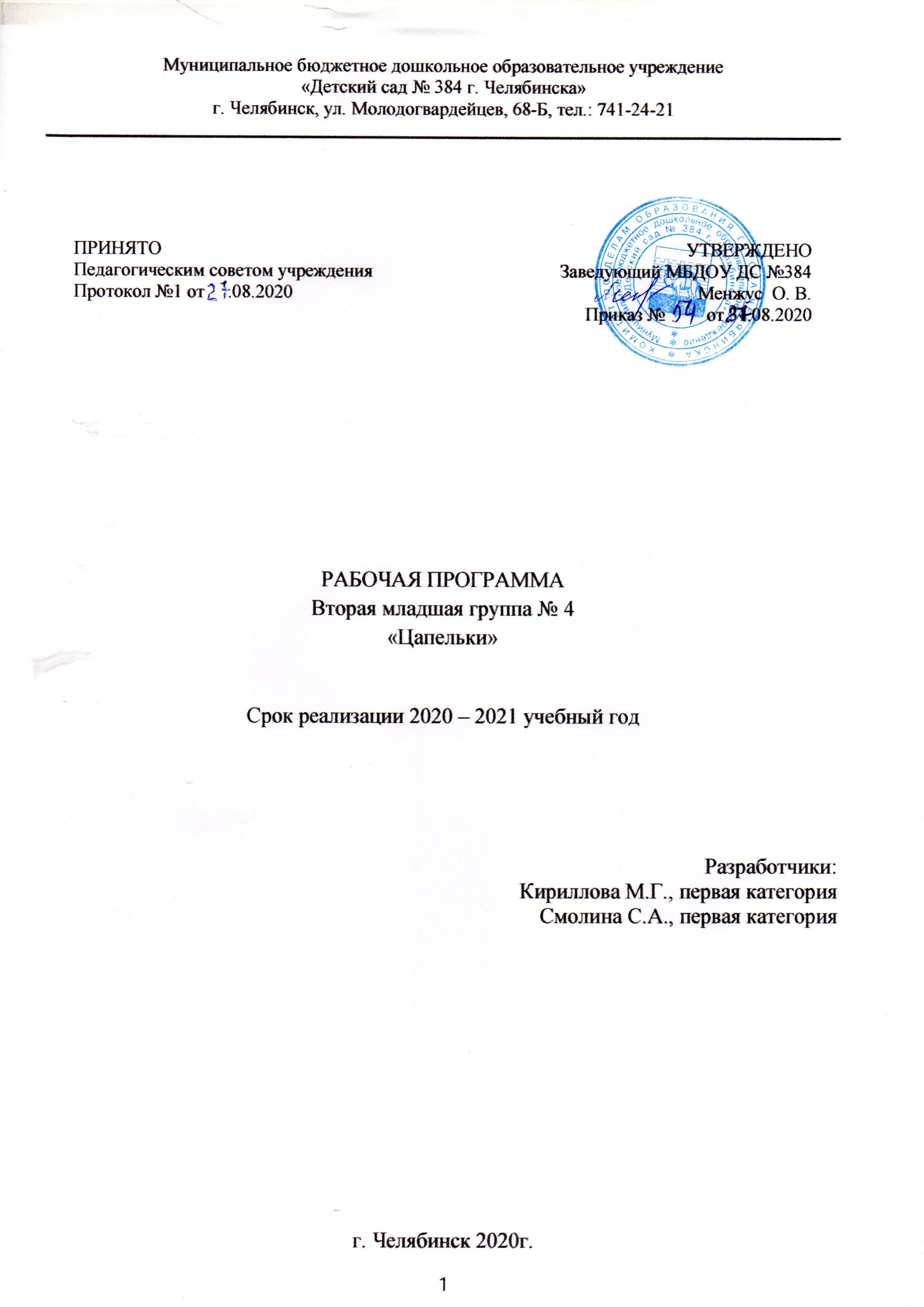 ОГЛАВЛЕНИЕ1.ЦЕЛЕВОЙ РАЗДЕЛ….……………………………………………………..…31.1.Пояснительная записка..………………………………………………..….31.2. Целевые ориентиры на этапе завершения дошкольного образования …….41.3. Промежуточные планируемые результаты…………………………………..5Образовательная область «Социально-коммуникативное развитие»…………..5 Образовательная область «Познавательное развитие»…………………………..5 Образовательная деятельность «Художественно-эстетического развития».............................................................................................................7 Образовательная область «Речевое развитие»…………………………………...8Образовательная область «Физическое развитие»………………………………8Региональный компонент ОПП………………………………………………….92.СОДЕРЖАТЕЛЬНЫЙ РАЗДЕЛ…………………………………………...122.1.Характеристика возрастных особенностей воспитанников от 3 до 4 лет………………………………………………………………………...12Образовательная область «Социально-коммуникативное решение»………….13Образовательная область «Познавательное развитие»........................................13Образовательная область «Речевое развитие»………………………………….14Образовательная область «Художественно-эстетического развитие»………..14 Образовательная область «Физическое развитие»……………………………..152.2.Особенности планирования образовательного процесса…………………..16Примерный календарь тематических недель (праздников, событий, проектов и т.д.)…………………………………………………………………………………16 2.3.Перспективное планирование по образовательным областям:Познавательное развитие, речевое развитие, социально-коммуникативное развитие, художественно-эстетическое развитие……………………………….18         2.4. Перечень программ и технологий, используемых в работе с детьми………………………………………………………………….1033.ОРГАНИЗАЦИОННЫЙ РАЗДЕЛ……………………………………….1043.1.Режим дня второй младшей группы (3-4 лет)……………………………………………………………………………..…1043.2.Учебный план…………………………………………………..…………………………...105ЦЕЛЕВОЙ РАЗДЕЛ1.1.Пояснительная запискаЗакон «Об образовании в РФ» от 27 декабря 2012 г. №273 выделяет основные ориентиры обновления содержания образования в рамках дошкольного учреждения и дает ориентировку на личностное своеобразие каждого ребенка, на развитие способностей, расширение кругозора, преобразование предметной среды, обеспечение самостоятельной и совместной деятельности детей в соответствии с их желаниями и склонностями.Содержание рабочей программы составлено с учетом принципов и подходов к формированию образовательных программ, отраженных в Федеральном государственном образовательном стандарте дошкольного образования:полноценное проживание ребенком всех этапов детства (младенческого, раннего и дошкольного возраста), обогащение (амплификация) детского развития;построение образовательной деятельности на основе индивидуальных особенностей каждого ребенка, при котором сам ребенок становится активным в выборе содержания своего образования, становится субъектом образования (далее - индивидуализация дошкольного образования);содействие и сотрудничество детей и взрослых, признание ребенка полноценным участником (субъектом) образовательных отношений;поддержка инициативы детей в различных видах деятельности;сотрудничество ДОУ с семьей;приобщение детей к социокультурным нормам, традициям семьи, общества и государства;формирование познавательных интересов и познавательных действий ребенка в разных видах детской деятельности;возрастная адекватность дошкольного образования (соответствие условий, требований, методов возрасту и особенностям развития);учет этнокультурной ситуации развития детей.Представленная рабочая программа для детей второй младшей группы обеспечивает преемственность с примерными основными образовательными программами дошкольного образования.Данная рабочая программа является нормативно - управленческим документом образовательного учреждения, характеризующей систему организации образовательной деятельности педагога в рамках образовательных областей ФГОС дошкольного образования.Рабочая программа построена на основе учёта конкретных условий, образовательных потребностей и особенностей развития детей 2 младшей группы. Создание индивидуальной педагогической модели образования осуществляется в соответствии с требованиями федеральных государственных образовательных стандартов дошкольного образования.Нормативно-правовую основу для разработки данной рабочей программы составили:Образовательная программа дошкольного образовательного учреждения.Закон об образовании 2013 - федеральный закон от 29.12.2012 N 273- ФЗ "Об образовании в Российской Федерации".Приказ МОиН РФ «Об утверждении федерального государственного образовательного стандарта дошкольного образования» от 17 октября 2013 г. №1155.Приказ Министерства образования и науки Российской Федерации от 30 августа 2013 г. № 1014 «Об утверждении порядка организации и осуществления образовательной деятельности по основным общеобразовательным программам - образовательным программам дошкольного образования».Постановление Главного государственного санитарного врача РФ от 15 мая 2013 г. N 26"Об утверждении СанПиН 2.4.1.3049-13 "Санитарно- эпидемиологические требования к устройству, содержанию и организации режима работы дошкольных образовательных организаций".1.2. Целевые ориентиры на этапе завершения дошкольного образования:ребёнок овладевает основными культурными способами деятельности, проявляет инициативу и самостоятельность в разных видах деятельности - игре, общении, познавательно-исследовательской деятельности, конструировании и др.; способен выбирать себе род занятий, участников по совместной деятельности;ребёнок обладает установкой положительного отношения к миру, к разным видам труда, другим людям и самому себе, обладает чувством собственного достоинства; активно взаимодействует со сверстниками и взрослыми, участвует в совместных играх. Способен договариваться, учитывать интересы и чувства других, сопереживать неудачам и радоваться успехам других, адекватно проявляет свои чувства, в том числе чувство веры в себя, старается разрешать конфликты;ребёнок обладает развитым воображением, которое реализуется в разных видах деятельности,ребёнок достаточно хорошо владеет устной речью, может выражать свои мысли и желания, может использовать речь для выражения своих мыслей, чувств и желаний, построения речевого высказывания в ситуации общения;у ребёнка развита крупная и мелкая моторика, может контролировать свои движения и управлять ими;ребёнок способен к волевым усилиям, может следовать социальным нормам поведения и правилам в разных видах деятельности, во взаимоотношениях со взрослыми и сверстниками, может соблюдать правила безопасного поведения и личной гигиены;ребёнок проявляет любознательность, задаёт вопросы взрослым и сверстникам, интересуется причинно-следственными связями, пытается самостоятельно придумывать объяснения явлениям природы и поступкам людей; склонен наблюдать, экспериментировать. Обладает начальными знаниями о себе, о природном и социальном мире, в котором он живёт; знаком с произведениями детской литературы, обладает элементарными представлениями из области живой природы, естествознания, математики, истории и т.п.; ребёнок способен к принятию собственных решений, опираясь на свои знания и умения в различных видах деятельности».1.3. Промежуточные планируемые результатыОбразовательная область «Социально-коммуникативное развитие»Развитие игровой деятельности:отражает в играх разнообразные сюжеты;использует разнообразные игровые действия;активно осваивает способы ролевого поведения;охотно вступает в с ролевой диалог педагогом и со сверстником»;в дидактических играх действует в соответствии с игровой задачей.Приобщение к элементарным социальным нормам и правилам:проявляет себя дружелюбным партнёром в совместной деятельности с взрослым и сверстником;активно вступает в общение по поводу игрушек и игровых действий;имеет представления о действиях и поступках взрослых.Формирование гендерной, семейной, гражданской принадлежности, патриотических чувств:имеет представления о членах семье, их отношенияхотвечает на вопросы о своей семье, радостных семейных событиях;Передача детям знаний о правилах безопасности дорожного движения в качестве пешехода и пассажира транспортного средства:выполняет элементарные правила организованного поведения в детском саду, на улице и в транспорте, правила дорожного движения;Формирование представлений об опасных для человека и окружающего мира природы ситуациях и способах поведения в них:знает назначение светофора;различает пешеходный переход «Зебра»Приобщение к правилам безопасного для человека и окружающего мира природы поведения:проявляет интерес к правилам безопасного поведения;соблюдает элементарные правила взаимодействия с животнымиРазвитие трудовой деятельности:способен к элементарному самообслуживанию (самостоятельно одевается и раздевается, обувается и разувается, с помощью взрослого застегивает пуговицы, завязывает шнурки)выполняет простейшие трудовые действия с помощью педагогов;Воспитание ценностного отношения к собственному труду, труду других людей и его результатам:стремится соответствовать требованиям близких взрослых;помогает в ответ на просьбу.Формирование первичных представлений о труде взрослых, его роли в обществе и жизни каждого человек:знает и называет некоторые трудовые действия взрослых (моет, стирает, гладит, убирает и т.д.);знает и называет инструменты, некоторые материалы, из которых сделаны предметы и вещи;имеет элементарные представления о работе мамы, папы, других близких (мама работает в магазине, папа работает шофёром и т.п.).Образовательная область «Познавательное развитие»Сенсорное развитие:различает цвета спектра — красный, оранжевый, жёлтый, зелёный, фиолетовый, белый, чёрныйузнаёт, обследует осязательно-двигательным способом и называет некоторые фигуры (круг, квадрат, овал, прямоугольник, треугольник, звезда, крест);с помощью взрослого сравнивает два предмета по 1-2 признакам, выделяет сходства и различия.Развитие познавательно-исследовательской и продуктивной (конструктивной) деятельности:знает, называет и правильно использует детали строительного материала; изменяет постройки, надстраивая или заменяя одни детали другими; умеет устанавливать простейшие связи между предметам и явлениями, делать простейшие обобщения.Формирование элементарных математических представлений:различает и называет понятия много, один, по одному, ни одного, может определить равенство-неравенство групп предметов;сравнивает предметы контрастных размеров по величине (длине, ширине, высоте)владеет элементарными навыками ориентировки в пространстве;использует элементарные временные ориентировки в частях суток и временах года;Формирование целостной картины мира, расширение кругозора детей:имеет представления о предметах ближайшего окружения, их функциональном назначении;группирует и классифицирует предметы, выделяя признаки предметов (цвет, форма, материал);называет названия растений, животных, особенности их внешнего вида, условий существования, поведения;способен устанавливать элементарные причинно-следственные зависимости между явлениями живой и неживой природы.Образовательная область «Художественно-эстетическое развитие»Приобщение к изобразительному искусству- Эмоционально реагирует на произведения декоративно-прикладного искусства;- Эмоционально реагирует на произведения книжной графики;Приобщение к музыкальному искусству- Узнаёт знакомые песни, пьесы, чувствует характер музыки, реагирует на неё;- Называет и различает детские музыкальные инструменты;Приобщение к словесному искусству- Называет любимые сказки и рассказы;- Называет авторов детских книг;- Эмоционально реагирует на художественные произведения;- Может импровизировать на основе литер произведений;Развитие продуктивной деятельности детей (рисование, лепка, аппликация, худож труд)- Проявляет интерес и бережно относится к результатам детского изобразительного творчества;- Умеет находить в объёмном или плоскостном изображении знакомые предметы, персонажи и называет их;- Умеет лепить из солёного теста, глины, пластилина: раскатывать, скатывать, отрывать, прищипывать, соединять;- Умеет располагать и наклеивать готовые части, геометрические и растительные формы, соблюдать последовательность наклеивания, ориентируясь на цвет и форму;- Самостоятельно выбирает цвет материала, фон, размер листа, способ рисования (мазками, пятнами, штрихами, линиям);- Создаёт выразительные образы с помощью интеграции рисования, лепки, аппликации, используя приобретённые навыки и уменияРазвитие музыкально -художественной деятельности- Поёт не отставая и не опережая других, чисто произносит слова, передаёт характер песни;- Допевает мелодии колыбельных на слог «баю-бай»;- Различает звуки по высоте;- Замечает изменения в звучании (тихо-громко);- Сочиняет весёлые и грустные мелодии по образцу;- Умеет выполнять танцевальные движения;- Выполняет движения, передающие характер животных;Развитие конструктивной деятельности- Выполняет действия замещения недостающих строительный деталей другими;- Пользуется простыми способами конструирования. Конструирует по образцу, по заданию взрослого, владеет способами  построения замысла.Образовательная область «Речевое развитие»Развитие свободного общения со взрослыми и детьми:использует речь для инициирования общения со взрослыми и сверстниками; способен отвечать на вопросы, касающиеся ближайшего окружения. активно использует вербальные и невербальные средства в общении со взрослыми и сверстниками ;Понимает и правильно использует в речи антонимы, синонимы, обобщающие понятия;Использует в речи простые предложения с однородными членами;Владеет правильным произношением всех звуков за исключением шипящих;Составляет небольшой связный рассказ самостоятельно или с воспитателем;Пользуется элементарными формулами речевого  этикета;Способен участвовать в играх и драматизациях, выразительно передавая диалоги персонажей;С помощью воспитателя пересказывает содержание знакомых сказок;Способен эмоционально реагировать на поэтические тексты, выразительно их воспроизводить;Способен импровизировать на основе литературных произведений;Проявляет интерес к слушанию произведений разных жанров;Способен адекватно реагировать на содержание произведения, поступки персонажей.Образовательная область «Физическое развитие»Сохранение и укрепление физического и психического здоровья детей- Легко и быстро засыпает, с аппетитом ест;          - Редко болеет острыми респираторно-вирусными инфекциями (1–2 раза в год).Воспитание культурно-гигиенических навыков     - Охотно включается в выполнение режимных моментов и гигиенических процедур;- Имеет навыки опрятности (замечает непорядок в одежде, устраняет его при небольшой помощи взрослых);- Сформированы элементарные навыки личной гигиены (самостоятельно моет руки перед едой; при кашле и чихании закрывает рот и нос платком);- Владеет простейшими навыками поведения во время еды, пользуется ложкой.Развитие всех компонентов устной речи детей (лексической стороны, грамматического строя речи, произносительной стороны речи; связной речи:знает физические упражнения, укрепляющие разные органы, знает о необходимости закаливания;соблюдает навыки гигиены и опрятности в повседневной жизниРазвитие физических качеств (скоростных, силовых, гибкости, выносливости и координации):- энергично отталкивается в прыжках на двух ногах, прыгает в длину с места не менее чем на 40 см.- проявляет ловкость в челночном беге;- умеет бегать, сохраняя равновесие, изменяя направление, темп бега в соответствии с указаниями педагога- сохраняет равновесие при ходьбе и беге по ограниченной плоскости, при перешагивании через предметыНакопление и обогащение двигательного опыта (овладение основными движениями):умеет ходить прямо, не шаркая ногами, сохраняя заданное воспитателем направление;может ползать на четвереньках, лазать по лесенке-стремянке, гимнастической стенке произвольным способом;может катать мяч в заданном направлении с расстояния 1,5 м;умеет бросать мяч двумя руками от груди, из-за головы; ударять мячом об пол, бросать его вверх 2-3 раза подряд и ловить;умеет метать предметы правой и левой рукой на расстояние не менее 5 мФормирование потребности в двигательной активности и физическом совершенствовании:принимает	участие	в	совместных	играх и физическихупражнениях;проявляет	интерес	к	физическим	упражнениям, умеетпользоваться физкультурным оборудованием в свободное время;проявляет положительные эмоции, активность в самостоятельной и двигательной деятельности;проявляет самостоятельность в использовании спортивного оборудования (санки, лыжи, трехколесный велосипед);проявляет самостоятельность и творчество при выполнении физических упражнений, в подвижных играхРегиональный компонент в ОПППроектирование  регионального компонентаСодержание направлено на достижение целей формирования у детей интереса и ценностного отношения к родному краю через:            - формирование любви к своему городу, краю, чувства гордости за него;- формирование общих представлений об окружающей природной среде (природных ресурсах, воде, атмосфере, почвах, растительном и животном мире Уральского региона);-формирование общих представлений о своеобразии природы Уральского региона;- воспитание позитивного эмоционально-ценностного и бережного отношения  к природе Уральского региона.Содержание для включения  в основную образовательную программу  ДОУПрирода Уральского региона (географические, климатические особенности);Животный мир Уральского региона (насекомые, рыбы, птицы, звери). Особенности внешнего вида, питания, размножения.Растительный мир Уральского региона (деревья, кустарники, травы, грибы и др.). Культура и быт народов Уральского региона (быт, национальные праздники, игры).Произведения устного народного творчества коренных народов Уральского региона, проживающих на территории Южного Урала: сказки, малые фольклорные жанры (пословицы, загадки, скороговорки и другие). Решение задач по реализации и освоению содержания регионального компонента осуществляется как в форме кружковой работы, так и в форме совместной деятельности при организации режимных моментов через  интеграцию с задачами различных образовательных областей:-  Позновательное развитие (природа Уральского региона, растительный и животный мир, культура и быт народов Южного Урала);- Речевое развитие (произведения устного народного творчества народов Южного Урала);- Художественно – эстетическое развитие (продуктивная деятельность по мотивам устного народного творчества народов Южного Урала);- Физическое развитие (игры народов Уральского региона).Перечень программ, технологий и пособий:Бабунова Е.С. Наш дом – Южный Урал: Программа воспитания и развития детей дошкольного возраста на идеях народной педагогики. – Челябинск: Взгляд, 2005. Шестакова А.В. Росток: учебное пособие по художественно-творческому развитию детей дошкольного возраста. – Челябинск, 1996.Мой город – Челябинск. Учебное пособие. \ Под  общ. ред. Калининой Т.Г., Калининой Ю.А.\ Челябинск: ООО «Издательский центр «Взгляд», 2001.Корецкая Т.Л. Земля уральская: Энцеклопедия для детей. – Челябинск: ОАО «Юж.-Урал. кн. изд-во», 2004.Лаврова С.А. Урал. Кладовая земли. Издательство «Белый город», 2008г.Коротовских Л.Н., Месеренко Л.К., Москвина Л.А. Уральские промыслы: Наглядно-дидактическое пособие по изобразительной деятельности для занятий с детьми старшего дошкольного возраста. – Челябинск: Взгляд, 2003г.Формы и приемы организации  образовательного процессаРезультатом педагогической работы рассматривается воспитание и развитие детей на идеях народной педагогики. Приобщение детей к народной культуре предполагает развитие у детей эмоционально-действенного отношения, информационно-интеллектуальной компетентности, этнокультурную социализацию.Содержание программы строится на принципе сквозной реализации идей народной педагогики.Воспитание и развитие детей на идеях народной педагогики является результатом образовательного процесса. 3-4 года- эмоционально откликается  на народные произведения;-  понимает  основное содержание произведений;- имеет сведения о происхождении и назначении колыбельных песен   (пели у колыбели, когда укладывали детей спать, поэтому песни называются колыбельными. Выражает   заботу о детях: будут крепко спать — вырастут сильными и здоровыми);- знаком  с некоторыми фольклорными образами (кот Баюн, Гули-гуленьки, Сон и Дрема);- различает  характер исполнения (нежно, ласково). Мамы любят своих детей, обращаются к ним с ласковыми именами (Ванюшенька, Андрюшенька);-  исполненяет колыбельные песни в самостоятельной игровой деятельности. - понимает назначение потешек, прибауток, пестушек (помогают ребенку научиться  ходить, умываться, забавляют, развлекают ребенка). Исполняются ласково, нежно;- принимает участие в исполнении потешек, прибауток педагогом (договаривание слов, выполнение движений, подражание игровым действиям);- проявляет  желание произносить заклички вместе с педагогом. СОДЕРЖАТЕЛЬНЫЙ РАЗДЕЛ2.1. Характеристика возрастных особенностей воспитанников от 3 до 4 летОбразовательная область «Социально-коммуникативное развитие»К трем годам ребенок достигает определенного уровня социальной компетентности:он проявляет интерес к другому человеку,испытывает доверие к нему,- стремится к общению и взаимодействию с взрослыми и сверстниками.У ребенка возникают личные симпатии, которые проявляются в желании поделиться игрушкой, оказать помощь, утешить. Ребенок испытывает повышенную потребность в эмоциональном контакте с взрослыми, ярко выражает свои чувства - радость, огорчение, страх, удивление, удовольствие и др. Для налаживания контактов с другими людьми использует речевые и неречевые (взгляды, мимика, жесты, выразительные позы и движения) способы общения. Осознает свою половую принадлежность («Я мальчик», «Я девочка»). Фундаментальная характеристика ребенка трех лет - самостоятельность («Я сам», «Я могу»). Он активно заявляет о своем желании быть, как взрослые (самому есть, одеваться), включаться в настоящие дела (мыть посуду, стирать, делать покупки и т.п.)». Взаимодействие и общение детей четвертого года жизни имеют поверхностный характер, отличаются ситуативностью, неустойчивостью, кратковременностью, чаще всего инициируются взрослым.Для детей 3х летнего возраста характерна игра рядом. В игре дети выполняют отдельные игровые действия, носящие условный характер. Роль осуществляется фактически, но не называется. Сюжет игры - цепочка из 2х действий; воображаемую ситуацию удерживает взрослый. К 4м годам дети могут объединяться по 2-3 человека, для разыгрывания простейших сюжетно-ролевых игр. Игровые действия взаимосвязаны, имеют четкий ролевой характер. Роль называется, по ходу игры дети могут менять роль. Игровая цепочка состоит из 3-4 взаимосвязанных действий. Дети самостоятельно удерживают воображаемую ситуацию. К 5 годам у детей возрастает интерес и потребность в общении, особенно со сверстниками, осознание своего положения среди них. Ребенок приобретает способы взаимодействия с другими людьми. Использует речь и другие средства общения для удовлетворения разнообразных потребностей. Лучше ориентируется в человеческих отношениях: способен заметить эмоциональное состояние близкого взрослого, сверстника, проявить внимание и сочувствие. У детей формируется потребность в уважении со стороны взрослого, для них оказывается чрезвычайно важной его похвала. Это приводит к их повышенной обидчивости на замечания. Повышенная обидчивость представляет собой возрастной феномен. Совершенствуется умение пользоваться установленными формами вежливого обращения.В игровой деятельности появляются ролевые взаимодействия. Они указывают на то, что дошкольники начинают отделять себя от принятой роли. В процессе игры роли могут меняться. В этом возрасте начинают появляться постоянные партнеры по игре. В общую игру может вовлекаться от двух до пяти детей, а продолжительность совместных игр составляет в среднем 15-20 мин.Ребенок начитает регулировать свое поведение в соответствии с принятыми в обществе нормами; умеет довести начатое дело до конца (соорудить конструкцию, убрать игрушки, правила игры и т. п.) - проявление произвольности.У детей начинает формироваться способность контролировать свои эмоции в движении, чему способствует освоение ими языка эмоций (гаммы переживаний, настроений). Эмоциональность пятилетнего ребенка отличается многообразием способов выражения своих чувств: радости, грусти, огорчения, удовольствия. Ребенок способен проявить сочувствие, сопереживание, которое лежит в основе нравственных поступков.Образовательная область «Познавательное развитие»Общение ребенка в этом возрасте ситуативно, инициируется взрослым, неустойчиво, кратковременно. Осознает свою половую принадлежность. Возникает новая форма общения с взрослым - общение на познавательные темы, которое сначала включено в совместную с взрослым познавательную деятельность.В развитии познавательной сферы расширяются и качественно изменяются способы и средства ориентировки ребенка в окружающей обстановке. Ребенок активно использует по назначению некоторые бытовые предметы, игрушки, предметы-заместители и словесные обозначения объектов в быту, игре, общении. Формируются качественно новые свойства сенсорных процессов: ощущение и восприятие. В практической деятельности ребенок учитывает свойства предметов и их назначение: знает название 3-4 цветов и 2-3 форм; может выбрать из 3-х предметов разных по величине «самый большой». Рассматривая новые предметы (растения, камни и т.п.) ребенок не ограничивается простым зрительным ознакомлением, а переходит к осязательному, слуховому и обонятельному восприятию. Важную роль начинают играть образы памяти. Память и внимание ребенка носит непроизвольный, пассивный характер. По просьбе взрослого ребенок может запомнить не менее 2-3 слов и 5-6 названий предметов. К 4-м годам способен запомнить значительные отрывки из любимых произведений. Рассматривая объекты, ребенок выделяет один, наиболее яркий признак предмета, и ориентируясь на него, оценивает предмет в целом. Его интересуют результаты действия, а сам процесс достижения еще не умеет прослеживать.Конструктивная деятельность в 3-4 года ограничивается возведением несложных построек по образцу (из 2-3 частей) и по замыслу. Ребенок может заниматься, не отрываясь, увлекательным для него деятельностью течение 5 минут.Образовательная область «Речевое развитие»Уникальность речевого развития детей в этом возрасте состоит в том, что в этот период ребенок обладает повышенной чувствительностью к языку, его звуковой и смысловой стороне. В младшем дошкольном возрасте осуществляется переход от исключительного господства ситуативной (понятной только в конкретной обстановке) речи к использованию и ситуативной, и контекстной (свободной от наглядной ситуации) речи. Овладение родным языком характеризуется использованием основных грамматических категорий (согласование, употребление их по числу, времени и т.д., хотя отдельные ошибки допускаются) и словаря разговорной речи. Возможны дефекты звукопроизношения.Образовательная область «Художественно-эстетическое развитие»Ребенок с удовольствием знакомится с элементарными средствами выразительности (цвет, звук, форма, движения, жесты), проявляется интерес к произведениям народного и классического искусства, к литературе (художественное слово: стихи, песенки, потешки), к исполнению и слушанию музыкальных произведений.Изобразительная деятельность ребенка зависит от его представлений о предмете. В 3-4 года они только начинают формироваться. Графические образы бедны, предметны, схематичны. У одних дошкольников в изображении отсутствуют детали, у других рисунки могут быть более детализированы. Замысел меняется по ходу изображения. Дети уже могут использовать цвет. Большое значение для развития моторики в этом возрасте имеет лепка. Ребенок может вылепить под руководством взрослого простые предметы. В 3-4 года из-за недостаточного развития мелких мышц руки, дети не работают с ножницами, апплицируют из готовых геометрических фигур. Ребенок способен выкладывать и наклеивать элементы декоративного узора и предметного схематичного изображения из 2-4 основных частей.В музыкально-ритмической деятельности ребенок испытывает желание слушать музыку и производить естественные движения под звучащую музыку. К 4 годам овладевает элементарными певческими навыками несложных музыкальных произведений. Ребенок хорошо перевоплощается в образ зайчика, медведя, лисы, петушка и т.п. в движениях, особенно под плясовую мелодию. Приобретает элементарные навыки подыгрывания на детских ударных музыкальных инструментах (барабан, металлофон). Закладываются основы для развития музыкально-ритмических и художественных способностей.Образовательная область «Физическое развитие»Ребенок владеет основными жизненно важными движениями (ходьба, бег, лазание, действия с предметами). Возникает интерес к определению соответствия движений образцу. Дети испытывают свои силы в более сложных видах деятельности, но вместе с тем им свойственно неумение соизмерять свои силы со своими возможностями.Моторика выполнения движений характеризуется более или менее точным воспроизведением структуры движения, его фаз, направления и т.д. К 4-м годам ребенок может без остановки пройти по гимнастической скамейке, руки в стороны; ударять мяч об пол и ловить его двумя руками (3 раза подряд); перекладывать по одному мелкие предметы (пуговицы, горошины и т.п. - всего 20 шт.) с поверхности стола в небольшую коробку (правой рукой).Начинает развиваться самооценка при выполнении физических упражнений, при этом дети ориентируются в значительной мере на оценку воспитателя. Двигательная активность становится целенаправленной, отвечает индивидуальному опыту и интересу, движения становятся осмысленными, мотивированными и управляемыми. Сохраняется высокая эмоциональная значимость процесса деятельности для ребенка, неспособность завершить ее по первому требованию. Появляется способность к регуляции двигательной активности. У детей появляется интерес к познанию себя, своего тела, его строения, возможностей. У детей возникает потребность действовать совместно, быстро, ловко, в едином для всех детей темпе; соблюдать определенные интервалы во время передвижения в разных построениях, быть ведущим. Уровень функциональных возможностей повышаетсяРебенок владеет элементарными гигиеническими навыками самообслуживания (самостоятельно и правильно моет руки с мылом после прогулки, игр, туалета; аккуратно пользуется туалетом: туалетной бумагой, не забывает спускать воду из бачка для слива; при приеме пищи пользуется ложкой, салфеткой; умеет пользоваться носовым платком; может самостоятельно устранить беспорядок в одежде, прическе, пользуясь зеркалом, расческой).2.2. Особенности планирования образовательного процессаПлан предполагает осуществление 34-х примерных тем (соответственно 36-ти неделям учебного года, исключая 2 недели новогодних «каникул»). Реализация одной темы осуществляется примерно в недельный срок. Во всех возрастных группах предлагаются одни и те же темы в одинаковые сроки. Программное содержание темы разрабатывается с учётом возрастных возможностей детей. Освоение одной и той же темы каждый год позволяет одновременно закреплять и усложнять образовательное содержание.Примерный календарь тематических недель
(праздников, событий, проектов и т.д.)2.3. Перспективное планирование по образовательным областям: познавательное развитие, речевое развитие, социально-коммуникативное развитие, физическое развитие, художественно-эстетическое развитиеВторая младшая группа №1 «Гуленьки», 2019/2020 учебный год2.4. Перечень программ и технологий, используемых в работе с детьмиОбразовательная область «Познавательное развитие»Образовательная область «Речевое развитие»Образовательная область «Социально-коммуникативное развитие»Образовательная область «Физическое развитие»Образовательная область «Художественно-эстетическое развитие»                                      3.ОРГАНИЗАЦИОННЫЙ РАЗДЕЛ3.1.Режим дня на холодный периодРежим дня на тёплый период3.2Учебный планСрокиПримерные темы1-я неделя сентября«До свидания, лето», «Здравствуй, детский сад», «День знаний» - тема определяется в соответствии с возрастом детей2-я неделя сентября«Мой дом», «Мой город», «Моя страна», «Моя планета» - тема определяется в соответствии с возрастом детей3-я неделя сентября«Урожай»4-я неделя сентября«Краски осени»1-я неделя октября«Животный мир»2-я неделя октября«Я – человек»3-я неделя октября«Народная культура и традиции»4-я неделя октября«Наш быт»1-я неделя ноября«Дружба», «День народного единства» - тема определяется в соответствии с возрастом детей.2-я неделя ноября«Транспорт»3-я неделя ноября«Здоровей-ка»4-я неделя ноября«Кто как готовится к зиме»1-я неделя декабря«Здравствуй, зимушка-зима!»2-я неделя декабря«Город мастеров»3-я неделя декабря«Новогодний калейдоскоп»4-я неделя декабря«Новогодний калейдоскоп»3-я неделя января«В гостях у сказки»4-я неделя января«Этикет»1-я неделя февраля«Моя семья»2-я неделя февраля«Азбука безопасности»3-я неделя февраля«Наши защитники»4-я неделя февраля«Маленькие исследователи»1-я неделя марта«Женский день»2-я неделя марта«Миром правит доброта»3-я неделя марта«Быть здоровыми хотим»4-я неделя марта«Весна шагает по планете»1-я неделя апреля«День смеха», «Цирк», «Театр» - тема определяется в соответствии с возрастом детей2-я неделя апреля«Встречаем птиц»3-я неделя апреля«Космос», «Приведем в порядок планету»4-я неделя апреля«Волшебница вода»1-я неделя мая«Праздник весны и труда»2-я неделя мая«День победы»3-я неделя мая«Мир природы»4-я неделя мая«До свидания, детский сад. Здравствуй, школа», «Вот мы какие стали большие» - тема определяется в соответствии с возрастом детей№ п/пЗадачиСодержание образовательной деятельности с детьмиРекомендации к организации предметно-пространственной среды для самостоятельной деятельности с детьми1234СентябрьСентябрьСентябрьСентябрь1-я неделя: «Здравствуй, детский сад»1-я неделя: «Здравствуй, детский сад»1-я неделя: «Здравствуй, детский сад»1-я неделя: «Здравствуй, детский сад»12345Познавательное развитие»: ознакомление с предметным окружениемРазвивать умение ориентироваться в пространстве детского сада. Учить называть и обследовать предметы, находящиеся в групповом помещении, музыкальном зале, делать простейшие обобщения.Закреплять умения выделять цвет, форму, величину деталей настольного и напольного строительного материала. Знакомить с элементарными образцами построек (домики, башенки и др.)Речевое развитиеЗнакомить детей с образцами основных форм речевого этикета в ситуациях обращения к взрослым, (Здравствуйте, Проходите, пожалуйста, До свидания, Приходите к нам еще). Учить различать формы обращения к взрослому и сверстнику(здравствуй-здравствуйте) обращать свою речь к собеседнику, совершенствовать умение внятно произносить гласные и некоторые согласные звуки. Развивать правильное речевое дыхание, слуховое внимание, моторику речевого аппарата.Социально-коммуникативное развитиеближайшем социальном окружение (музыкальный зал, физкультурный зал и др.), профессиях сотрудников детского сада (воспитатель, помощник воспитателя, музыкальный руководитель, медицинская сестра).Уточнить знания правил поведения в детском саду (спокойно спускаться и подниматься по лестнице, держаться за перила, открывать и закрывать дверь, держась за дверную ручку). Формировать элементарные правила культуры общения со взрослыми и сверстниками.Художественно-эстетическое развитиеСоздать условия для самостоятельного экспериментирования с красками и закрепления навыка формообразующего движения (раскраски с изображением предметов округлых форм. Вызвать интерес к рисованию игрушек. Формировать умение рисовать круглый предмет, учить замыкать линию в кольцо и раскрашивать повторять очертания нарисованной фигуры. Упражнять в технике рисования гуашевыми красками, правильно держать кисть и закрашивать по направлению кисти. Развивать глазомер, координацию в системе «глаз - рука». Познакомить с деталями ЛЕГО путём практического экспериментирования с ним, развивать представления о цвете, форме, величине Физическое развитиеРазвивать у детей потребность в двигательной активности, интерес к физическим упражнениям, физические качества, умение согласовывать свои действия с движениями других, умение самостоятельно осуществлять гигиенические процедуры, навыки культуры поведения за столом.художественное слово;песенка-приветствие;хороводные игры;игры-касалочки;пальчиковые игры;игры с мячомбеседа «Назови ласково!»;игра «Волшебный мешочек»;игра «Банка»;наблюдения за предметами ближайшего окружения, сравнение их по размерам, форме (высокие низкие дома, деревья; прямоугольные окна, круглые мячи и т.д.), за осенними изменениями в природе (похолодало, пожелтели листья);дидактические игры с предметами на ознакомление с осязаемыми свойствами предметов-ситуативный разговор «Уголок строителя в нашей группе»игровая ситуация с дидактической куклой с целью закрепления последовательности одевания и раздевания; трудовые поручения по подготовке материалов для игр, рисования, лепки и т.д ситуативные разговоры о правилах умывания;игровые проблемные ситуации с целью формирования элементарных навыков закаливания «Полоскание рта прохладной водой после приема пищи»;ситуативный разговор «Гости к нам пришлиигровые проблемные ситуации с целью обучения умений следить за своим внешним видом «Как ходить без шнурков», «Нужно ли застегивать сандалии?» и др.;художественное слово о воде, умывании;ситуативные разговоры с целью называния цветов одежды детей, сравнения по размерам, согласования существительных с числительными один и много.упражнения имитационно-подражательного характера с элементами дифференциации звуков («Как мышки - как мишки» и др.);рассматривание разных мячей, обследование мячей с целью тактильного ощущения и восприятия формы.подвижные игры и упражнения с мячами (прокатывание, бросание и т.д.)чтение и заучивание стихотворения «Мой веселый, звонкий мяч»рисование «Мой веселый, звонкий мяч»бескорыстное экспериментирование «Построй, что хочешь»для слушания - «Солнышко» муз. М.Раухвегера, сл.А. Барто, «Дождик» муз.Н.Любарского;для пения - «Солнышко-ведрышко» муз. В.Карасевой, сл. народныесловесные игры «Познай себя» , «Полезно - вредно», «Как быть здоровым»ситуативный разговор о необходимости вести здоровый образ жизни «Режим дня»подвижные игры «Чье звено скорее соберется?»,игры с метанием и ловлей. «Кого назвали, тот ловит мяч»платочки, погремушки, ленточки для самостоятельной игры детей;бумага, карандаши, шаблоны; шумовые инструменты для самостоятельного музицирования;образцы построек, иллюстрации построек для конструктивной деятельности детей;иллюстрации о лете, книжки-картинки А. Л. Барто;предметы и предметы- заместители для обследования по форме, цвету, материалу из которых они состоят.стимульный материал (дидактические задания на дорисовки дорожек, травки и т.д., использовать насадки на карандаши и т.д.)Образовательная деятельность в семьепобеседовать с малышом о правилах поведения в детском садуповторить названия предметов ближайшего окружения, поговорить о их свойствах;привлечь ребенка к выполнению простейших трудовых поручений;почитать с ребенком цикл стихов «Игрушки» А. Барто; Н.Пикулевойпредложить родителям картотеку игр для семейных прогулок.показывать и называть реальные предметы ближайшего окружения ребёнка, пополняя активный запас детей новыми словами;комментировать свои действия во время выполнения домашней работы и поощрять детей помогать взрослым и повторять их действия и речевые комментарии;создать альбом «Я дома», «Я в детском саду» для формирования портфолио ребенкаОбразовательная деятельность в семьепобеседовать с малышом о правилах поведения в детском садуповторить названия предметов ближайшего окружения, поговорить о их свойствах;привлечь ребенка к выполнению простейших трудовых поручений;почитать с ребенком цикл стихов «Игрушки» А. Барто; Н.Пикулевойпредложить родителям картотеку игр для семейных прогулок.показывать и называть реальные предметы ближайшего окружения ребёнка, пополняя активный запас детей новыми словами;комментировать свои действия во время выполнения домашней работы и поощрять детей помогать взрослым и повторять их действия и речевые комментарии;создать альбом «Я дома», «Я в детском саду» для формирования портфолио ребенкаОбразовательная деятельность в семьепобеседовать с малышом о правилах поведения в детском садуповторить названия предметов ближайшего окружения, поговорить о их свойствах;привлечь ребенка к выполнению простейших трудовых поручений;почитать с ребенком цикл стихов «Игрушки» А. Барто; Н.Пикулевойпредложить родителям картотеку игр для семейных прогулок.показывать и называть реальные предметы ближайшего окружения ребёнка, пополняя активный запас детей новыми словами;комментировать свои действия во время выполнения домашней работы и поощрять детей помогать взрослым и повторять их действия и речевые комментарии;создать альбом «Я дома», «Я в детском саду» для формирования портфолио ребенкаОбразовательная деятельность в семьепобеседовать с малышом о правилах поведения в детском садуповторить названия предметов ближайшего окружения, поговорить о их свойствах;привлечь ребенка к выполнению простейших трудовых поручений;почитать с ребенком цикл стихов «Игрушки» А. Барто; Н.Пикулевойпредложить родителям картотеку игр для семейных прогулок.показывать и называть реальные предметы ближайшего окружения ребёнка, пополняя активный запас детей новыми словами;комментировать свои действия во время выполнения домашней работы и поощрять детей помогать взрослым и повторять их действия и речевые комментарии;создать альбом «Я дома», «Я в детском саду» для формирования портфолио ребенка2-я неделя: «Мой дом»2-я неделя: «Мой дом»2-я неделя: «Мой дом»2-я неделя: «Мой дом»12345Социально-коммуникативное развитиеЗакреплять умение детей ориентироваться в ближайшем окружении (узнавать свой дом, свою квартиру).Формировать представления о семье, о членах семьи о их отношениях, о семейных праздниках.Учить понимать и различать различные эмоциональные состояния людей (радость, веселье, гнев) и учитывать их в общении со взрослыми и сверстниками.Упражнять в освоении простейших способов общения и взаимодействия со взрослыми и сверстникамиРазвивать интерес к труду взрослых в семье. Знакомить с хозяйственно-бытовым трудом взрослых в семье, с назначением предметов по уборке дома (мыло, швабра, пылесос).Познавательное развитиеСовершенствовать ориентировку в ближайшем окружении (узнавать свой дом и квартиру, называть имена членов своей семьи и персонала группы). Учить различать цвета спектра, называя 2-4 слова, обозначающих цвет. Формировать интерес к занятиям детей и взрослых в детском саду и семье. Художественно-эстетическое развитиеВызвать интерес к рисованию игрушек. Формировать умение рисовать круглый предмет, учить замыкать линию в кольцо и раскрашивать повторять очертания нарисованной фигуры. Упражнять в технике рисования гуашевыми красками, правильно держать кисть и закрашивать по направлению кисти. Развивать глазомер, координацию в системе «глаз - рука».Учить лепить предметы круглой формы разной величины: большие и маленькие, развивать кругообразные движения руки. Координировать и синхронизировать движение обеих рук. Учить аккуратно пользоваться пластилином (глиной), класть его и вылепленные предметы на дощечку.Речевое развитиеУчить отвечать на вопросы воспитателя о месте жительства, об устройстве жилища.Учить называть по внешнему виду одежду, различать сходные между собой предметы одежды.Развивать понимание речи окружающих.Формирование умений выполнять элементарные действия по односложной инструкции взрослого при обыгрывании сказки с помощью настольного театра.Физическое развитиеУчить ходить и бегать, не наталкиваясь друг на друга, с согласованными, свободными движениями рук и ног.ситуативный разговор «Мама, папа, я- семья»рассматривание семейных фотографий.ситуативный разговор «Где живёт одежда»рассказывание сказки «Репка»для слушания - «На бабушкином дворе», муз. и сл. О.Девочкиной;для пения - «Баю», М. Раухвегера, «Ладушки», русская народная песня;для движения под музыку - «Мы умеем», «Прятки» муз. Т.Ломовой.рисование красками «Нарисуем мы дорожки для любимой нашей кошки». (Нарисуем мы дорожки для любимой нашей кошки, чтобы кошечка гуляла, никаких забот не знала)беседа по рисунку (что нарисовал, для кого дорожка...). Обыгрывание готового рисунка.сочинение сказки про кошечку, которая гуляла по цветным дорожкам (узким и широким, основного цвета...)лепка «Игрушки для кукол» (игрушки круглой формы: мячи разной величины, погремушки: шарик крепится на трубочку от сока, воздушные шары) -рисование «Красивый полосатый коврик»;конструирование «Домик для котенкаплаточки, погремушки, ленточки, бубны для самостоятельной игры детей;машины «скорой помощи», пожарной и милиции;алгоритм одевания- раздевания;красочную книгу «Теремок», персонажей настольного театра «Теремок»;набор чайной посуды, набор кухонной посуды, утюг, гладильная доска;альбомы семейных фотографий;кубики, разрезные картинки с изображением посуды, игрушек;строительный материал, мелкие игрушки для обыгрывания построек.фланелеграф;раскраски «Мебель», «Дома» и т.д.Образовательная деятельность в семьепобеседовать с детьми на тему «Где живёт одежда»;закреплять навыки последовательности одевания и раздевания;подобрать семейные фотографии для фотовернисажа;во время прогулок по городу, обратить внимание на его достопримечательности; предложить малышу навести порядок в комнате;Образовательная деятельность в семьепобеседовать с детьми на тему «Где живёт одежда»;закреплять навыки последовательности одевания и раздевания;подобрать семейные фотографии для фотовернисажа;во время прогулок по городу, обратить внимание на его достопримечательности; предложить малышу навести порядок в комнате;Образовательная деятельность в семьепобеседовать с детьми на тему «Где живёт одежда»;закреплять навыки последовательности одевания и раздевания;подобрать семейные фотографии для фотовернисажа;во время прогулок по городу, обратить внимание на его достопримечательности; предложить малышу навести порядок в комнате;Образовательная деятельность в семьепобеседовать с детьми на тему «Где живёт одежда»;закреплять навыки последовательности одевания и раздевания;подобрать семейные фотографии для фотовернисажа;во время прогулок по городу, обратить внимание на его достопримечательности; предложить малышу навести порядок в комнате;3-я неделя: «Урожай»3-я неделя: «Урожай»3-я неделя: «Урожай»3-я неделя: «Урожай»12345Социально-коммуникативное развитиеВоспитывать элементарные навыки вежливого обращения: здороваться, прощаться, обращаться с просьбой спокойно, потребляя слова «спасибо» и «пожалуйста»Познавательное развитиеУчить узнавать овощи и фрукты по цвету, величине вкусу, называть их, различать по внешнему виду. Формировать представление о труде взрослых на огороде, сборе урожая. Закреплять представления детей об овощах. Формировать представление о характерных признаках некоторых овощей, их цвете – знакомство с формами овощей и фруктов. Учить сооружать постройки по образцу, соотносить размеры построек с размерами овощей (помидор, огурец).Художественно-эстетическое развитиеИспользовать приемы привлечения внимания детей к рассмотрению и обследованию муляжей фруктов. Знакомить детей с напольным строительным материалом. Формировать умение раскатывать комочек пластилина круговыми движениями. Учить правильно держать в руке кисть; рисовать небольшие по размеру круги; располагать круги равномерно, не выходить за границы контура; формировать интерес к рисованию. Знакомить с предметами круглой формы. Учить приемам наклеивания: намазывать клеем обратную сторону формы, набирать его на кисть немного, работать на клеенке, прижимать изображение к бумаге салфеткой и всей ладонью.Речевое развитиеРазвивать понимание речи взрослых. Создавать условия для восприятия театрализованного представления (настольный театр «Репка»).Физическое развитиеФормировать у детей представления о значении разных органов для нормальной жизнедеятельности человека: глаза — смотреть, уши — слышать, нос — нюхать, язык — пробовать (определять) на вкус, руки — хватать, держать, трогать; ноги — стоять, прыгать, бегать, ходить; голова — думать, запоминать.ситуативный разговор «Овощи и фрукты»целевая прогулка на огород. -дидактическая игра «Угадай на вкус».рассказывание русской народной сказки «Репка»лепка «Яблоки»конструирование «Домики для овощей»для слушания - «На бабушкином дворе», муз. и сл. О.Девочкиной;для пения - «Баю», М. Раухвегера, «Ладушки», русская народная песня. -рисование «Яблоки».-аппликация «Компот из яблок» (приклеивание готовых круглых форм (яблоки) на силуэт «банки»)атрибуты для сюжетно-ролевой игры «Магазин»;материал для рисования, лепки, рассматривания иллюстраций, работы с трафаретами на тему «Овощи и фрукты»;муляжи овощей и фруктов;трафареты овощей и фруктов;иллюстрации, книги с изображением овощей, фруктов, сбор урожая.Образовательная деятельность в семьепоговорить с ребенком об овощах и фруктах;познакомить с работой в саду, огороде;изготовить поделки из овощей и фруктов;проговаривать правила взаимодействия с растениями и животными;посетить городскую или районную выставку цветов и плодов;принять участие в выставке «Наш урожай».предложить посетить выставку плодов и цветов.принять участие в выставке «Плоды осени» в группе.при консервировании продумать варианты участия детей (мытье фруктов, складывание в банку...)Образовательная деятельность в семьепоговорить с ребенком об овощах и фруктах;познакомить с работой в саду, огороде;изготовить поделки из овощей и фруктов;проговаривать правила взаимодействия с растениями и животными;посетить городскую или районную выставку цветов и плодов;принять участие в выставке «Наш урожай».предложить посетить выставку плодов и цветов.принять участие в выставке «Плоды осени» в группе.при консервировании продумать варианты участия детей (мытье фруктов, складывание в банку...)Образовательная деятельность в семьепоговорить с ребенком об овощах и фруктах;познакомить с работой в саду, огороде;изготовить поделки из овощей и фруктов;проговаривать правила взаимодействия с растениями и животными;посетить городскую или районную выставку цветов и плодов;принять участие в выставке «Наш урожай».предложить посетить выставку плодов и цветов.принять участие в выставке «Плоды осени» в группе.при консервировании продумать варианты участия детей (мытье фруктов, складывание в банку...)Образовательная деятельность в семьепоговорить с ребенком об овощах и фруктах;познакомить с работой в саду, огороде;изготовить поделки из овощей и фруктов;проговаривать правила взаимодействия с растениями и животными;посетить городскую или районную выставку цветов и плодов;принять участие в выставке «Наш урожай».предложить посетить выставку плодов и цветов.принять участие в выставке «Плоды осени» в группе.при консервировании продумать варианты участия детей (мытье фруктов, складывание в банку...)4-я неделя: «Краски осени»4-я неделя: «Краски осени»4-я неделя: «Краски осени»4-я неделя: «Краски осени»12345Социально-коммуникативное развитиеУчить подбирать одежду в соответствии с погодой.Формировать у детей опыт поведения в среде сверстников, воспитывать чувство симпатии к ним. Способствовать накоплению опыта доброжелательных взаимоотношений со сверстниками, воспитывать эмоциональную отзывчивость (обращать внимание детей на ребенка, проявившего заботу о товарище, поощрять умение пожалеть, посочувствовать).Формировать умение спокойно вести себя в помещении и на улице: не шуметь, не бегать, выполнять просьбу взрослого.Познавательное развитиеУпражнять в формировании листьев по величине, цвету, форме и их обозначении в речи. Познакомить детей с предметами осенней одежды и обуви, их назначением и цветом. Закреплять знание признаков осени.Уточнение представлений об овощах и фруктах, о сборе урожая.Художественно-эстетическое развитиеФормировать навыки рисования палочек, не выходя за пределы ограничительной линии, закрепление названий цветов.Учить наклеивать готовые листья на бумагу, пользоваться салфеткой- - Учить изображать дождь цветными карандашами (фломастерами). Учить рисовать струйки дождя в виде штрихов или прямых линий - вертикальных или слегка наклонных. Закрепить знание цветов.Речевое развитиеФормировать навыки понимания небольшого рассказа взрослого по сюжетной картине.Давать детям разнообразные поручения, которые дадут им возможность общаться со сверстниками и взрослыми («Загляни в раздевалку и расскажи мне, кто пришел», «Узнай у тети Оли и расскажи мне...», «Предупреди Митю... Что ты сказал Мите? И что он тебе ответил?»).Предлагать для самостоятельного рассматривания картинки, книги, игрушки в качестве наглядного материала для общения детей друг с другом и воспитателем. Рассказывать детям об этих предметах, а также об интересных событиях (например, о повадках и хитростях домашних животных); показывать на картинках состояние людей и животных (радуется, грустит и т. д.).Физическое развитиеРазвивать у детей желание играть вместе с воспитателем в подвижные игры с простым содержанием, несложными движениями.Учить выразительности движений, умению передавать простейшие действия некоторых персонажей (попрыгать, как зайчики; поклевать зернышки и попить водичку, как цыплята, и т. п.)ситуативный разговор «Листопад, листопад, листья падают, кружат»ситуативный разговор «Как одеваются дети осенью»дидактическая игра «Оденем куклу на прогулку».рассматривание картины «Осень»для слушания - «Осенью» муз.С. Майкапара;для пения - «Дождик» р.н. мелодия, обр. В.Фере.-рисование «Дождик - дождичек цветной дарит радость нам с тобой...».аппликация «Падают листья»книги и иллюстрации по теме «Осень»;атрибуты для игры «Оденем куклу на прогулку»;модель последовательности одевания (осенняя одежда);шаблоны для самостоятельного рисования (раскрашивание) листьев, деревьев, дождика;осенние листья, палочки для игр «С листочками» (муз.А.Гречанинова), «С палочками» («дождик капает»).Образовательная деятельность в семьенаблюдение за осенними листьями (цвет, форма, как падают, кружатся);поучаствовать в конкурсе «Осенний калейдоскоп»;чтение и рассматривание книг об осени;закреплять с детьми порядок одевания;понаблюдать за трудом взрослых на огороде, привлечь к совместной деятельности.посмотреть мультфильм или прочитать сказку Сутеева «Под грибом»совместно с детьми понаблюдать за осенними явлениями природы(листопад, дождь, ветер).Образовательная деятельность в семьенаблюдение за осенними листьями (цвет, форма, как падают, кружатся);поучаствовать в конкурсе «Осенний калейдоскоп»;чтение и рассматривание книг об осени;закреплять с детьми порядок одевания;понаблюдать за трудом взрослых на огороде, привлечь к совместной деятельности.посмотреть мультфильм или прочитать сказку Сутеева «Под грибом»совместно с детьми понаблюдать за осенними явлениями природы(листопад, дождь, ветер).Образовательная деятельность в семьенаблюдение за осенними листьями (цвет, форма, как падают, кружатся);поучаствовать в конкурсе «Осенний калейдоскоп»;чтение и рассматривание книг об осени;закреплять с детьми порядок одевания;понаблюдать за трудом взрослых на огороде, привлечь к совместной деятельности.посмотреть мультфильм или прочитать сказку Сутеева «Под грибом»совместно с детьми понаблюдать за осенними явлениями природы(листопад, дождь, ветер).Образовательная деятельность в семьенаблюдение за осенними листьями (цвет, форма, как падают, кружатся);поучаствовать в конкурсе «Осенний калейдоскоп»;чтение и рассматривание книг об осени;закреплять с детьми порядок одевания;понаблюдать за трудом взрослых на огороде, привлечь к совместной деятельности.посмотреть мультфильм или прочитать сказку Сутеева «Под грибом»совместно с детьми понаблюдать за осенними явлениями природы(листопад, дождь, ветер).ОктябрьОктябрьОктябрьОктябрь1-я неделя: «Животный мир»1-я неделя: «Животный мир»1-я неделя: «Животный мир»1-я неделя: «Животный мир»12345Социально-коммуникативное развитиеНапоминать детям название города (поселка), в котором они живут. Вызывать интерес к труду близких взрослых. Побуждать узнавать и называть некоторые трудовые действия (помощник воспитателя моет посуду, убирает комнату, приносит еду, меняет полотенца и т. д.).Познавательное развитиеУчить детей создавать постройки по показу воспитателя, закреплять знание объемных форм, совершенствовать умение разбирать постройки самостоятельно.Художественно-эстетическое развитиеУчить передавать в рисунке образ цыплят. Закреплять умение определять основную форму частей предмета, их относительную величину и передавать ее в рисунке, а также изображать некоторые детали. Закреплять знания цветов. Формировать интерес и положительное отношение к рисованию. Воспитывать желание рисовать Учить лепить знакомые предметы, состоящие из нескольких частей, делить комок глины (пластилина) на нужное число частей. При лепке туловища и головы пользоваться приемом скатывания глины (пластилина) кругообразными движениями между ладонями, при лепке хвостика и крылышек использовать природный материал (перышки). Закреплять прием прищипывания кончиками пальцев (клюв, хвостик, крылышки). Закреплять умение прочно соединять части. Воспитывать желание трудиться.Речевое развитиеРасширять представления детей о домашних животных, учить употреблять названия животных и их детенышей в единственном и во множественном числе, в родительном падеже множественного числа, существительные с обобщающим значением.Физическое развитиеФормировать умение сохранять устойчивое положение тела, правильную осанку.Развитие интереса к участию в подвижных и спортивных играх и физических упражнениях, активности в самостоятельной двигательной деятельности;Приучать действовать сообща, придерживаясь определенного направления передвижения с опорой на зрительные ориентиры, менять направление и характердидактические игры «Чьи детки»; «Кто как кричит», «Составь целое из частей», «Парные картинки;чтение стихотворения В.Берестов «Курица с цыплятами»;рассматривание иллюстраций с изображением домашних птиц;игровые ситуации с использованием игрушек, изображающих животных;создание постройки из строительного материала «Домик для зайчат»;рассматривание альбома «Домашние животные и их детеныши»;рисование животных с использованием трафаретов;дидактическая игра «Кто поет?»;игра-импровизация в театре «Курочка Ряба»; - рассказывание р.н. сказок «Три медведя», «Кот, петух, лиса»;ситуативный разговор «Животные готовятся к зиме»;чтение сказок «Лиса и заяц», «Рукавичка», «Лесной мишка и проказница мышка», обр. Ю. Ванага, Й. Чапека «Приключения песика и кошечки» и др.;беседа: «Можно ли трогать животных, насекомых?» (правила поведения при встрече с насекомым);ситуативный разговор: «Как умываются животные»;рассматривание картин «Кошка с котятами», «Собака со щенками» и другие из серии «Домашние животные»;этюды «Угадай, кто это» (передать повадки домашних животных);беседа о повадках домашних животных; заучивание потешки «Как у нашего кота»;ситуативный разговор: «Каких животных и птиц ты видел, когда шел в детский сад»;прослушивание и пение песни А. Филиппенко «Цыплята»;выполнение пальчиковой гимнастики;чтение сказок (А. Н. Толстой «Волк и козлята», М. Боголюбский «Кот, петух и лиса», Е. Благинина «Два жадных медвежонка»).прослушивание песенки «Вышла курочка гулять...».рассматривание альбома «Домашние птицы».дид. игра «Куриное семейство»чтение стихотворения В. Берестова «Курица с цыплятами». Привлечь детей к прослушиванию и пению песни А. Филиппенко «Цыплята».лепка «Птичка»рассматривание иллюстраций (Е.Чарушин), картинок с изображением птицколлекция наборов зверей, птиц, рыб, насекомых;иллюстрации с изображениемживотных;книги с иллюстрациями; материалы и оборудование для рисования пальчиком на подносах с крупой;материалы и оборудование для свободного рисования, лепки, аппликациимодели самостоятельного одевания/раздевания, мытья рук, строительный материал; шапочки-ушки разных домашних животных. модели самостоятельного одевания/раздевания, мытья рук; набор игрушек (домашние и дикие животные);Образовательная деятельность в семьерассмотреть иллюстрации с изображением животных; рассмотреть игрушки, изображающие домашних и диких животных;понаблюдать за животными, экскурсия в городской зоопарк, формирование элементарных представлений о правильных способах вза имодействия с животными: наблюдать за животными, не беспокоя их и не причиняя им вреда; кормить животных только с разрешения взрослых; понаблюдать за птицами;понаблюдать за домашним питомцем, привлечь к уходу (налить молоко, положить в тарелочку корм и т.д.);рассмотреть с детьми теплые вещи, связанные из шерсти животных (носки, варежки, шарфики), отметить особенности таких вещей (мягкие, теплые, пушистые).Образовательная деятельность в семьерассмотреть иллюстрации с изображением животных; рассмотреть игрушки, изображающие домашних и диких животных;понаблюдать за животными, экскурсия в городской зоопарк, формирование элементарных представлений о правильных способах вза имодействия с животными: наблюдать за животными, не беспокоя их и не причиняя им вреда; кормить животных только с разрешения взрослых; понаблюдать за птицами;понаблюдать за домашним питомцем, привлечь к уходу (налить молоко, положить в тарелочку корм и т.д.);рассмотреть с детьми теплые вещи, связанные из шерсти животных (носки, варежки, шарфики), отметить особенности таких вещей (мягкие, теплые, пушистые).Образовательная деятельность в семьерассмотреть иллюстрации с изображением животных; рассмотреть игрушки, изображающие домашних и диких животных;понаблюдать за животными, экскурсия в городской зоопарк, формирование элементарных представлений о правильных способах вза имодействия с животными: наблюдать за животными, не беспокоя их и не причиняя им вреда; кормить животных только с разрешения взрослых; понаблюдать за птицами;понаблюдать за домашним питомцем, привлечь к уходу (налить молоко, положить в тарелочку корм и т.д.);рассмотреть с детьми теплые вещи, связанные из шерсти животных (носки, варежки, шарфики), отметить особенности таких вещей (мягкие, теплые, пушистые).Образовательная деятельность в семьерассмотреть иллюстрации с изображением животных; рассмотреть игрушки, изображающие домашних и диких животных;понаблюдать за животными, экскурсия в городской зоопарк, формирование элементарных представлений о правильных способах вза имодействия с животными: наблюдать за животными, не беспокоя их и не причиняя им вреда; кормить животных только с разрешения взрослых; понаблюдать за птицами;понаблюдать за домашним питомцем, привлечь к уходу (налить молоко, положить в тарелочку корм и т.д.);рассмотреть с детьми теплые вещи, связанные из шерсти животных (носки, варежки, шарфики), отметить особенности таких вещей (мягкие, теплые, пушистые).2-я неделя: «Я - человек»2-я неделя: «Я - человек»2-я неделя: «Я - человек»2-я неделя: «Я - человек»Социально-коммуникативное развитиеРазвивать представления о себе как о человеке: я - мальчик (девочка), хожу в детский сад, в группе мои друзья.Формировать представление детей о людях (взрослых и сверстниках), об особенностях их внешнего вида, об отдельных ярко выраженных эмоциональных состояниях, о делах и добрых поступках людей, о семье и родственных отношениях.Развивать интерес к сверстнику, желание взаимодействовать с ним.Познавательное развитиеЗакреплять названия предметов одежды, удобный порядок надевания вещей. Закреплять названия деталей конструктора: кирпичик, кубик.Художественно-эстетическое развитиеУпражнять детей методом пальчиковой живописи изображать прямые и волнистые, длинные и короткие линии, круги. Развивать умение работать с гуашью, совершенствовать эстетический вкус, развивать чувство ритма, цвета. Продолжать учить складывать образы из трех - четырех частей; формировать у детей умение располагать предмет в середине листа; продолжать учить раскладывать формы на листе бумаги и наклеивать их в определенной последовательности ориентируясь на образец, учить аккуратно набирать клей на кисточку, снимать лишний клей о край розетки; развивать внимание.Речевое развитиеФормировать и развивать средства общения: отвечать на вопросы, используя форму полного простого предложения; воспроизводить ритм речи, звуковой образ слова: слышать специально выделяемый в речи взрослого звук и воспроизводить его.Физическое развитиеФормировать представления о назначении каждого органа для нормальной жизнедеятельности человека (ушки - слышать и т.д.)ситуативный разговор: рассматривание семейных фотографий, в ходе которого педагог расспрашивает детей о членах семьи, о событиях, отражённых на фотографии; рассматривание картинок, отображающих добрые поступки детей, используя приёмы, побуждающие детей выражать отношение к ним. В случае затруднения детей - давать образец своего отношения, используя технику «Я-сообщений»;проблемно-игровые ситуации «Что случилось с куклой Машей?» с целью обогащения представлений о предметах быта и их назначении: из какой чашки удобнее напоить куклу, какое одеяльце или подушечку выбрать, какие предметы для ухода за больной куклой необходимо подобрать;трудовые поручения «Поможем няне, (уберем игрушки, наведем порядок в игровых уголках);ситуативные разговоры о том, что о чистоте своего жилища человек должен заботиться;экспериментирование «Разные ножки бегут по дорожке»: дети экспериментируют, оставляя на влажном песке разные отпечатки ног;Аппликация «Мы милашки - куклы неваляшки».-Рисование «Матрешки - крошки».развивающие ситуации: «Одеваем куклу на прогужу»;рисование руками «Солнышко», дорисовка рисунков из отпечатков руки; развивающие ситуации: «Куклу Катю купаем», «Что тебе нужно для умывания?»; рассматривание схем-моделей «Мое настроение»;ситуативные беседы: «Мы разные», «А ты кто такой?», «Когда бывает грустно и весело»; рассматривание альбомов «Моя семья», игровое упражнение "Покажи как"; музыкально-ритмическая игра «Как тебя зовут»;подвижные игры: «Узнай по голосу», «Мы веселые ребята»;физкультурные минутки: «Физкультурники»;-беседа «Зачем человеку руки и ноги»,загадки с целью развития умение самостоятельно обследовать предмет и определять его свойства с опорой на какой- либо орган чувств (обоняние, осязание, слух, вкус) и проговаривание слов, обозначающих свойства;беседы по теме «Дети» с использованием приёмов обучения детей слушать рассказы воспитателя о забавных случаях из жизни и развивать умение правильно формулировать свои мысли, строить короткие высказывания; -игры- имитации, организация игровых ситуаций с использованием игрушек- персонажей пальчикового и кукольного театра: «Приготовим чай для кукол», «У куклы день рождения»;проблемно-игровые ситуации «Поможем куклам помириться» для освоения опыта проявления сочувствия и помощи; организацию сюжетно-ролевой игры «Семья»; проблемно-игровые ситуации «Что случилось с куклой Машей?»;проблемное-игровое обучение приёмам сравнения предметов по разным признакам или их группировки: выбору для куклы из общего набора посуды только маленьких чашек, блюдец, ложечек, тарелочек; дидактическую игру: «Выбрать по желанию куклы только яблочки определённого (размера, формы, цвета);-дидактическая игра: «Карлики и великаны» с целью формирования умения определять размер предмета в сравнении с образцом и по представлению, упорядочивать предметы по размеру.фотографии людей разного возраста и пола для рассматривания;фигурки, куклы девочки и мальчика; схемы, иллюстрации «Как правильно чистить зубы»;атрибуты для сюжетно-ролевых игр «Дом», «Парикмахерская»; дидактические игры «Угадай, кто это?», «Составь фигуру», «Умный язычок», «Составь портрет», «Моё настроение», «Я собираюсь на прогулку»;одежду для уголка ряженья для девочек и мальчиков; иллюстрации «Мужчины и женщины», фотоальбомы, газета на тему «Все мы такие разные»;готовые фигурки людей с ярко выраженной мимикой для создания коллажа, клей, ножницы, ватман; дидактические игры на развитие мелкой моторики, мозаика, разрезные картинки с орудиями труда няни (ведро, таз, швабра и т.д.; серия «Рассказы по картинкам» (наглядно-дидактические пособия): «Инструменты домашнего мастера»; дидактическая игра «Кто поет?», настольные куклы для игры- импровизации в театре «Игра с куклами»;фотоальбомы с фотографиями «Мой дом», «Моя семья»;Образовательная деятельность в семьесовместное рассматривание картин и иллюстраций, фотографий (как я рос, моя семья, родители в детстве, старшие дети в детском саду;);побеседовать с детьми о труде взрослых в семье;прочитать произведения С.Маршак «Великан», «Тело человека», «Руки», «Мои руки», «Ноги», В. Катаев «Цветик - семицветик»; Л. Толстой «Старый дед и внучек», Е. Пермяк «Как Маша стала большой»;Образовательная деятельность в семьесовместное рассматривание картин и иллюстраций, фотографий (как я рос, моя семья, родители в детстве, старшие дети в детском саду;);побеседовать с детьми о труде взрослых в семье;прочитать произведения С.Маршак «Великан», «Тело человека», «Руки», «Мои руки», «Ноги», В. Катаев «Цветик - семицветик»; Л. Толстой «Старый дед и внучек», Е. Пермяк «Как Маша стала большой»;Образовательная деятельность в семьесовместное рассматривание картин и иллюстраций, фотографий (как я рос, моя семья, родители в детстве, старшие дети в детском саду;);побеседовать с детьми о труде взрослых в семье;прочитать произведения С.Маршак «Великан», «Тело человека», «Руки», «Мои руки», «Ноги», В. Катаев «Цветик - семицветик»; Л. Толстой «Старый дед и внучек», Е. Пермяк «Как Маша стала большой»;Образовательная деятельность в семьесовместное рассматривание картин и иллюстраций, фотографий (как я рос, моя семья, родители в детстве, старшие дети в детском саду;);побеседовать с детьми о труде взрослых в семье;прочитать произведения С.Маршак «Великан», «Тело человека», «Руки», «Мои руки», «Ноги», В. Катаев «Цветик - семицветик»; Л. Толстой «Старый дед и внучек», Е. Пермяк «Как Маша стала большой»;3-я неделя «Народная культура и традиции»3-я неделя «Народная культура и традиции»3-я неделя «Народная культура и традиции»3-я неделя «Народная культура и традиции»Социально-коммуникативное развитиеРазвивать и обогащать потребности и желания детей в познании творчества народной культуры: восприятия природы, красивых предметов быта, произведений народного, декоративно- прикладного и изобразительного искусства; чтения художественной литературы; слушания музыкальных произведений.Познавательное развитиеФормировать умение сосредоточивать внимание на предметах и явлениях предметно-пространственной развивающей среды; делать простейшие обобщения. Знакомить с материалами, их свойствами. Расширять представления о народной игрушке (дымковская игрушка, матрёшка и др.). Знакомить с народными промыслами. Художественно-эстетическое развитиеРисование «Тарелочка»Учить располагать узор по краю круга, правильно чередуя фигуры по величине - большие и маленькие; составлять узор в определенной последовательности: вверху, внизу, справа, слева большие круги, а между ними маленькие. Упражнять в умении аккуратно пользоваться красками. Развивать чувство ритма. Воспитывать самостоятельность. Лепка «Я пеку калачи, я пеку баранки».Учить детей лепить угощение для кукол из соленого теста. Показать разнообразие форм мучных изделий: печенье (круг или диск), пряник (полусфера), колобок (шар), пирожок (овоид), бублик (кольцо). Совершенствовать у детей технические приемы лепки. Развивать чувство формы, пропорций, согласованность в работе обеих рук. Речевое развитиеУчить рассматривать сюжетную картинку и рассказывать о том, что на ней изображено. Использовать приёмы обучения детей внимательно слушать и эмоционально воспринимать сказку. выразительно передавать её содержание, используя жесты, мимику.Физическое развитиеСовершенствовать культурно-гигиенические навыки, формировать начальные представления о здоровом образе жизни, развивать умение ходить и бегать свободно, не шаркая ногами, продолжать формировать разнообразные виды движений, поощрять участие детей в совместных играх и физических упражненияхразвивающие ситуации: рассматривание альбомов народного творчества (дымковская и богородская игрушка, матрёшка);-игровая ситуация «В гости к нам пришли матрёшки». Вовлекать детей в разговор во время рассматривания предметов. Учить детей различать и называть существенные детали и части предметов. Учить детей составлять небольшие рассказы;рассматривание иллюстраций к сказкам и потешкам «Петушок и бобовое зернышко», «Гуси-лебеди», «Бычок - черный бочок, белые копытца» «Наш козел»;игры-прибаутки «Котя- котенька -коток» -народные игры с танцевальными движениями;«Пальчик-мальчик»; игры-драматизации «Умоем куклу»;дидактическое упражнении «Обведи по контуру»Аппликация по готовым формам;составление узора на полосе - на развитие восприятия;пальчиковые игры на соответствие текста и движений рук «Пальчик-мальчик»;игры-драматизации «Умоем куклу»;сооружение построек из кубиков «Печь», «Изба», «Колодец»;игры-ряжения с целью знакомства с народной одеждой игры с народными деревянными, тряпичными, глиняными игрушками;народные подвижные игры (Хороводные «Заинька» и «Петушок»);прослушивание и подпевание народныхпесен;дидактическая игра «Одень Машеньке сарафан»;разучивание потешки «А тари, тари, тари»;сооружение постройки из кубиков «Печь», «Изба», «Колодец». Цель: учить располагать кирпичики, пластины вертикально, ставить их плотно друг к другу. Побуждать детей к созданию вариантов конструкций, добавляя другие детали;игры со строительным материалом «Расставим мебель» Цель: продолжать учить детей обыгрывать постройки, объединяя их по сюжету.; - дидактическая игра «Кто спрятался?» (отгадывание загадок о домашних животных).для сюжетных игр в фольклорной избе «Дом» - внести колыбельку (люльку);иллюстрации разных матрёшек;детские музыкальные инструменты;иллюстраций к сказкам и потешкам «Петушок и бобовое зернышко», «Гуси-лебеди», «Бычок - черный бочок, белые копытца» «Наш козел»;книги русских народных сказок, иллюстрации по сказкам;иллюстрации с изображением старинной одежды;иллюстрации о труде в поле, огороде, в избе, хлеву;выставку: «Русская изба»;сарафаны, платочки; иллюстраций к сказкам и потешкам «Петушок и бобовое зернышко», «Гуси-лебеди», «Бычок - черный бочок, белые копытца» «Наш козел»;кубики (сложи картинку по русской народной сказке);народные игрушки, предметы обихода (посуда, деревянная, печка, горшки);готовые формы для разукрашивания предметов быта, обводки по контуру, аппликации; народныеинструменты ложки, бубен, свистульки;иллюстрации к сказкам «Маша и медведь», «Теремок», «Заюшкина избушка» и др.Образовательная деятельность в семьепосетить выставки народных промыслов: народного декоративно-прикладного искусства;домашнее чтение русских народных сказок, потешек, прибауток с обсуждением характера героев, их поступков, отношениях друг с другом; -для домашнего чтения - пословицы, поговорки, потешки Т; И; Тарабарина, Н;В; Елкина; русские народные сказки «Гуси-лебеди», «Лиса и журавль», Хитрая лиса»; о народных приметах, праздниках, народной кухне;побеседовать «Какую одежду носили бабушки наших бабушек»;сделать подборку фотографии бабушек и мам в красивой одежде;поиграть с детьми в русские народные игры с бросанием и ловлей: «Кто бросит дальше мешочек», «Попади в круг», «Сбей кеглю», «Береги предмет»; с подлезанием и лазаньем:; «Наседка и цыплята», «Мыши в кладовой», «Кролики»; с прыжками: «По ровненькой дорожке», «Поймай комара», «Воробышки и кот», «С кочки на кочку»; с бегом: «Птички и птенчики», «Мыши и кот», «Лохматый пес», «Птички в гнездышках»; на ориентировку в пространстве: «Найди свое место», «Угадай, кто и где кричит».Образовательная деятельность в семьепосетить выставки народных промыслов: народного декоративно-прикладного искусства;домашнее чтение русских народных сказок, потешек, прибауток с обсуждением характера героев, их поступков, отношениях друг с другом; -для домашнего чтения - пословицы, поговорки, потешки Т; И; Тарабарина, Н;В; Елкина; русские народные сказки «Гуси-лебеди», «Лиса и журавль», Хитрая лиса»; о народных приметах, праздниках, народной кухне;побеседовать «Какую одежду носили бабушки наших бабушек»;сделать подборку фотографии бабушек и мам в красивой одежде;поиграть с детьми в русские народные игры с бросанием и ловлей: «Кто бросит дальше мешочек», «Попади в круг», «Сбей кеглю», «Береги предмет»; с подлезанием и лазаньем:; «Наседка и цыплята», «Мыши в кладовой», «Кролики»; с прыжками: «По ровненькой дорожке», «Поймай комара», «Воробышки и кот», «С кочки на кочку»; с бегом: «Птички и птенчики», «Мыши и кот», «Лохматый пес», «Птички в гнездышках»; на ориентировку в пространстве: «Найди свое место», «Угадай, кто и где кричит».Образовательная деятельность в семьепосетить выставки народных промыслов: народного декоративно-прикладного искусства;домашнее чтение русских народных сказок, потешек, прибауток с обсуждением характера героев, их поступков, отношениях друг с другом; -для домашнего чтения - пословицы, поговорки, потешки Т; И; Тарабарина, Н;В; Елкина; русские народные сказки «Гуси-лебеди», «Лиса и журавль», Хитрая лиса»; о народных приметах, праздниках, народной кухне;побеседовать «Какую одежду носили бабушки наших бабушек»;сделать подборку фотографии бабушек и мам в красивой одежде;поиграть с детьми в русские народные игры с бросанием и ловлей: «Кто бросит дальше мешочек», «Попади в круг», «Сбей кеглю», «Береги предмет»; с подлезанием и лазаньем:; «Наседка и цыплята», «Мыши в кладовой», «Кролики»; с прыжками: «По ровненькой дорожке», «Поймай комара», «Воробышки и кот», «С кочки на кочку»; с бегом: «Птички и птенчики», «Мыши и кот», «Лохматый пес», «Птички в гнездышках»; на ориентировку в пространстве: «Найди свое место», «Угадай, кто и где кричит».Образовательная деятельность в семьепосетить выставки народных промыслов: народного декоративно-прикладного искусства;домашнее чтение русских народных сказок, потешек, прибауток с обсуждением характера героев, их поступков, отношениях друг с другом; -для домашнего чтения - пословицы, поговорки, потешки Т; И; Тарабарина, Н;В; Елкина; русские народные сказки «Гуси-лебеди», «Лиса и журавль», Хитрая лиса»; о народных приметах, праздниках, народной кухне;побеседовать «Какую одежду носили бабушки наших бабушек»;сделать подборку фотографии бабушек и мам в красивой одежде;поиграть с детьми в русские народные игры с бросанием и ловлей: «Кто бросит дальше мешочек», «Попади в круг», «Сбей кеглю», «Береги предмет»; с подлезанием и лазаньем:; «Наседка и цыплята», «Мыши в кладовой», «Кролики»; с прыжками: «По ровненькой дорожке», «Поймай комара», «Воробышки и кот», «С кочки на кочку»; с бегом: «Птички и птенчики», «Мыши и кот», «Лохматый пес», «Птички в гнездышках»; на ориентировку в пространстве: «Найди свое место», «Угадай, кто и где кричит».4-я неделя «Наш быт»4-я неделя «Наш быт»4-я неделя «Наш быт»4-я неделя «Наш быт»12345Социально-коммуникативное развитиеРасширять представление детей о предметах ближайшего окружения, их назначении. Способствовать возникновению игр на темы из окружающей жизни.Познавательное развитиеРазвивать умение определять цвет, величину, форму, вес (легкий, тяжелый) предметов быта; расположение их по отношению к себе (далеко, близко, высоко), знакомство с материалами (дерево, бумага, ткань, глина), их свойствами (прочность, твердость, мягкость). Формировать умение группировать (чайная, столовая, кухонная посуда) и классифицировать (посуда - одежда) хорошо знакомые предметы.Художественно-эстетическое развитиеРисование «Украсим полотенце».Учить составлять простой узор по мотивам дымковской росписи, используя линии, точки круги, колечки. Приобщать к декоративной деятельности, познакомить с понятием силуэт. Закреплять умение правильно держать кисточку, пользоваться красками. Воспитывать самостоятельность.Аппликация «Пирамидка»Учить детей создавать образ пирамидки из трех частей, располагать части в порядке, уменьшающейся величины; закрепить раскладывать формы на листе бумаги и наклеивать их в определенной последовательности; упражнять в умении намазывать формы клеем, важно обратить внимание на намазывание всей поверхности формы. Закрепить знание о цвете.Речевое развитиеУчить рассматривать сюжетную картинку и рассказывать о том, что на ней изображено. Использовать приёмы обучения детей внимательно слушать и эмоционально воспринимать сказку, выразительно передавать её содержание, используя жесты, мимику.Физическое развитиеДать представления о вредной и полезной пище, о том, что утренняя гимнастика, игры физические упражнения вызывает хорошее настроение, с помощью сна восстанавливаются силы. Формировать умение сохранять правильную осанку в положении сидя, стоя, в движении. Продолжать развивать разнообразные виды движений, совершенствовать основные виды движений.дидактические игры «Угадай по описанию», «Отыщи и назови», «Что где стоит», «Поможем кукле Кате убрать в квартире»;чтение стихов А.Л.Барто из цикла «Игрушки»;чтение сказки С.Маршака «Кошкин дом», Чуковского «Доктор Айболит», «Спичка - невеличка» Е. Хоринская;обыгрывание потешки «Варись, варись кашка»;постройка «Колыбелька для куклы»;чтение стихотворения «Решили маме мы помочь»;дидактическая игра «Мамины помощники». Цель: уточнить представления детей об источниках опасности в доме и предметах правильного пользования;сюжетно-ролевые игры на бытовые темы: «Дочки-матери», «Собираемся в детский сад», «Игра-путешествие», «Наш детский сад», «Семья», «Шоферы», «Больница», «Постираем одежду для куклы», «На прогулку с куклой Катей», «Укладывание куклы спать» (с использованием колыбельных);рассматривание картинок, книжек на тему «Посуда»;совместные игры с использованием предметов посуды и игрушек;дидактические игры «Найди такой же по цвету»; «Шарфики и шапочки», «Цветное чаепитие у Маши и Даши», «Куклы - растрепки и цветные бантики», «Всему свое место»;дидактическая игра «Чем я с другом поделюсь» (закрепление понятия «личные вещи»коммуникативные игры с включением малых фольклорных форм: потешки «Ладушки, ладушки», «Умница, Катенька», «Водичка - водичка, умой мое личико»).подвижные игры «»иллюстрации с изображением профессий людей, работающих в детском саду;бубны, погремушки для выполнения действий под музыку;дидактический материал для шнуровки «Сапожок», «Ботиночек»;силуэты дымковской игрушки в уголке по изобразительной деятельности;иллюстрации, где дети умываются, одеваются, расчёсываются, играют, рисуют, кушают и т.д.;иллюстрации с изображением предметов быта;мелкие игрушки; строительный материал; атрибуты для с/р игры «Больница» (внести в группу игрушку - мишку, игрушку - кошечку, муляжи режущих и колющих средств, лекарства, бинт).Образовательная деятельность в семьеотгадывание загадок о предметах быта;обыгрывание ситуации «Кукла собирается на прогулку», «Кукла ложится спать», «Мишка кушает» и др.;рассматривание с детьми орудий труда и электроприборов (веник, пылесос, совок, ведро, кастрюля, и т.д.), -ситуативный разговор о действиях с ними;придумывание предложений о том, что делает мама (папа);прогулка по городурассказ о профессии дворника, о том, что чистая улица результат его труда.Образовательная деятельность в семьеотгадывание загадок о предметах быта;обыгрывание ситуации «Кукла собирается на прогулку», «Кукла ложится спать», «Мишка кушает» и др.;рассматривание с детьми орудий труда и электроприборов (веник, пылесос, совок, ведро, кастрюля, и т.д.), -ситуативный разговор о действиях с ними;придумывание предложений о том, что делает мама (папа);прогулка по городурассказ о профессии дворника, о том, что чистая улица результат его труда.Образовательная деятельность в семьеотгадывание загадок о предметах быта;обыгрывание ситуации «Кукла собирается на прогулку», «Кукла ложится спать», «Мишка кушает» и др.;рассматривание с детьми орудий труда и электроприборов (веник, пылесос, совок, ведро, кастрюля, и т.д.), -ситуативный разговор о действиях с ними;придумывание предложений о том, что делает мама (папа);прогулка по городурассказ о профессии дворника, о том, что чистая улица результат его труда.Образовательная деятельность в семьеотгадывание загадок о предметах быта;обыгрывание ситуации «Кукла собирается на прогулку», «Кукла ложится спать», «Мишка кушает» и др.;рассматривание с детьми орудий труда и электроприборов (веник, пылесос, совок, ведро, кастрюля, и т.д.), -ситуативный разговор о действиях с ними;придумывание предложений о том, что делает мама (папа);прогулка по городурассказ о профессии дворника, о том, что чистая улица результат его труда.НоябрьНоябрьНоябрьНоябрь1-я неделя «Дружба»1-я неделя «Дружба»1-я неделя «Дружба»1-я неделя «Дружба»12345Социально-коммуникативное развитиеФормировать доброжелательное отношение друг к другу, умение делиться с товарищем, общаться спокойно, без крика. Формировать опыт правильной оценки хороших и плохих поступков. Воспитывать желание проявлять заботу о родных и близких. Воспитывать отзывчивость и доброту.Познавательное развитиеФормировать представление о семье и своем месте в ней. Побуждать называть членов семьи, род их занятий. Закреплять понятия высоты, цвета. Учить: рассказывать, как будут строить; строить по образцу.Художественно-эстетическое развитие Лепка «Мышка» (по русской народной сказке «Репка») Формировать умения детей лепить мышку на основе конусообразной или яйцевидной формы (по выбору педагога). Показать способы создания выразительного образа: заострение мордочки, использование дополнительных материалов (для ушек - семечки, для хвоста - веревочки, для глаз - бусинки или бисер). Развивать чувство формы и мелкую моторику. Воспитывать интерес к отображению представлений о сказочных героях пластическими средствами.Рисование «Угостим мышку сыром»Формировать умения рисовать предметы полукруглой формы. Учить правильно держать карандаш. Формировать умение создавать несложные сюжетные композиции.Речевое развитиеУчить рассматривать сюжетную картинку и рассказывать о том, что на ней изображено. Учить отвечать на простые вопросы.Физическое развитиеРазвивать у детей желание играть вместе с воспитателем в подвижные игры с простым содержанием, несложными движениями. Способствовать формированию у детей положительных эмоций от совместных игр и упражнений со сверстниками .утро радостных встреч «Я и мои друзья»;знакомство со стихотворением «Мышка» сопровождать чтение показом картинок; работа с трафаретами, «Волшебные полоски»; «Нарисуй другу машину»;аппликация «Составь красивый цветок для друга», «Засели улицу»;лепка «Много вкусных конфет для друзей»; развивающие игровые ситуации: «Не забывай о друге», «Как я ехал в автобусе»;беседа «Где можно гулять и где нельзя играть»; «Твой лучший друг»;игра-беседа «Кто мы? Какие мы?» (помогать осознать себя, расширять ориентацию в схеме собственного тела, формировать умение сравнивать, обобщать, развивать доброжелательное отношение друг к другу); дидактические игры «Дети на прогулке», «Сложи узор» (для девочек - украшения, цветы и т. п., для мальчиков - элементы видов транспорта и т.п.), «Одень Таню (Ваню)» (с плоскостными куклами), «Подбери подарок Тане (Ване)», игры с одним, двумя обручами (подарки девочкам и мальчикам); развивающие ситуации: рассматривание серии картинок «Как дети спасали птиц»;трудовое поручение «Наведём порядок вместе»беседа: «Приезжайте в гости к нам»; «В гости к Айболиту»; «Поездка на автобусе»подвижные игры «Птички и птенчики», «По ровненькой дорожке»,Серия картинок «Как дети спасали птиц»;дидактические игры «Найди друга», шнуровка, «Мозаика»;сюжетные картинки «Один дома»;атрибуты для игр «В гостях», «Гараж»;схемы-модели для составления описательных рассказов об игрушках, об одежде мальчиков и девочек (по моделям);фотографии детей, семьи, семейные альбомы;фотографии, альбомы, отражающие жизнь группы и детского учреждения;наглядные пособия (книги, иллюстрации), отражающие разные занятия детей и взрослых;картинки и фотографии, изображающие разные эмоциональные состояния людей (веселый, грустный, смеющийся, плачущий, сердитый, удивленный, испуганный и др.), их действия, различные житейские ситуации;наглядный материал и игрушки, способствующие развитию толерантности (картинки, куклы, изображающие представителей разных рас и национальностей; картинки, куклы, изображающие больных детей и животных и т.п.);аудио- и видеоматериалы о жизни детей и взрослых;игрушки с секретами и сюрпризами (коробочки и пеналы с подвижной крышкой, шкатулки с разными застежками, головоломки, наборы для игр, включающих решение проблемных ситуаций);игрушки со светозвуковым эффектом;«Волшебный мешочек», наполняемый мелкими предметами и игрушками;книги, открытки, альбомы, аудио- и видеоматериалы, знакомящие детей с явлениями природы, жизнью людей.Образовательная деятельность в семьечтение рассказа Д. Мамина-Сибиряка «Сказка для храброго зайца - Длинные уши, косые глаза, короткий хвост», стихотворения В. Маяковского «Что такое хорошо и что такое плохо», беседа по прочитанному;прогулка по осеннему паркупоиграть с детьми в игры: с бегом. «Птички и птенчики», с прыжками. «По ровненькой дорожке», с подлезанием и лазаньем. «Наседка и цыплята»;просмотр мультфильмов про дружбу («Грибок - теремок», «Котенок по имени Гав» и др.)Образовательная деятельность в семьечтение рассказа Д. Мамина-Сибиряка «Сказка для храброго зайца - Длинные уши, косые глаза, короткий хвост», стихотворения В. Маяковского «Что такое хорошо и что такое плохо», беседа по прочитанному;прогулка по осеннему паркупоиграть с детьми в игры: с бегом. «Птички и птенчики», с прыжками. «По ровненькой дорожке», с подлезанием и лазаньем. «Наседка и цыплята»;просмотр мультфильмов про дружбу («Грибок - теремок», «Котенок по имени Гав» и др.)Образовательная деятельность в семьечтение рассказа Д. Мамина-Сибиряка «Сказка для храброго зайца - Длинные уши, косые глаза, короткий хвост», стихотворения В. Маяковского «Что такое хорошо и что такое плохо», беседа по прочитанному;прогулка по осеннему паркупоиграть с детьми в игры: с бегом. «Птички и птенчики», с прыжками. «По ровненькой дорожке», с подлезанием и лазаньем. «Наседка и цыплята»;просмотр мультфильмов про дружбу («Грибок - теремок», «Котенок по имени Гав» и др.)Образовательная деятельность в семьечтение рассказа Д. Мамина-Сибиряка «Сказка для храброго зайца - Длинные уши, косые глаза, короткий хвост», стихотворения В. Маяковского «Что такое хорошо и что такое плохо», беседа по прочитанному;прогулка по осеннему паркупоиграть с детьми в игры: с бегом. «Птички и птенчики», с прыжками. «По ровненькой дорожке», с подлезанием и лазаньем. «Наседка и цыплята»;просмотр мультфильмов про дружбу («Грибок - теремок», «Котенок по имени Гав» и др.)2-я неделя «Транспорт»2-я неделя «Транспорт»2-я неделя «Транспорт»2-я неделя «Транспорт»Социально-коммуникативное развитиеРасширять знания детей о знакомом транспорте, который можно увидеть в городе. Развивать умение различать транспортные средства на картинках, называть их (машина, самолет, кораблик).Познавательное развитиеУчить выделять существенные признаки, строение и назначение частей, дифференцировать и группировать виды транспортаХудожественно-эстетическое развитиеРисование «Машина, пароход и самолет»Закреплять умение дорисовывать на изображенных предметах недостающие детали округлой формы. Развивать умение ритмично наносить мазки. Учить правильно держать кисть. Воспитывать интерес к изобразительной деятельности.Лепка «Железная дорога для паровозика из Ромашково» Продолжать знакомить со свойствами пластилина. Развивать умение лепить не сложные предметы, состоящие из нескольких частей. Закреплять умение раскатывать комочки прямыми движениями, создавая «рельсы» и «шпалы». Выравнивать по длине, лишнее отрезать стекой. Воспитывать отзывчивость и стремление помогать.Речевое развитиеФормировать у детей представление о транспорте (автобусе, маршрутном такси, грузовых машинах и легковых автомобилях); познакомить детей с троллейбусом; дать знания о правилах поведения в транспорте. Закреплять умение называть составные части машины: руль, колеса. Развивать восприятие красного и зеленого цветовФизическое развитиеСовершенствовать умение детей следить за своим внешним видомподвижные игры: «Ловкий шофер», «Трамвай», «Машины и пешеходы», «Поезд» физкультурные минутки: «Самокат», «Поезд». Учить имитировать транспортные средства, двигаться в определенном направлениистроительная, сюжетная игра: «Гараж»развивающие ситуации: рассматривание альбомов о транспортеигры с постройками, игрушками «Гараж для машины», «Мы водители», «Водитель автобуса», «Полетим на самолете»», «Капитан корабля»потешки: «Сбил, сколотил - вот колесо».посещение выставки в детском саду: «Правила дорожные детям знать положенодидактические игры «Угадай-ка, чем повезешь?», «Красный и зеленый», «Встань там, где скажу», «Разрешено - запрещено», «Игра в поезд», «Правильно - неправильно», «Собери светофор», «Поезд», «Покажи транспорт, который назову», «Собери машину», «Собери знак».слушание: «Дождик радуга» муз. Г.Свиридовойпение: «Человек идет» муз. М. Лазарева,развлечение: хороводы - пляски «По улице мостовой» рус. нар. в обр. Т.Ломовойцелевая прогулка по теме «Знакомство с улицей». Цели: уточнить у детей представление об улице, дороге; дать знания детям с том, что улица делится на 2 части: проезжую часть (дорогу) и тротуар, где ходят люди; закреплять знания о грузовых и легковых автомобилях; уточнить знания детей о светофоре и значении его цветовфизкультурные минутки: «Самокат», «Поезд». Учить имитировать транспортные средства, двигаться в определенном направленииситуативная беседа «Почему не нужно кушать в транспорте?»наблюдение за транспортом (машины, автобусы), подъезжающим к детскому саду (формировать правила здоровьесберегающего поведения),проблемная ситуация «По дороге едут машины», «К остановке подъехал автобус», «Грузовая машина перевозит грузы»подвижные игры; «Поезд», «Трамвай», «Цветные автомобили, «Ловкий шофер», «Трамвай», «Машины и пешеходы», «Поезд»игрушки и игровое оборудование: автобус, поезд с железной дорогой, машины легковые, грузовые (разных размеров и цветов), куклы, велосипеды, коляски, конструктор деревянный;пирамидка «Светофор» из конструктора;шапочки или нагрудные знаки на картоне;знаки «Пешеходный переход», «Осторожно: дети», «Перекресток с «зеброй» (из ткани или другого материала), рули, маски с изображением овощей, сумка с билетами, шапочка машиниста. напольный макет дороги с пешеходным переходом; Режиссерская игра «Путешествие Колобка» (сказочные герои, игровое поле, знаки (3), светофор с яркими разными цветами). Макеты настольные - перекресток и улица города, на столе к ним - маленькие машины и люди, 3 дорожных знака и светофор.Наглядно-дидактические пособия: картинки с изображением общественного транспорта: автобус, трамвай, троллейбус, маршрутное такси, поезд; легковые и грузовые автомашины. Картинки с изображением улицы, где показаны проезжая часть и тротуар. Картинки с изображением ситуаций: катание на санках зимой, катание детей на велосипедах, игра детей в мяч на дороге. Картинки с изображением трехцветного светофора. Картинки со знаком «Пешеходный переход». Картина с изображением движения поезда по дороге и через туннель. Картинки 10 х 15с изображением всех частей машин (грузовых и легковых). Лабиринты на развитие ориентировки в пространстве и наблюдательности. Лабиринт «Дорога» 30 х 30 и машинки разного цвета Лабиринт «Домики», домики разного цвета. Перфокарты с изображением различных ситуаций на дороге и знаками.Атрибуты к сюжетно-ролевым играм по ПДД: «Шофер» (руль и маски); «Поезд» (шапочка для машиниста, сумочка с билетами); «Птицы и автомобиль» (маски птиц и машина, нарисованная на картоне); «Зайчики перебегают» (маски для зайчат); «Автомобиль»; «Свето-форик» (шапочки красного, зеленого и желтого цветов). Атрибуты для инспектора ГИБДД.Дидактические игры: «Угадай, на чем повезешь», «Правильно - неправильно», «Разрешено - запрещено». «Дорожное поле».Образовательная деятельность в семьепрогулки по городу в ходе которых, родители показывают пример детям по соблюдению правил дорожного движения, рассказывают о правила поведения в транспорте, на улице,чтение художественной литературы с целью закрепления с детьми правил дорожного движения А. Барто «Игрушки» («Грузовик», «Самолет» «Кораблик», С. Маршак «Кораблик», С. Михалков «Шла по улице машина»)учить ребенка правильно переходить дорогу (родители должны проговаривать свои действия), рассказывать об опасностях, которые могут возникнуть на дороге.Образовательная деятельность в семьепрогулки по городу в ходе которых, родители показывают пример детям по соблюдению правил дорожного движения, рассказывают о правила поведения в транспорте, на улице,чтение художественной литературы с целью закрепления с детьми правил дорожного движения А. Барто «Игрушки» («Грузовик», «Самолет» «Кораблик», С. Маршак «Кораблик», С. Михалков «Шла по улице машина»)учить ребенка правильно переходить дорогу (родители должны проговаривать свои действия), рассказывать об опасностях, которые могут возникнуть на дороге.Образовательная деятельность в семьепрогулки по городу в ходе которых, родители показывают пример детям по соблюдению правил дорожного движения, рассказывают о правила поведения в транспорте, на улице,чтение художественной литературы с целью закрепления с детьми правил дорожного движения А. Барто «Игрушки» («Грузовик», «Самолет» «Кораблик», С. Маршак «Кораблик», С. Михалков «Шла по улице машина»)учить ребенка правильно переходить дорогу (родители должны проговаривать свои действия), рассказывать об опасностях, которые могут возникнуть на дороге.Образовательная деятельность в семьепрогулки по городу в ходе которых, родители показывают пример детям по соблюдению правил дорожного движения, рассказывают о правила поведения в транспорте, на улице,чтение художественной литературы с целью закрепления с детьми правил дорожного движения А. Барто «Игрушки» («Грузовик», «Самолет» «Кораблик», С. Маршак «Кораблик», С. Михалков «Шла по улице машина»)учить ребенка правильно переходить дорогу (родители должны проговаривать свои действия), рассказывать об опасностях, которые могут возникнуть на дороге.3-я неделя: «Здоровей-ка»3-я неделя: «Здоровей-ка»3-я неделя: «Здоровей-ка»3-я неделя: «Здоровей-ка»Социально-коммуникативное развитиеПобуждать к выполнению несложных трудовых поручений; постепенно приучать с помощью взрослого поддерживать порядок на участке; развивать умение замечать непорядок в одежде и устранять его при небольшой помощи взрослого.Познавательное развитиеЗнакомить детей с цветом, осязаемыми свойствами предметов (теплый, холодный, твердый, мягкий, пушистый), совершенствовать умения ориентироваться в расположении частей своего тела и в соответствии с ними различать Пространственные направления от себя (вверху - внизу, впереди - сзади, справа - слева); различать правую и левую руки.Формировать умения ориентироваться в контрастных частях суток (день - ночь, утро - вечер).Художественно-эстетическое развитиеРисование «Апельсины и мандарины для больной куклы» Продолжать учить рисовать и закрашивать округлые формы большого и маленького размера с помощью кисточки, развитие умения подбирать цвет и получать его путем смешивания желтой и красной красок;Развивать умения правильно держать кисть, добиваться свободного движения руки во время рисования. Воспитывать у детей бережное отношение к животным. лепить из комочков удлиненные формы - морковки, по желанию вылепить зайчика Речевое развитиеРасширять и активизировать словарный запас детей на основе обогащения представлений о здоровьеСовершенствовать умения детей согласовывать прилагательные с существительными в роде, числе, падеже; Формировать потребности делиться своими впечатлениями с воспитателями и родителями; Уточнить названий и назначения предметов одежды, обуви, головных уборов. Способствовать сопровождению речью игровых и бытовых действий. Физическое развитиеФормировать начальные представления о здоровье и здоровом образе жизни.Совершенствовать элементарные навыков ухода за своим лицом и телом. Развитие умений различать и называть органы чувств (глаза, рот. нос, уши), развитие знаний об их роли в организме и о том, как их беречь и ухаживать за ними.Физкультминутка «Улыбнись» для формирования положительного эмоционального настроя;концерт для кукол «Мы любим петь и танцевать» для развития эмоциональной отзывчивости на простые музыкальные образы, выраженные контрастными средствами;игры с красками для снятия психологического барьера (мое настроение, сегодняшний день);формирование представлений о том, что следует одеваться по погоде (в дождь - надевать резиновые сапоги и т.д.); сюжетно-ролевая игра «На прием к доктору», «У врача» для уточнения назначения предметов игрового оборудования и способов действия с ними; для воспитания осознания необходимости сообщать о самочувствии взрослым, необходимости лечения;Лепка «Угостим зайку морковкой»беседа по прочитанному стихотворению А. Барто «Девочка чумазая»: расширять и активизировать словарный запас детей на основе обогащения представлений о здоровье;дидактические игры «Кукла Маша собирается на прогулку», «Составь фигуру человека (мальчика или девочку);рассматривание иллюстраций человека (формирование гендерной принадлежности);сюжетная игра «Кукла Маша заболела»;ситуативная беседа во время проведения утренней гимнастики в сочетании с воздушными ваннами для закрепления знания о пользе физических упражнений;дидактическая игра «Поделюсь - не поделюсь» для закрепления знаний о предметах личной гигиены;беседа «О пользе сна» (дать представление о том, что сон полезен для здоровья, с его помощью восстанавливаются силы)игра на гармонизацию отношений «Назови меня ласково» для укрепление психологического комфорта в группе.игры-упражнения, способствующие развитию ориентировки в пространстве, координации, ловкости;игровые упражнения для развития силы ног и рук;подвижные игры «Кот и мыши», «Затейники» и др. для развития физических качеств;оборудование для развёртывания сюжетно-ролевой игры «У врача», «Больница» (ширма, кушетка...); наборы для сюжетных игр «Оденем куклу на прогулку», «Как накрыть на стол»;картинки для рассматривания по сюжету произведений Э.Мошковской «Уши», К.Чуковского «Мойдодыр», А. Барто «Девочка чумазая»;предметы личной гигиены для дидактической куклы (расчёска, полотенце, носовой платок и др.; образцы построек, иллюстрации построек для конструктивной деятельности детей; бумага различной плотности, цвета и размера,предметы и предметы-заместители для обследования по форме, цвету, материалу из которых они состоят.Образовательная деятельность в семьезакреплять умения пользоваться мылом, правильно вытирать руки, чистить зубы по утрам и после еды;проведение с детьми в домашних условиях закаливающих процедур и утренней гимнастики, регулярных прогулок на свежем воздухе с целью совершенствования привычки к здоровьесберегающему поведению;изготовление странички в групповую кулинарную книгу «Любимое блюдо моего ребенка или нашей семьи»привлекать ребенка к выполнению простейших трудовых поручений;почитать с ребенком дома: М. Газиев «Утром», Р. Сеф «Мыло», учить правильно называть процесс ухода за своим телом, предметы, необходимые для его осуществления;прочитать стихотворение К.И. Чуковского «Мойдодыр» (посмотреть мультфильм) и побеседовать о значении гигиенических навыков для здоровья;Образовательная деятельность в семьезакреплять умения пользоваться мылом, правильно вытирать руки, чистить зубы по утрам и после еды;проведение с детьми в домашних условиях закаливающих процедур и утренней гимнастики, регулярных прогулок на свежем воздухе с целью совершенствования привычки к здоровьесберегающему поведению;изготовление странички в групповую кулинарную книгу «Любимое блюдо моего ребенка или нашей семьи»привлекать ребенка к выполнению простейших трудовых поручений;почитать с ребенком дома: М. Газиев «Утром», Р. Сеф «Мыло», учить правильно называть процесс ухода за своим телом, предметы, необходимые для его осуществления;прочитать стихотворение К.И. Чуковского «Мойдодыр» (посмотреть мультфильм) и побеседовать о значении гигиенических навыков для здоровья;Образовательная деятельность в семьезакреплять умения пользоваться мылом, правильно вытирать руки, чистить зубы по утрам и после еды;проведение с детьми в домашних условиях закаливающих процедур и утренней гимнастики, регулярных прогулок на свежем воздухе с целью совершенствования привычки к здоровьесберегающему поведению;изготовление странички в групповую кулинарную книгу «Любимое блюдо моего ребенка или нашей семьи»привлекать ребенка к выполнению простейших трудовых поручений;почитать с ребенком дома: М. Газиев «Утром», Р. Сеф «Мыло», учить правильно называть процесс ухода за своим телом, предметы, необходимые для его осуществления;прочитать стихотворение К.И. Чуковского «Мойдодыр» (посмотреть мультфильм) и побеседовать о значении гигиенических навыков для здоровья;Образовательная деятельность в семьезакреплять умения пользоваться мылом, правильно вытирать руки, чистить зубы по утрам и после еды;проведение с детьми в домашних условиях закаливающих процедур и утренней гимнастики, регулярных прогулок на свежем воздухе с целью совершенствования привычки к здоровьесберегающему поведению;изготовление странички в групповую кулинарную книгу «Любимое блюдо моего ребенка или нашей семьи»привлекать ребенка к выполнению простейших трудовых поручений;почитать с ребенком дома: М. Газиев «Утром», Р. Сеф «Мыло», учить правильно называть процесс ухода за своим телом, предметы, необходимые для его осуществления;прочитать стихотворение К.И. Чуковского «Мойдодыр» (посмотреть мультфильм) и побеседовать о значении гигиенических навыков для здоровья;4-я неделя «Кто как готовится к зиме»4-я неделя «Кто как готовится к зиме»4-я неделя «Кто как готовится к зиме»4-я неделя «Кто как готовится к зиме»Социально-коммуникативное развитиеОбъяснять важность выполнения игровых правил в дидактических играх. Создавать условия для разыгрывания по просьбе взрослого и самостоятельно небольшие отрывки из знакомых сказок. Поощрять умения имитировать движения, мимику, интонацию изображаемых героев. Содействовать становлению умения общаться спокойно, без крика. Формировать умения здороваться, прощаться, благодарить за помощь.Познавательное развитиеРазвивать умения сравнивать предметы по величине, соотносить их. Упражнять в развитие умения ориентироваться в расположении частей своего тела и в соответствии с ними различать пространственные направления от себя (вверху - внизу, впереди - сзади, справа - слева); различать правую и левую руки. Побуждать детей устанавливать причинные связи: наступила осень, солнце греет слабо, дует сильный ветер, с деревьев опали листья, трава завяла - люди надевают теплую одежду, птицы и звери готовятся к зиме. Рассказать об особенностях состояния конкретных животных в разные сезоны («Медведи, ежики впадают в спячку, птицы собираются в стаи и улетают»).Художественно-эстетическое развитие Формировать представление о том, как животные готовятся к зиме; формировать умение изображать дерево, штамповать гриб. Упражнять детей в правильных приемах работы с пластилином, в соответствии со своим замыслом (скатывание, раскатывание, сплющивание, прищипывание и др.) Развивать воображение и интерес к составлению коллективной композиции по сюжету шуточного стихотворения. Развивать чувство форму, мелкую моторику.Речевое развитиеУчить рассматривать картинки о животных, развивать умение различать и называть существенные признаки и части тела, обсуждение картины. Упражнять в развитии понимания обобщающего слова (дикие животные); стимулирования употребления в речи имен существительных в форме единственного и множественного числа (медведь - медведи, заяц - зайцы). Расширять и активизировать словарный запас детей на основе обогащения представлений о диких животных.Физическое развитиеПродолжать развивать разнообразные виды движений, совершенствовать основные виды движений. Вводить в игры более сложные правила со сменой видов движений. Продолжать формировать умение строиться в колонну по одному, шеренгу, круг, находить своё место при построениях. Формировать потребность в соблюдении навыков гигиены и опрятностиигровые проблемные ситуации с целью обучения пользоваться индивидуальными предметами (носовым платком, салфеткой, полотенцем, расчёской, горшком), «Научим Машу вытирать руки»;поощрение попыток детей рассказывать о событии из личного опыта (рассказы об увиденном в зоопарке);рассматривание иллюстраций, уточнение слов, обозначающих названия птиц, животных и их детенышей;рассматривание сюжетных иллюстраций «Медведь в берлоге», «Белки на дереве» и др.;выкладывание узоров из геометрических фигур на фланелеграфечтение и проговаривание песенок, потешек «Сидит белка на тележке ...», «Заинька, попляши...», «Сорока- ворона...», «Сидит, сидит зайка...», «Ой ты, заюшка-пострел», поощрение попыток договаривать знакомые рифмы;обучение соотнесению по величине 3 предметов (дидактические игры «Строим башню», «Разные бочонки», «Три мишки»);«Музыка»для слушания: «Зайка» рус. нар. мелодия, «Лошадка» муз. Е.Тиличеевой;для пения: «Где ты, зайка?» муз. Е.Тиличеевой;музыкально-ритмические движения: «Кошечка», муз. В. Витлина, Сл. Н. Найденовой.рассматривание куклы в теплой одежде, обратить внимание, что на улице холодно, поэтому нужно тепло одеваться;дидактические игры «Оденем куклу на прогулку» и «Кукла пришла с прогулки», закрепление навыков одевания/раздевания;рассматривание картин и иллюстраций по теме, учить детей на картинках и в игрушках узнавать животных, птиц и называть их; дидактические игры «Собираемся на прогулку», «Каждой вещи свое место»: учить самостоятельно доставать из шкафа вещи для одевания в определённой последовательности;рассматривание картинок о животных «У кого какая, шубка»;стимулирование детей к воспроизведению звукоподражания (лает собака, воет волк, мычит корова и т.д.);обогащение словарного запаса существительными, глаголами, прилагательными (названия животных, их действия, величина);-упражнения в воспроизведении слов, несложных фраз (потешки, прибаутки о животных);чтение потешек, прибауток, коротких стихов о животных, приучение слушать чтение без наглядного сопровождения;упражнения для формирования элементарных способов защиты от холода (теплая одежда, обувь, головные уборы, варежки);наблюдение за трудом взрослого (уборка в игровой комнате), привлечение к выполнению простейших поручений;Рисование «Как белочка к зиме грибы сушила» (по сказке Л. Куликова «Белочка - умелочка») Лепка сюжетная (коллективная композиция) «Лесной магазин» (по сюжету стихотворения В. Шипуновой «Лесной магазин »;мини-спектакль по сказке «Заюшкина избушка»;дидактические игры «Составь изображение животного» (разрезные картинки);игровые упражнения «Ходим как медведи, прыгаем как зайчики»;ситуативные разговоры во время проведения утренней гимнастики для закрепления знания о пользе физических упражнений;дидактическая игра «Поделюсь не поделюсь» для закрепления знаний о предметах личной гигиены;дидактическая игра для формирования навыков словоизменения «Назови ласково» (лиса - лисичка, заяц - зайка, заинька, зайчик).-подвижные игры «Птички летают», игры превращения «Я белочка», «Я ежик» и др.;игровые ситуации на формирование элементарных навыков здоровьесберегающего поведения в повседневной жизни («Мишка поел снега и заболел»);ситуативные разговоры о важности гигиенических процедур;Иллюстрации по теме: «Зайцы на снегу», Медведь в берлоге», «Белки на дереве» и др.;-репродукции произведений художников - анималистов (И. Ефимов. В Ватагин и др.)- наборы для сюжетных игр «Оденем куклу на прогулку», «Магазин теплых вещей»;игрушки, изображающие животных (лиса с лисенком, белка с бельчонком и др.);настольно-печатные игры: лото, разрезные картинки, кубики, мозаика, пазлы по теме;дидактические игры по теме;атрибуты животных для уголка сюжетно-ролевых игр;трафареты, обводки (домашние и дикие животные, листья);фланелеграф, геометрические фигуры для выкладывания узоровОбразовательная деятельность в семьепонаблюдать за способом перенесения зимних условий насекомыми (обследовать деревья с трещинами дощатый забор, сложенные доски) и др;посетить с детьми зоопарк, побеседовать об увиденных животных;поиграть в дидактические игры на активизацию словарного запаса (употреблять в речи названий животных и их детенышей в форме единственного и множественного числа);привлекать ребенка к выполнению простейших трудовых поручений дома;почитать с ребенком дома русские народные сказки о животных, помочь ребенку понять смысл сказки.Образовательная деятельность в семьепонаблюдать за способом перенесения зимних условий насекомыми (обследовать деревья с трещинами дощатый забор, сложенные доски) и др;посетить с детьми зоопарк, побеседовать об увиденных животных;поиграть в дидактические игры на активизацию словарного запаса (употреблять в речи названий животных и их детенышей в форме единственного и множественного числа);привлекать ребенка к выполнению простейших трудовых поручений дома;почитать с ребенком дома русские народные сказки о животных, помочь ребенку понять смысл сказки.Образовательная деятельность в семьепонаблюдать за способом перенесения зимних условий насекомыми (обследовать деревья с трещинами дощатый забор, сложенные доски) и др;посетить с детьми зоопарк, побеседовать об увиденных животных;поиграть в дидактические игры на активизацию словарного запаса (употреблять в речи названий животных и их детенышей в форме единственного и множественного числа);привлекать ребенка к выполнению простейших трудовых поручений дома;почитать с ребенком дома русские народные сказки о животных, помочь ребенку понять смысл сказки.Образовательная деятельность в семьепонаблюдать за способом перенесения зимних условий насекомыми (обследовать деревья с трещинами дощатый забор, сложенные доски) и др;посетить с детьми зоопарк, побеседовать об увиденных животных;поиграть в дидактические игры на активизацию словарного запаса (употреблять в речи названий животных и их детенышей в форме единственного и множественного числа);привлекать ребенка к выполнению простейших трудовых поручений дома;почитать с ребенком дома русские народные сказки о животных, помочь ребенку понять смысл сказки.ДекабрьДекабрьДекабрьДекабрь1-я неделя «Здравствуй, Зимушка-Зима!1-я неделя «Здравствуй, Зимушка-Зима!1-я неделя «Здравствуй, Зимушка-Зима!1-я неделя «Здравствуй, Зимушка-Зима!Социально-коммуникативное развитиеФормировать первичные представления о труде взрослых и положительное отношение к труду.Поддерживать созидательное отношение к окружающему миру и готовность совершать трудовые усилия.Формировать знания детей о профессиях взрослых, профессиональных принадлежностях, формы одежды по профессиям, её функциям.Познавательное развитиеРасширять представления детей о характерных особенностях зимней природы (холодно, идет снег, люди надевают зимнюю одежду).Учить замечать красоту зимней природы.Дать представления об особенностях снега, его свойствах (холодный, белый, пушистый, от тепла тает). Провести наглядный эксперимент с таянием снега. Учить устанавливать простейшие связи между сезонными изменениями в природе и поведением животных; узнавать и называть детенышей.Художественно-эстетическое развитиеПоказать детям возможность создания выразительного образа зимней вьюги (зимнего холодного танцующего ветра). Познакомить с техникой рисования «по мокрому»: раскрепостить руку, свободно вести кисть по ворсу в разных направлениях. Создать условия для экспериментирования с красками для получения разных оттенков синего цвета. Развивать чувство цвета и композиции.Учить детей наклеивать полоски бумаги в форме снежинки на основе готового круга или шестигранника.Побуждать к дополнению аппликативного образа декоративными элементами (штрихами, пятнышками, мазками), нарисованными красками или фломастером (по выбору).Развивать наглядно-образное мышление, воображение. Воспитывать интерес к природе и отображению своих впечатлений в изодеятельности Речевое развитиеУчить детей читать наизусть небольшие стихи. Продолжать учить детей согласовывать прилагательные с существительными.Способствовать развитию диалогической речи, слушать и понимать вопрос. Обсуждение прочитанной сказки. Совершенствовать умения детей внятно произносить в словах гласные (а, о, у, и, э).Физическое развитиеПродолжать формировать потребность в ежедневной двигательной деятельности. Развивать инициативу, самостоятельность и творчество в двигательной активности. способности к самоконтролю, самооценке при выполнении движений.-рассказывание стихотворения «Маша варежку надела» в процессе одевания на прогулку.-проведение пальчиковой разминки: «Чтобы ручки не замерзли». «Любим мы зимой играть!»-проведение физкультминутки: «Любим зиму мы встречать!» «Ой, летят снежинки» «Снеговик».заучивание потешки: «Заинька, попляши!»;проведение игровых ситуаций с целью закрепления навыков детей с порядком одевания на прогулку.беседа «Как звери к зиме готовятся?» Учить устанавливать простейшие связи между сезонными изменениями в природе и поведением животных; узнавать и называть детенышей.беседа «Морозные деньки» Формировать представление о временах года: зима; связях между временами года и погодой; называть основные приметы зимнего периодабеседа: «Здравствуй, зимушка - зима!». Расширять представления детей о характерных особенностях зимней природы (холодно, идет снег, люди надевают зимнюю одежду). Учить замечать красоту зимней природы.простейшее экспериментирование «О свойствах снега». Дать представления об особенностях снега, его свойствах (холодный, белый, пушистый, от тепла тает). Провести наглядный эксперимент с таянием снега. Рисование (декоративное) «Вьюга-завируха»Аппликация (с элементами декоративного рисования) «Снежинки-сестрички»чтение стихотворения В.Берестова: «Снегопад». Учить детей читать наизусть небольшие стихи. Продолжать учить детей согласовывать прилагательные с существительными.чтение русской народной сказки: «Снегурочка». Способствовать развитию диалогической речи, слушать и понимать вопрос. Обсуждение прочитанной сказки.дидактические игры с целью развития звуковой культуры речи. Совершенствовать умения детей внятно произносить в словах гласные (а, о, у, и, э).дидактические игры с целью развития звуковой культуры речи: внятно произносить некоторые согласные звуки (п-б-т-д-к-г, ф-в, т- с-з).для пения: «Дед Мороз», А.Филиппенко, «Снег-снежок», Е.Макшанцевой сб. «В мире музыки», Л.Ф.Смолиной,для музыкально-ритмических действий: «Веселые зайчики» К.Черни. Танцевальные движения - любая русская плясовая мелодияигру «Игра с колокольчиками»для игры на детских музыкальных инструментах: «Дирижер»для танцевально-игрового творчества: «Ледяное царство» И.ГалянтКартотеку опытов (снег тает в тепле в тёплой руке, комнате, замёрзшая вода).картины: «Зима», «Катаемся на санках».фланелеграф: «Лесные звери».картинки: «Как домашние животные и дикие звери зимуют».дидактические игры: «Курочка и цыплята», «Какой мяч больше», «Оденем кукол».картинки с изображением взрослых людей: «Что делают люди зимой».набор картинок с изображением различных игрушек; картинки, изображающих как дети сами одеваются; картинки с изображением положительных действий и поступков детей по отношению друг к другу (вместе играют, вместе катаются на санках, вместе убирают снег и т.д.).игры: «Кто что делает?» (птицы летают, звери бегают), «У каждой ветки свои детки» (с еловыми и сосновыми шишками).иллюстрации о зиме «Снег идёт», «Следы на снегу», «Ёлка», «Огоньки на ёлке», «Зимнее дерево», «Птицы зимой»;скульптуры малых форм: дополнить изображение фигурками животных в движении «Мишка идёт», «Зайка прыгает»; иллюстрации «Зимние виды спорта».Образовательная деятельность в семьенайти и вырезать из журналов картинки с изображением людей в зимней одежде.выучить с ребенком стихотворение В.Берестова «Снегопад».совершить с ребенком прогулку по парку, рассмотреть снежинки на варежке, заснеженные деревья.изготовить совместно с ребенком кормушку из подручного материала.Образовательная деятельность в семьенайти и вырезать из журналов картинки с изображением людей в зимней одежде.выучить с ребенком стихотворение В.Берестова «Снегопад».совершить с ребенком прогулку по парку, рассмотреть снежинки на варежке, заснеженные деревья.изготовить совместно с ребенком кормушку из подручного материала.Образовательная деятельность в семьенайти и вырезать из журналов картинки с изображением людей в зимней одежде.выучить с ребенком стихотворение В.Берестова «Снегопад».совершить с ребенком прогулку по парку, рассмотреть снежинки на варежке, заснеженные деревья.изготовить совместно с ребенком кормушку из подручного материала.Образовательная деятельность в семьенайти и вырезать из журналов картинки с изображением людей в зимней одежде.выучить с ребенком стихотворение В.Берестова «Снегопад».совершить с ребенком прогулку по парку, рассмотреть снежинки на варежке, заснеженные деревья.изготовить совместно с ребенком кормушку из подручного материала.2-я неделя «Город мастеров»2-я неделя «Город мастеров»2-я неделя «Город мастеров»2-я неделя «Город мастеров»Социально-коммуникативное развитиеФормировать первичные представления о труде взрослых и положительное отношение к труду.Поддерживать созидательное отношение к окружающему миру и готовность совершать трудовые усилия. Формировать знания детей о профессиях взрослых, профессиональных принадлежностях, формы одежды по профессиям, её функциям.Познавательное развитиезнакомство с детей с материалами, из которых изготавливаются дымковские и богородские игрушки (глина, дерево), их свойствами (прочность, твердость, легкость). Развивать у детей умение самостоятельно обследовать предмет и определять его свойства с опорой на какой-либо орган чувств (обоняние, осязание, слух, вкус).Художественно-эстетическое развитиеВызвать у детей интерес к декоративно- прикладному искусству. Формировать умение рисовать узоры из прямых и волнистых линий. Совершенствовать технику рисования кистью. Показать варианты использования ватной палочки для изображения декоративных элементов (горошки, цветочки...). Развивать чувство цвета и ритма. Воспитывать самостоятельность. Формировать умение лепить игрушки, состоящие из частей одной формы - шара, но разного размера; показать способ деления бруска пластилина на две неравные части с помощью стеки. Закреплять приемы скатывания пластилина между ладонями или на доске для получения шара; развивать чувство формы и пропорций, мелкую моторику рук; формировать умение украшать поделку.Речевое развитиеРасширять знания детей об окружающем, активизировать словарный запас детей. Подсказывать детям образцы общения со взрослыми. Развивать диалогическую форму речи. Осваивать способ словообразования, структуру простого распространенного предложения.Физическое развитиеРазвивать координацию рук, умение отламывать кусочки теста от большого куска, лепить шарики, раскатывая между ладонями круговыми движениями.Развивать у детей желание играть вместе с воспитателем в подвижные игры с простым содержанием, несложными движениями. Способствовать развитию умения детей играть в игры, в ходе которых совершенствуются основные движения (ходьба, бег, бросание, катание). Учить выразительности движений, умению передавать простейшие действия некоторых персонажей (попрыгать, как зайчики; поклевать зернышки и попить водичку, как цыплята, и т. п.).проведение музыкального развлечения «Собирайся, народ, в хоровод. Кто работы не боится, тот и пляшет, и поёт»;проведение игр «Помогай-ка», «Где живут игрушки». Задачи: Формировать положительное отношение к труду через выполнение элементарных поручений, готовить материалы к занятиям, убирать игрушки на место;рассматривание изделий декоративно - прикладного творчества (дымковская игрушка, городецкая роспись) в уголке художественно-творческой деятельности;проведение импровизации с персонажами пальчикового театра, с куклами - варежками. Изображать игровые действия, сопровождать их речью, вступать в игровой диалог с другими детьми.для восприятия музыки: «Пастухи играют на рожке», музыка К. Сорокинадля пения: «Пастушок», Н.Преображенскогодля музыкально-ритмических движений: «Сапожки» русско-народная мелодия (р.н.м.) в обр.Т.Ломовойигра«Ходит Ваня», р.н.п. в обр.Н.Метловаигра на детских -музыкальных инструментов: «Флейта-дирижер»развлечение: театр на фланелеграфе «Лисичка со скалочкой»игровая ситуации с целью формирования представлений об основных алгоритмах выполнения культурно-гигиенических процедур.проблемная ситуация с целью дать знания детям об элементарных правилах безопасного обращения с предметами в умывальной комнате, за столом, во время одевания и раздевания.дидактическая игры: «Мы моем расчески». Задачи: осознание своих возможностей и стремление их проявлять, значение личной гигиены;игровая ситуация с целью создания условий для развития навыков самостоятельного ухода за собой, своим телом;дидактическая игра «Что для девочки, а что для мальчика» Задача: закрепить название одежды с учетом половой принадлежностидидактическая игра «Помоги Катюше» (разобрать перепутанные варежки) Задачи: воспитывать стремление к самостоятельности во время одевания/раздевания.дидактическая игра «Башмачок», «Шапочка» с целью создания условий для закрепления навыков самостоятельного одевания.подвижные игры «Подбрось - поймай», «Найди свое место», «Пройди не упади» «Найди себе пару», «Попади в цель» «Подпрыгни выше», «Цветные автомобили» «Мыши и кот», «Кто дальше бросит (снежок)», «Найди и промолчи».Рисование «Украсим матрешку».для восприятия музыки: «Пастухи играют на рожке», музыка К. Сорокинадля пения: «Пастушок», Н.Преображенскогодля музыкально-ритмических движений: «Сапожки» русско-народная мелодия (р.н.м.) в обр.ТЛомовойигра«Ходит Ваня», р.н.п. в обр.Н.Метловаигра на детских -музыкальных инструментов: «Флейта-дирижер»развлечение: театр на фланелеграфе «Лисичка со скалочкой»проведение игровой ситуации с целью формирования представлений об основных алгоритмах выполнения культурно-гигиенических процедур.проведение игровых ситуаций с целью дать знания детям об элементарных правилах безопасного обращения с предметами в умывальной комнате, за столом, во время одевания и раздевания.проведение дидактической игры: «Мы моем расчески». Задачи: осознание своих возможностей и стремление их проявлять, значение личной гигиены;проведение игровой ситуации с целью создания условий для развития навыков самостоятельного ухода за собой, своим телом;проведение дидактической игры «Что для девочки, а что для мальчика» Задача: закрепить название одежды с учетом половой принадлежностипроведение дидактической игры «Помоги Катюше» (разобрать перепутанные варежки) Задачи: воспитывать стремление к самостоятельности во время одевания/раздевания.проведение дидактических игр «Башмачок», «Шапочка» с целью создания условий для закрепления навыков самостоятельного одевания.подвижные игры «Подбрось - поймай», «Найди свое место», «Пройди не упади», «Найди себе пару», «Попади в цель», «Подпрыгни выше», «Цветные автомобили», «Мыши и кот», «Кто дальше бросит (снежок)», «Найди и промолчи».Заводные игрушки, изделия декоративно - прикладного творчества на «полочке красоты», иллюстративный материал по декоративно - прикладному искусству;коллекцию уральских минералов изделий из камня (подсвечников шкатулок, ювелирных украшений)Образовательная деятельность в семьеизготовить елочную игрушку для участия в конкурсе.рассмотреть с детьми узоры на посуде, обратить внимание на сочетание цвета, на элементы украшения, их расположение.познакомить детей с семейными традициями, обычаями (дни рождения, празднование Нового года, поздравление бабушек и дедушек и т.д.)Образовательная деятельность в семьеизготовить елочную игрушку для участия в конкурсе.рассмотреть с детьми узоры на посуде, обратить внимание на сочетание цвета, на элементы украшения, их расположение.познакомить детей с семейными традициями, обычаями (дни рождения, празднование Нового года, поздравление бабушек и дедушек и т.д.)Образовательная деятельность в семьеизготовить елочную игрушку для участия в конкурсе.рассмотреть с детьми узоры на посуде, обратить внимание на сочетание цвета, на элементы украшения, их расположение.познакомить детей с семейными традициями, обычаями (дни рождения, празднование Нового года, поздравление бабушек и дедушек и т.д.)Образовательная деятельность в семьеизготовить елочную игрушку для участия в конкурсе.рассмотреть с детьми узоры на посуде, обратить внимание на сочетание цвета, на элементы украшения, их расположение.познакомить детей с семейными традициями, обычаями (дни рождения, празднование Нового года, поздравление бабушек и дедушек и т.д.)3-я неделя «Новогодний калейдоскоп»3-я неделя «Новогодний калейдоскоп»3-я неделя «Новогодний калейдоскоп»3-я неделя «Новогодний калейдоскоп»Социально-коммуникативное развитиеЗакрепить навыки безопасного поведения: уходить из детского сада, театра, дворца только с родителями; не разговаривать с незнакомыми людьми и не брать у них угощения и различные предметы. Продолжать знакомить детей с элементарными правилами повеления в детском саду: играть с детьми, не мешая им и не причиняя боль.Познавательное развитиеУчить обследовать и сравнивать предметы, находить парные. Художественно-эстетическое развитие Продолжать освоение формы и цвета как средств образной выразительности. Показать наглядно взаимосвязь общей формы и отдельных деталей (веток).Совершенствовать технику рисования гуашевыми красками (3- 5 цветов).Формировать способы зрительного обследования предметов. Развивать наглядно - образное мышление и воображение. Формировать умения детей составлять аппликативное изображение елочки из готовых форм (треугольников), с частичным наложением элементов друг на друга.Показать приемы украшения елки цветными «игрушками и гирляндами» (примакивание и тычок). Создать условия для экспериментирования с художественными инструментами (кисти разного размера, ватные палочки, штампики). Развивать чувство формы, цвета и ритма.Воспитывать самостоятельность и инициативность.Речевое развитиеРазвивать диалогическую форму речи. Составлять из нераспространенных простых предложений распространенные путем введения в них определений, дополнений, обстоятельств. Составлять предложения с однородными членами. Воспитывать умение слушать новые сказки, рассказы, стихи, следить за развитием действия, сопереживать героям произведения.Физическое развитиеФормирование потребности в ежедневной двигательной деятельности. Развитие инициативы, самостоятельности и творчества в двигательной активности, способности к самоконтролю, самооценке при выполнении движений.отгадывание загадок о елке, зиме;проведение дидактической игры «Волшебная шкатулка» (рассматривание ёлочных игрушек);продолжать знакомить детей с предметным содержанием окружающего рукотворного мира (наименование, внешние признаки, целевое назначение);проведение дидактической игры «Волшебная шкатулка» (рассматривание ёлочных игрушек): проведение пальчиковой гимнастики «Согревалка».проведение игры «Кружатся снежинки» (дети, под музыку бегут по кругу, кружатся вокруг себя, конец музыки - садятся на корточки).проведение игры с палочками «Кошка».проведение дидактической игры «Расскажи о погоде по моделям», «Кто знает, кто скажет, когда это бывает?»проведение игры «Дедушка Мороз вручает подарки»;создание условий в мастерской «Умелые ручки» для самостоятельного выполнения подарковигровые приемы с целью знакомства с предметами народного искусства в ближайшем окружении;игра - упражнение «Богородские игрушки».чтение и пересказ рассказа: Л. Воронкова «Таня выбирает елку». Чтение и заучивание стихотворений: «Елочка» М. Ивенсен, А. Чепурнов «Вьюга по полю не скачет ...», К. Чуковский «Елка», Е. Трутнева «Вырастала елка в лесу на горе».заучивание наизусть стихотворения Е, Ильиной «Наша елка» (в сокр.).беседа «Кто к нам придет на новогодний праздник?» Развивать диалогическую форму речи. Составлять из нераспространенныхпутем введения в них определений, дополнений, обстоятельств. Составлять предложения с однородными членами.беседа о предстоящем празднике. Продолжать знакомить детей с элементарными правилами поведения в детском саду: играть с детьми, не мешая им и не причиняя боль. близким.-физкультминутка «Зайка беленький»;Раскраски на новогоднюю тему; дидактические игры «Собери елку», «Третий лишний», «Найди самую высокую елочку»;фотографии елок «Фоторепортаж от елочки»: диски с песнями, музыкой, мультфильмами про елку; в театральный уголок - маски, костюмы, атрибуты с тематикой Нового года;в книжный уголок книги «Новогодний калейдоскоп», открытки на новогоднюю тематику; картинки, иллюстрации, фотографии, плакаты, календари, открытки; пособие «Новогодняя песенка»; коврограф: составление елочки из треугольников, снеговиков из кругов;в уголок художественного творчества трафареты, связанными с новогодней тематикой; выкладывание елки из геометрической мозаики; в уголок творчества мозаику «Собери картинку»; картинки: «Мальчики и девочки на празднике ёлки»;дидактическую игру «Дедушка Мороз вручает подарки», «Лыжник», «Хоккеист», «Фигурист» (разрезные картинки зимних видов спорта); макет «Новогодний хоровод» искусственную елку с игрушками.Образовательная деятельность в семье:прогуляться с детьми по территории детского сада и обратить внимание на оформление участков к новому году.- подготовить украшение для группы к празднику.понаблюдать вместе с ребенком за одеждой прохожих: закреплять представления о зимнем гардеробе.рассмотреть дома елку, новогодние украшения (назови цвет, форму, из каких частей состоит, сосчитай и т.д.)выучить стихотворение: А. Барто «Тихо, тихо снег идет»подготовить новогодний костюм для ребенка;рассказать о Дед Морозе, Снегурочке.посетить ледовый городок, рассмотреть ледяные скульптуры.- прочитать детям русско-народную сказку «Снегурочка»;совершить экскурсию в магазин ёлочных украшений: познакомить с предметным содержанием окружающего рукотворного мира.пополнить домашнюю фонотеку праздничными новогодними песнями и музыкальными произведениями.Образовательная деятельность в семье:прогуляться с детьми по территории детского сада и обратить внимание на оформление участков к новому году.- подготовить украшение для группы к празднику.понаблюдать вместе с ребенком за одеждой прохожих: закреплять представления о зимнем гардеробе.рассмотреть дома елку, новогодние украшения (назови цвет, форму, из каких частей состоит, сосчитай и т.д.)выучить стихотворение: А. Барто «Тихо, тихо снег идет»подготовить новогодний костюм для ребенка;рассказать о Дед Морозе, Снегурочке.посетить ледовый городок, рассмотреть ледяные скульптуры.- прочитать детям русско-народную сказку «Снегурочка»;совершить экскурсию в магазин ёлочных украшений: познакомить с предметным содержанием окружающего рукотворного мира.пополнить домашнюю фонотеку праздничными новогодними песнями и музыкальными произведениями.Образовательная деятельность в семье:прогуляться с детьми по территории детского сада и обратить внимание на оформление участков к новому году.- подготовить украшение для группы к празднику.понаблюдать вместе с ребенком за одеждой прохожих: закреплять представления о зимнем гардеробе.рассмотреть дома елку, новогодние украшения (назови цвет, форму, из каких частей состоит, сосчитай и т.д.)выучить стихотворение: А. Барто «Тихо, тихо снег идет»подготовить новогодний костюм для ребенка;рассказать о Дед Морозе, Снегурочке.посетить ледовый городок, рассмотреть ледяные скульптуры.- прочитать детям русско-народную сказку «Снегурочка»;совершить экскурсию в магазин ёлочных украшений: познакомить с предметным содержанием окружающего рукотворного мира.пополнить домашнюю фонотеку праздничными новогодними песнями и музыкальными произведениями.Образовательная деятельность в семье:прогуляться с детьми по территории детского сада и обратить внимание на оформление участков к новому году.- подготовить украшение для группы к празднику.понаблюдать вместе с ребенком за одеждой прохожих: закреплять представления о зимнем гардеробе.рассмотреть дома елку, новогодние украшения (назови цвет, форму, из каких частей состоит, сосчитай и т.д.)выучить стихотворение: А. Барто «Тихо, тихо снег идет»подготовить новогодний костюм для ребенка;рассказать о Дед Морозе, Снегурочке.посетить ледовый городок, рассмотреть ледяные скульптуры.- прочитать детям русско-народную сказку «Снегурочка»;совершить экскурсию в магазин ёлочных украшений: познакомить с предметным содержанием окружающего рукотворного мира.пополнить домашнюю фонотеку праздничными новогодними песнями и музыкальными произведениями.4-я неделя: «Новогодний калейдоскоп»4-я неделя: «Новогодний калейдоскоп»4-я неделя: «Новогодний калейдоскоп»4-я неделя: «Новогодний калейдоскоп»Социально-коммуникативное развитиеРазвивать добрые чувства детей друг к другу, желание взаимодействовать со сверстниками. Учить ребенка отвечать на вопросы, связанные с жизнью и практическим опытом. Познавательное развитиеУчить описывать предметы, узнавать их по запаху. Подбирать определения вкусовых ощущений и запахов: кисло-сладкий, сладкий, резкий, горький и т.д. Способствовать освоению геометрических фигур (круг) как эталонов форм. Обогащать чувственный опыт детей.Художественно-эстетическое развитие Создание у детей праздничного настроения, формирование желания изобразить любимый сказочный образ. Рисунок от пятна - превращение круглого розового пятна в лицо Деда Мороза. Продолжать освоение формы и цвета как средств образной выразительности. Совершенствовать умение детей размещать изображения на листе бумаги (Тонкой кистью круглый как шарик красный нос, круглые глаза угольки и нарядную шапочку, а широкой кистью - разметавшиеся в стороны пряди волос на голове и бороду в крупных завитках). Активизировать освоенные способы лепки и приемы оформления поделок (раскатывание округлых форм, соединение деталей, нанесение отпечатков) Воспитывать у детей творческое начало, самостоятельность. Развивать чувство формы пропорции, согласованность в работе обеих рук.Развивать умение украшать работу, используя стеки, палочки, печати - штампы. Поддерживать стремление к созданию выразительных образов с помощью дополнительных изобразительных материалов (бусины, пуговицы, конфетти). Речевое развитиеОбогащать представления о ближайшем непосредственном окружении, обогащать сенсорный опыт, активизировать речь. Обогащать словарь глаголами, побуждать детей соотносить словесные обозначения действий с действиями игрушек. Побуждать активно, использовать названия предметов и игрушек.Физическое развитиеигровая ситуация «Возле елочки зеленой дети водят хоровод».украшение маленькой ёлочки игрушками: по желанию детей и в меру их возможностей позволять участвовать в труде взрослыхдидактическая игра «Что ты делал?», «Во что играли?», «Что ты ел?». Учить ребенка отвечать на вопросы, связанные с жизнью и практическим опытом;рассказывание потешек и стихов: «Елочка- красавица», «Бантик», «Бусы»,рассматривание игрушек, сделанных руками детьмипроговаривание потешек и стихов: «Шарики», «Шишка»;ситуативная беседа о предстоящем праРисование портрет «Деда Мороза».Лепка «Праздничные снеговики зднике.прогулка с детьми по территории детского сада и обратить внимание на оформлениеучастков к новому году.подготовка украшений для группы к празднику.понаблюдать вместе с ребенком за одеждой прохожих: закреплять представления о зимнем гардеробе.рассмотреть дома елку, новогодние украшения (назови цвет, форму, из каких частей состоит, сосчитай и т.д.)выучить стихотворение: А. Барто «Тихо, тихо снег идет»подготовить новогодний костюм для ребенка;рассказать о Дедушке Морозе, Снегурочке.посетить ледовый городок, рассмотреть ледяные скульптуры.прочитать детям русско-народную сказку «Снегурочка»;совершить экскурсию в магазин ёлочных украшений: познакомить с предметным содержанием окружающего рукотворного мира.Дидактические игры «Найди самую высокую елку», «Сделаем бусы на елку», «Разложи снежинки в ряд», «Собери льдинку», «Украшаем елочку»;цветные льдинки для украшения участка;маски, костюмы, атрибуты с тематикой Нового года;книжки, открытки по тематике «Новый год»;иллюстрации по теме «Празднование Нового Года, «Зимние забавы»;мультфильмы, диафильмы на тему «Новый год» (диапроектор, экран)пособие «Новогодний хоровод» (показать движение по картинке к разучиваемым танцам и хороводам);набор геометрических фигур: составить елочки, снеговиков;разрезные картинки «Собери елочку», «Снеговик», «Зайчик».игры со шнуровками;сюжетно-ролевую игру «Собираемся в гости, на карнавал», внеся карнавальные костюмы.дидактическую игру «Подбери шубку Снегурочке»: поощрять самостоятельность, поддерживать радостное ощущение возрастающей умелости.иллюстраций книги Н. Поляковой «Заколдованная девочка»;игру на развитие дыхания «Чья снежинка дальше улетит»;картотеку «Загадки» на новогоднюю тематику;Образовательная деятельность в семьепрогуляться по снежному городку на главной площади города, понаблюдать с ребенком за украшением городских елок, снежными постройкамиучаствовать в подготовке к Новогодним праздникам (рекомендации по безопасному оформлению детских костюмов)рассмотреть предметные и сюжетные картинки с ребенком на тему. Слушать и понимать несложные рассказы по ним. -Повторять рассказы по вопросам взрослого.поиграть в знакомые пальчиковые игры, повторять пестушки.рассмотреть фотографии, иллюстрации о зимних забавах.прослушать новогодние песенки.выучить стихотворения по желанию о празднике «Новый год»подготовить костюмы к празднику;поиграть в игры - забавы с народными игрушками;сделать погремушки из нанизанных на проволоку пуговиц - пластмассовых, металлических, косточек, колокольчиков.поиграть с детьми в дидактическую игру «Волшебный мешочек» (закрепить понятия большой маленький, один много).Образовательная деятельность в семьепрогуляться по снежному городку на главной площади города, понаблюдать с ребенком за украшением городских елок, снежными постройкамиучаствовать в подготовке к Новогодним праздникам (рекомендации по безопасному оформлению детских костюмов)рассмотреть предметные и сюжетные картинки с ребенком на тему. Слушать и понимать несложные рассказы по ним. -Повторять рассказы по вопросам взрослого.поиграть в знакомые пальчиковые игры, повторять пестушки.рассмотреть фотографии, иллюстрации о зимних забавах.прослушать новогодние песенки.выучить стихотворения по желанию о празднике «Новый год»подготовить костюмы к празднику;поиграть в игры - забавы с народными игрушками;сделать погремушки из нанизанных на проволоку пуговиц - пластмассовых, металлических, косточек, колокольчиков.поиграть с детьми в дидактическую игру «Волшебный мешочек» (закрепить понятия большой маленький, один много).Образовательная деятельность в семьепрогуляться по снежному городку на главной площади города, понаблюдать с ребенком за украшением городских елок, снежными постройкамиучаствовать в подготовке к Новогодним праздникам (рекомендации по безопасному оформлению детских костюмов)рассмотреть предметные и сюжетные картинки с ребенком на тему. Слушать и понимать несложные рассказы по ним. -Повторять рассказы по вопросам взрослого.поиграть в знакомые пальчиковые игры, повторять пестушки.рассмотреть фотографии, иллюстрации о зимних забавах.прослушать новогодние песенки.выучить стихотворения по желанию о празднике «Новый год»подготовить костюмы к празднику;поиграть в игры - забавы с народными игрушками;сделать погремушки из нанизанных на проволоку пуговиц - пластмассовых, металлических, косточек, колокольчиков.поиграть с детьми в дидактическую игру «Волшебный мешочек» (закрепить понятия большой маленький, один много).Образовательная деятельность в семьепрогуляться по снежному городку на главной площади города, понаблюдать с ребенком за украшением городских елок, снежными постройкамиучаствовать в подготовке к Новогодним праздникам (рекомендации по безопасному оформлению детских костюмов)рассмотреть предметные и сюжетные картинки с ребенком на тему. Слушать и понимать несложные рассказы по ним. -Повторять рассказы по вопросам взрослого.поиграть в знакомые пальчиковые игры, повторять пестушки.рассмотреть фотографии, иллюстрации о зимних забавах.прослушать новогодние песенки.выучить стихотворения по желанию о празднике «Новый год»подготовить костюмы к празднику;поиграть в игры - забавы с народными игрушками;сделать погремушки из нанизанных на проволоку пуговиц - пластмассовых, металлических, косточек, колокольчиков.поиграть с детьми в дидактическую игру «Волшебный мешочек» (закрепить понятия большой маленький, один много).ЯнварьЯнварьЯнварьЯнварь3-я неделя: «В гостях у сказки»3-я неделя: «В гостях у сказки»3-я неделя: «В гостях у сказки»3-я неделя: «В гостях у сказки»Социально-коммуникативное развитиеРасширить представление о народных сказках, устном народном творчестве.Обогащать личный опыт детей знаниями, эмоциями и впечатлениями об окружающем, необходимыми для правильного понимания содержания литературного текста.Использовать фольклора при организации всех видов детской деятельности.Знакомить детей с элементарными правилами безопасного поведения.Формировать у детей положительное отношение к детскому саду. Обращать их внимание на красоту и удобство оформления групповой комнаты, раздевалки (светлые стены, красивые занавески, удобная мебель, новые игрушки, в книжном уголке аккуратно расставлены книги с яркими картинками).Познавательное развитиеФормировать умения сравнивать предметы по основным свойствам (цвет, форма, размер). Художественно-эстетическое развитиеУчить детей лепить фигурки героев сказки по выбору, закреплять приемы лепки: раскатывание прямой, по кругу, отщипывание от целого куска.Речевое развитиеФормировать умение вести диалог с педагогом: слушать и понимать заданный вопрос, понятно отвечать на него, говорить в нормальном темпе, не перебивая говорящего взрослого, узнавать и называть знакомых персонажей на картинках и их действия. Обогащать читательского опыта за счет разных малых форм фольклора, простых народных и авторских сказок о животных, детях, игрушках повседневной бытовой деятельности.Физическое развитиеКататься на санках, садиться на трехколесный велосипед, кататься на нем и слезать с него.Учить детей надевать и снимать лыжи, ходить на них, ставить лыжи на место.Учить реагировать на сигналы «беги», «лови», «стой» и др.; выполнять правила в подвижных играх.Развивать самостоятельность и творчество при выполнении физических упражнений, в подвижных играх.чтение Л. Толстой «Три медведя».ситуативные разговоры о правилах поведения за столом (пережевывать пищу с закрытым ртом, пользоваться салфеткой, не крошить хлеб);ситуативные разговоры о пользе продуктов;конструирование по сказке «Три медведя»лепка «Теремок».конструирование «Сказочные ворота».рассматривание иллюстраций книг А.С. Пушкина;подвижная игра «Где мой домик?»;индивидуальная работа по развитию: основных движений, физических качеств;рассматривание иллюстраций книг А.С Пушкина;игрушки - заместители для сюжетно-ролевой игры «Дом»;дидактические игры «Отгадай, чего не стало» «Что сначала, что потом», «Угадай сказку» и т.д.;наборы строительного материала для постройки домика для животных;иллюстрации для слушания музыкальной сказки «Теремок» С.Маршака;сундучок «Мойдодыра», в котором находятся предметы личной гигиены;игрушки, изображающие животных (лиса лисенком, белка с бельчонком и др.);настольно-печатные игры: лото, разрезные картинки, кубики, мозаика, пазлы по теме;разместить для знакомства в театральном уголке кукол бибабо;пополнить уголок ряженья;внести элементы костюмов к новым сказкам;атрибуты животных для уголка сюжетно-ролевых игр;фланелеграф, геометрические фигуры для выкладывания узоров;иллюстрации и книги по теме: «Лиса и заяц» «Лиса Патрикеевна», «Снегурушка и лиса», Л Толстой «Три медведя», «Кот, петух и лиса» «Волк и козлята», «Лиса и заяц», «У страха глазе велики», «Бычок - черный бочок, белые копытца» «Коза - дереза», «Два жадных медвежонка» «Упрямые козы», «У солнышка в гостях», «Лиса - нянька» «Лесной мишка и проказница мышка» и др.Образовательная деятельность в семье:посетить с ребенком представление любого детского театра;экскурсия с детьми в зимний лес, парк, игры, развлечения, зимние забавы для детей;чтение литературных произведений, в которых сказочные персонажи трудятся: «Мальчик- с - пальчик», «Крошечка-Хаврошечка» и др.;поиграть в пальчиковую игру «Сказка про зайку»;посмотреть старые мультипликационные сказки, послушать и обсудить с ребенком аудиосказки;рассмотреть и обсудить с детьми иллюстрации к сказкам;сделать вместе с ребенком пальчиковый театр из бросового материала (бумажных пакетов, рукавиц, пустых пузырьков из-под шампуня, лоскутков ткани, и т.д.);нарисовать с ребенком полюбившихся героев;совместно с ребенком подобрать материал к выставке «Моя любимая сказка».Образовательная деятельность в семье:посетить с ребенком представление любого детского театра;экскурсия с детьми в зимний лес, парк, игры, развлечения, зимние забавы для детей;чтение литературных произведений, в которых сказочные персонажи трудятся: «Мальчик- с - пальчик», «Крошечка-Хаврошечка» и др.;поиграть в пальчиковую игру «Сказка про зайку»;посмотреть старые мультипликационные сказки, послушать и обсудить с ребенком аудиосказки;рассмотреть и обсудить с детьми иллюстрации к сказкам;сделать вместе с ребенком пальчиковый театр из бросового материала (бумажных пакетов, рукавиц, пустых пузырьков из-под шампуня, лоскутков ткани, и т.д.);нарисовать с ребенком полюбившихся героев;совместно с ребенком подобрать материал к выставке «Моя любимая сказка».Образовательная деятельность в семье:посетить с ребенком представление любого детского театра;экскурсия с детьми в зимний лес, парк, игры, развлечения, зимние забавы для детей;чтение литературных произведений, в которых сказочные персонажи трудятся: «Мальчик- с - пальчик», «Крошечка-Хаврошечка» и др.;поиграть в пальчиковую игру «Сказка про зайку»;посмотреть старые мультипликационные сказки, послушать и обсудить с ребенком аудиосказки;рассмотреть и обсудить с детьми иллюстрации к сказкам;сделать вместе с ребенком пальчиковый театр из бросового материала (бумажных пакетов, рукавиц, пустых пузырьков из-под шампуня, лоскутков ткани, и т.д.);нарисовать с ребенком полюбившихся героев;совместно с ребенком подобрать материал к выставке «Моя любимая сказка».Образовательная деятельность в семье:посетить с ребенком представление любого детского театра;экскурсия с детьми в зимний лес, парк, игры, развлечения, зимние забавы для детей;чтение литературных произведений, в которых сказочные персонажи трудятся: «Мальчик- с - пальчик», «Крошечка-Хаврошечка» и др.;поиграть в пальчиковую игру «Сказка про зайку»;посмотреть старые мультипликационные сказки, послушать и обсудить с ребенком аудиосказки;рассмотреть и обсудить с детьми иллюстрации к сказкам;сделать вместе с ребенком пальчиковый театр из бросового материала (бумажных пакетов, рукавиц, пустых пузырьков из-под шампуня, лоскутков ткани, и т.д.);нарисовать с ребенком полюбившихся героев;совместно с ребенком подобрать материал к выставке «Моя любимая сказка».4-я неделя: «Этикет»4-я неделя: «Этикет»4-я неделя: «Этикет»4-я неделя: «Этикет»Социально-коммуникативное развитиеРазвивать игровую деятельность детей;Приобщать к элементарным общепринятым нормам и правилам взаимоотношения со сверстниками и взрослыми (в том числе моральным);Создать условия для формирования доброжелательности, доброты, дружелюбия;Создать игровые ситуации, способствующие формированию внимательного, заботливого отношения к окружающим;Формировать доброжелательное отношение друг к другу.Учить детей здороваться и прощаться, благодарить за помощь, вежливо обращаться с просьбой;Познавательное развитиеРазвивать умение ориентироваться в расположении частей своего тела и в соответствии с ними различать пространственные направления от себя (вверху - внизу, впереди - сзади, справа - слева); различать правую и левую руки;Формировать умение группировать предметы (чайная, столовая, кухонная посуда), воспитывать навыки сервировки стола.Речевое развитиеФормировать умение вести диалог с педагогом: слушать и понимать заданный вопрос, понятно отвечать на него, говорить в нормальном темпе, не перебивая говорящего взрослого;Формировать навык говорить «спасибо», «здравствуйте», «до свидания», «спокойной ночи» (в семье, группе);Приобщать к словесному искусству, развитие художественного восприятия и эстетического вкуса.Художественно-эстетическое развитиеРазвивать продуктивную деятельность детей; Развивать эстетическое восприятие; обращать внимание детей на красоту окружающих предметов (растения, животные), вызывать чувство радости от их созерцания;Формировать интерес к занятиям изобразительной деятельностью;Вызывать положительный эмоциональный отклик на красоту природы, произведения искусства. Физическое развитиеРазвивать физические качества (скоростные, силовые, гибкость, выносливость, координация); Формировать у воспитанников потребность в двигательной активности детей и физическом совершенствовании;Поощрять участие детей в совместных играх и физических упражнениях;Формировать у детей положительные эмоции, активности в самостоятельной двигательной деятельности.игра «Покажи, пожалуйста!»игровое упражнение «Красиво накрытый стол для чая и обеда»игра «Покажи, пожалуйста!»чтение произведения С.Прокофьева «Сказка о невоспитанном мышонке» Показывать образцы общения со взрослыми, вошедшими в групповое помещение («Проходите, пожалуйста»...). Учить детей здороваться и прощаться, благодарить за помощь, вежливо обращаться с просьбой;рисование «Вкусные конфеты на палочке для мишки»ситуативная беседа во время проведения утренней гимнастики в сочетании с воздушными ваннами для закрепления знания о пользе физических упражнений; -дидактическая игра «Поделюсь - не поделюсь» для закрепления знаний о предметах личной гигиены;беседа «О пользе сна» (дать представление о том, что сон полезен для здоровья, с его помощью восстанавливаются силы);игра на гармонизацию отношений «Назови меня ласково» для укрепления психологического комфорта в группеоборудование для развёртывания сюжетно-ролевой игры «У врача», «Больница» (ширма, кушетка...);наборы для сюжетных игр «Оденем куклу на прогулку», «Как накрыть на стол»;картинки для рассматривания по сюжету произведений Э.Мошковской «Уши», К.Чуковского «Мойдодыр», А. Барто «Девочка чумазая»;предметы личной гигиены для дидактической куклы (расческа. полотенце, носовой платок и др.; образцы построек, иллюстрации построек для конструктивной деятельности детей;бумага различной плотности, цвета и размера,предметы и предметы-заместители для обследования по форме, цвету, материалу из которых они состоят.Образовательная деятельность в семье:закрепление умения пользоваться мылом, правильно вытирать руки, чистить зубы по утрам и после еды; проведение с детьми в домашних условиях закаливающих процедур и утренней гимнастики, регулярных прогулок на свежем воздухе с целью совершенствования привычки к здоровьесберегающему поведению; изготовление странички в групповую кулинарную книгу «Любимое блюдо моего ребенка или нашей семьи»; привлекать ребенка к выполнению простейших трудовых поручений; почитать с ребенком дома: М. Газиев «Утром», Р. Сеф «Мыло», учить правильно, называть процесс ухода за своим телом, предметы, необходимые для его осуществления;Образовательная деятельность в семье:закрепление умения пользоваться мылом, правильно вытирать руки, чистить зубы по утрам и после еды; проведение с детьми в домашних условиях закаливающих процедур и утренней гимнастики, регулярных прогулок на свежем воздухе с целью совершенствования привычки к здоровьесберегающему поведению; изготовление странички в групповую кулинарную книгу «Любимое блюдо моего ребенка или нашей семьи»; привлекать ребенка к выполнению простейших трудовых поручений; почитать с ребенком дома: М. Газиев «Утром», Р. Сеф «Мыло», учить правильно, называть процесс ухода за своим телом, предметы, необходимые для его осуществления;Образовательная деятельность в семье:закрепление умения пользоваться мылом, правильно вытирать руки, чистить зубы по утрам и после еды; проведение с детьми в домашних условиях закаливающих процедур и утренней гимнастики, регулярных прогулок на свежем воздухе с целью совершенствования привычки к здоровьесберегающему поведению; изготовление странички в групповую кулинарную книгу «Любимое блюдо моего ребенка или нашей семьи»; привлекать ребенка к выполнению простейших трудовых поручений; почитать с ребенком дома: М. Газиев «Утром», Р. Сеф «Мыло», учить правильно, называть процесс ухода за своим телом, предметы, необходимые для его осуществления;Образовательная деятельность в семье:закрепление умения пользоваться мылом, правильно вытирать руки, чистить зубы по утрам и после еды; проведение с детьми в домашних условиях закаливающих процедур и утренней гимнастики, регулярных прогулок на свежем воздухе с целью совершенствования привычки к здоровьесберегающему поведению; изготовление странички в групповую кулинарную книгу «Любимое блюдо моего ребенка или нашей семьи»; привлекать ребенка к выполнению простейших трудовых поручений; почитать с ребенком дома: М. Газиев «Утром», Р. Сеф «Мыло», учить правильно, называть процесс ухода за своим телом, предметы, необходимые для его осуществления;ФевральФевральФевральФевраль1-я неделя: «Моя семья»1-я неделя: «Моя семья»1-я неделя: «Моя семья»1-я неделя: «Моя семья»Социально-коммуникативное развитиеФормировать умение называть свое имя, фамилию, имена членов семьи.Создать игровые, проблемные ситуации, способствующих расширению знаний о семье. Создать условия для развития представлений о своем внешнем облике, гендерных представлений. Формировать умения говорить о себе в первом лице. Формировать потребность делиться своими впечатлениями с воспитателями и родителями.Познавательное развитиеФормировать у детей представление о семье; Учить правильно, называть членов своей семьи; Воспитывать добрые чувства по отношению к своим близким; Обогащать чувственный опыт детей, развивать умение фиксировать его в речи.Речевое развитиеФормировать духовно - нравственные ценности; Развивать диалогическую речь;Активизировать прилагательные, глаголы. Развивать связную речь, познавательный интерес, логическое мышление;Вызывать у детей радость и гордость за то, что у них есть семья;Продолжать развивать у детей умение общаться со знакомыми взрослыми и сверстниками посредством поручений (спроси, выясни, предложи помощь, поблагодари и т. п.);Формировать навык посредством речи взаимодействовать и налаживать контакты друг с другом («Посоветуй Мите перевозить кубики на большой машине», «Предложи Саше сделать ворота пошире», «Скажи: „Стыдно драться! Ты уже большой"»);Продолжать приучать детей слушать рассказы воспитателя о забавных случаях из жизни. Художественно-эстетическое развитиеРазвивать эстетические чувства детей, художественное восприятие, содействовать возникновению положительного эмоционального отклика на литературные и музыкальные произведения, красоту окружающего мира, произведения народного и профессионального искусства (книжные иллюстрации, изделия народных промыслов предметы быта, одежда);Подводить детей к восприятию произведений искусства. Знакомить с элементарными средствами выразительности в разных видах искусства (цвет, звук, форма, движение, жесты), подводить к различению видов искусства через художественный образ;Готовить детей к посещению кукольного театра, выставки детских работ и т. д. Вызывать и поддерживать интерес к зарождающейся художественной деятельности и желание заниматься ею совместно со взрослыми.Физическое развитиеСодействовать оптимизации эмоциональных отношений между родителями и детьми. Формировать у детей начальные представления о здоровом образе жизни и правилах безопасного поведения; поддерживать интерес к изучению себя, своих физических возможностей; воспитывать бережное отношение к своему здоровью; развивать интерес к правилам здоровьесберегающего поведения;Обеспечить психолого-педагогическую поддержку родителям в повышении компетентности в вопросах охраны и укрепления физического и психического здоровья детей, в том числе эмоционального благополучия.игровые ситуации, способствующие формированию умения ориентироваться в контрастных частях суток (день - ночь утро - вечер);В целях развития инициативной речи обогащения и уточнения представлений о предметах ближайшего окружения предоставлять детям для самостоятельного рассматривания картинки, книги, наборы предметов.игра «Поможем маме помыть посуду» Расширение представлений о способах мытья посуды, навыки аккуратной работы.- беседа «Кто пришел?»речевая ситуация «Кого ты любишь?»конструирование: стол, стул, диван - мебель для кукол.лепка «Вкусное угощение»аппликация «Украсим тарелочку для мамы».концерт для кукол «Мы вам споем и станцуем»ситуативные разговоры о пользовании мылом, полотенцем, расческой;игровая ситуация с целью совершенствования культурно-гигиенических навыков «Научим Катю умываться»;дидактическая игра «Кто умеет чисто мыться»;игровые ситуации для закрепления навыков порядка одевания и раздеванияоборудование для развёртывания сюжетно-ролевых игр «Дочки-матери», «Детский сад» (кукла - девочка, кукла - мальчик, одежда для кукол, постельные принадлежности, мебель и др.);атрибуты для сюжетной игры «Вот как я стираю, маме помогаю»;дидактические игры «Собери картинку» (с изображением предметов быта, животных и их детенышей);картинки с иллюстрациями для рассматривания по сюжету произведений «Волк и семеро козлят», «Три медведя», стихи А. Барто: «Младший брат», «Две сестры глядят на брата», «Его семья», «Две бабушки», «У папы экзамен», «Мама уходит на работу»;семейные фотографии детей для рассказывания;образцы построек, иллюстрации построек для конструктивной деятельности детей;выставка коллекций «Игрушки нашей семьи»;предметы и предметы-заместители для обследования по форме, цвету, материалу из которых они состоят.Образовательная деятельность в семьесоздать безопасные условия для жизнедеятельности ребенка дома;приучать детей к способам безопасного поведения на улице (не ходить по проезжей части дороги, быть рядом со взрослым, при переходе улицы держать его за руку, идти на зеленый сигнал светофора); стимулировать желание включаться в совместную деятельность с разными членами семьи. Продумывать совместные посещения театров, парков и т.д. в выходные дни;беседовать с ребенком на темы: «Папа, мама, я - дружная семья", "Лучшая семья - моя", "Семья - здоровый образ жизни";Образовательная деятельность в семьесоздать безопасные условия для жизнедеятельности ребенка дома;приучать детей к способам безопасного поведения на улице (не ходить по проезжей части дороги, быть рядом со взрослым, при переходе улицы держать его за руку, идти на зеленый сигнал светофора); стимулировать желание включаться в совместную деятельность с разными членами семьи. Продумывать совместные посещения театров, парков и т.д. в выходные дни;беседовать с ребенком на темы: «Папа, мама, я - дружная семья", "Лучшая семья - моя", "Семья - здоровый образ жизни";Образовательная деятельность в семьесоздать безопасные условия для жизнедеятельности ребенка дома;приучать детей к способам безопасного поведения на улице (не ходить по проезжей части дороги, быть рядом со взрослым, при переходе улицы держать его за руку, идти на зеленый сигнал светофора); стимулировать желание включаться в совместную деятельность с разными членами семьи. Продумывать совместные посещения театров, парков и т.д. в выходные дни;беседовать с ребенком на темы: «Папа, мама, я - дружная семья", "Лучшая семья - моя", "Семья - здоровый образ жизни";Образовательная деятельность в семьесоздать безопасные условия для жизнедеятельности ребенка дома;приучать детей к способам безопасного поведения на улице (не ходить по проезжей части дороги, быть рядом со взрослым, при переходе улицы держать его за руку, идти на зеленый сигнал светофора); стимулировать желание включаться в совместную деятельность с разными членами семьи. Продумывать совместные посещения театров, парков и т.д. в выходные дни;беседовать с ребенком на темы: «Папа, мама, я - дружная семья", "Лучшая семья - моя", "Семья - здоровый образ жизни";2-я неделя: «Азбука безопасности»2-я неделя: «Азбука безопасности»2-я неделя: «Азбука безопасности»2-я неделя: «Азбука безопасности»Социально-коммуникативное развитиеРасширять представления о правилах поведения в детском саду (не толкаться, не бегать по ступенькам, играть рядом, не мешая друг другу, уходить из детского сада только с родителями, не брать угощения у незнакомцев, сообщать воспитателю о появлении незнакомца);Уточнять знания правил поведения в детском саду (спокойно спускаться и подниматься по лестнице, держаться за перила, открывать и закрывать дверь, держась за дверную ручку;Формировать представления о правилах дорожного движения, видах транспорта («Скорая помощь», «Пожарная»), о проезжей части дороги, тротуаре, обочине.Закреплять навыки организованного поведения в детском саду, дома, на улице.Знакомить с источниками опасности дома (горячая плита, утюг и др.).Формировать навыки безопасного передвижения в помещении (осторожно спускаться и подниматься по лестнице, держась за перила; открывать и закрывать двери, держась за дверную ручку). Формировать умение соблюдать правила в играх с мелкими предметами (не засовывать предметы в ухо, нос; не брать их в рот).Развивать умение обращаться за помощью к взрослым.Формировать навыки безопасного поведения в играх с песком, водой, снегом.Познавательное развитиеФормировать целостную картину мира, расширять кругозор;Закреплять умения выделять цвет, форму, величину предметов, сравнить по величине;Расширять представления детей о свойствах (прочность, твердость, мягкость) материала (дерево, бумага, ткань, глина);Формировать представления о простейших взаимосвязях в живой и неживой природе. Знакомить с правилами поведения в природе; Формировать первичные представления о безопасном поведении на дорогах (переходить дорогу, держась за руку взрослого);Формировать навыки безопасного передвижения в помещении (осторожно спускаться и подниматься по лестнице, держась за перила; открывать и закрывать двери, держась за дверную ручку); Формировать умение соблюдать правила в играх с мелкими предметами (не засовывать предметы в ухо, нос; не брать их в рот);Развивать умение обращаться за помощью к взрослым.Формировать навыки безопасного поведения в играх с песком, водой, снегом.Речевое развитиеОбогащать представления о ближайшем окружении; Продолжать расширять и активизировать словарный запас детей;Уточнять названия и назначение предметов одежды, обуви, головных уборов, посуды, мебели, видов транспорта;Развивать моторику речедвигательного аппарата, слуховое восприятие, речевой слух и речевое дыхание, уточнять и закреплять артикуляцию звуков; Вырабатывать правильный темп речи, интонационную выразительность;Учить отчетливо произносить слова и короткие фразы, говорить спокойно, с естественными интонациями.Воспитывать умение слушать новые сказки, рассказы, стихи, следить за развитием действия, сопереживать героям произведения. Художественно-эстетическое развитие Развивать эстетическое восприятие; обращать внимание детей на красоту окружающих предметов (игрушки), объектов природы (растения, животные), вызывать чувство радости;Формировать интерес к занятиям изобразительной деятельностью. Учить в рисовании, лепке, аппликации изображать простые предметы и явления, передавая их образную выразительность; Вызывать положительный эмоциональный отклик на красоту природы, произведения искусства (книжные иллюстрации, изделия народных промыслов, предметы быта, одежда);Учить создавать как индивидуальные, так и коллективные композиции в рисунках, лепке, аппликации;Учить правильно держать карандаш, фломастер, кисть, не напрягая мышц и не сжимая сильно пальцы; добиваться свободного движения руки с карандашом и кистью во время рисования. Учить работать с аккуратно.Формировать интерес к лепке. Закреплять представления детей о свойствах глины, пластилина, пластической массы и способах лепки.Приобщать детей к искусству аппликации, формировать интерес к этому виду деятельности. Формировать навыки аккуратной работы. Вызывать у детей радость от полученного изображения.Физическое развитиеРасширять представление о полезной и вредной пище; об овощах и фруктах, молочных продуктах, полезных для здоровья человека.Формировать представление о том, что утренняя игры, физические упражнения вызывают хорошее настроение; с помощью сна восстанавливаются силы.Познакомить детей с упражнениями, укрепляющими различные органы и системы организма. Дать представление о необходимости закаливания.Дать представление о ценности здоровья; формировать желание вести здоровый образ жизни. Учить сохранять правильную осанку в положениях сидя, стоя, в движении, при выполнении упражнений в равновесии;Развивать самостоятельность и творчество при выполнении физических упражнений, в подвижных играх.Продолжать развивать активность детей в играх с мячами, скакалками, обручами и т. д.Развивать быстроту, силу, ловкость, пространственную ориентировку.Знакомить с правилами безопасного поведения во время игр. Рассказывать о ситуациях, опасных для жизни и здоровья.целевая прогулка по детскому саду (медицинский кабинет);Развивать умение ориентироваться в помещении детского сада, чувство безопасности.игровая ситуация «Кукла Катя заболела» Учить детей оказывать элементарную помощь больному.проведение игровых ситуаций с целью закрепления элементарных правил безопасности в детском саду;рассматривание иллюстраций с изображением различных видов транспорта. использование игровых ситуации с дидактической куклой с целью закрепления последовательности одевания и раздевания;игровые проблемные ситуации: «Как опасно ходить без шнурков», «Нужно ли застегивать сандалии?» и др.;ситуативные разговоры о правилах поведения в транспорте;использование потешек о воде, умываниирисование «Пешеходный переход»-конструирование «Дорога для грузовых машин»физкультурные минутки: «Самокат», «Поезд». Учить имитировать транспортные средства, двигаться в определенном направлении;атрибуты для сюжетно-ролевой игры «Скорая помощь»;атрибуты для сюжетно-ролевых игр «Дом», «Магазин» и др.;оборудование для элементарного экспериментирование с водой и песком;дидактическую куклу;музыкальные инструменты, ширму для организации «концертов для друзей и любимых игрушек»;схемы, алгоритмы умывания, проведения закаливания;дидактические игры;-напольный макет дороги;наглядно-дидактические пособия: картинки с изображением общественного транспорта: автобус, трамвай, троллейбус, маршрутное такси, поезд; легковые и грузовые автомашины, картинки с изображением улицы, где показаны проезжая часть и тротуарОбразовательная деятельность в семьепрогулки, по городу в ходе которых, родители показывают пример детям по соблюдению правил дорожного движения, рассказывают о правила поведения в транспорте, на улице,чтение художественной литературы А. Барто «Игрушки» («Грузовик», «Самолет» «Кораблик», С. Маршак «Кораблик», С. Михалков «Шла по улице машина»)беседа «Если подошёл незнакомец» (рассказывать об опасности общения с незнакомым человеком);Образовательная деятельность в семьепрогулки, по городу в ходе которых, родители показывают пример детям по соблюдению правил дорожного движения, рассказывают о правила поведения в транспорте, на улице,чтение художественной литературы А. Барто «Игрушки» («Грузовик», «Самолет» «Кораблик», С. Маршак «Кораблик», С. Михалков «Шла по улице машина»)беседа «Если подошёл незнакомец» (рассказывать об опасности общения с незнакомым человеком);Образовательная деятельность в семьепрогулки, по городу в ходе которых, родители показывают пример детям по соблюдению правил дорожного движения, рассказывают о правила поведения в транспорте, на улице,чтение художественной литературы А. Барто «Игрушки» («Грузовик», «Самолет» «Кораблик», С. Маршак «Кораблик», С. Михалков «Шла по улице машина»)беседа «Если подошёл незнакомец» (рассказывать об опасности общения с незнакомым человеком);Образовательная деятельность в семьепрогулки, по городу в ходе которых, родители показывают пример детям по соблюдению правил дорожного движения, рассказывают о правила поведения в транспорте, на улице,чтение художественной литературы А. Барто «Игрушки» («Грузовик», «Самолет» «Кораблик», С. Маршак «Кораблик», С. Михалков «Шла по улице машина»)беседа «Если подошёл незнакомец» (рассказывать об опасности общения с незнакомым человеком);3-я неделя: «Наши Защитники»3-я неделя: «Наши Защитники»3-я неделя: «Наши Защитники»3-я неделя: «Наши Защитники»Социально-коммуникативное развитиеВоспитывать уважение к защитникам Отечества.Знакомить детей с военными профессиями (моряк, летчик, танкист).Формирование первичных гендерных представлений (воспитывать в мальчиках стремление быть сильными, смелыми, стать защитниками Родины).Познавательное развитиеОбогащать чувственный опыт детей, развивать умение фиксировать его в речи.Совершенствовать восприятие (активно включая все органы чувств).Развивать образные представления(используя при характеристике предметов эпитеты и сравнения).Формировать интерес к малой родине и первичные представления о ней: напоминать детям название города (поселка), в котором они живут; самые любимые места посещения в выходные дни.Учить определять пространственное расположение игрушки. Речевое развитиеРазвивать моторику речедвигательного аппарата, слуховое восприятие, речевой слух и речевое дыхание, уточнять и закреплять артикуляцию звуков.Продолжать учить детей согласовывать прилагательные с существительными в роде, числе, падеже; употреблять существительные с предлогами (в, на, под, за, около).Развивать диалогическую форму речи. Художественно-эстетическое развитиеРазвивать эстетические чувства детей, художественное восприятие, содействовать возникновению положительного эмоционального отклика на литературные и музыкальные Произведения, красоту окружающего мира, произведения народного и профессионального искусства (книжные иллюстрации, изделия народных промыслов, предметы быта, одежда).Подводить детей к восприятию произведений искусства. Знакомить с элементарными средствами выразительности в разных видах искусства (цвет, звук, форма, движение, жесты), подводить к различению видов искусства через художественный образ.Совершенствовать конструктивные умения, учить различать, называть и использовать основные строительные детали (кубики, кирпичики, пластины, цилиндры, трехгранные призмы), сооружать новые постройки, используя полученные ранее умения (накладывание, приставление, прикладывание), использовать в постройках детали разного цвета.Учить в рисовании, лепке, аппликации изображать простые предметы и явления, передавая их образную выразительность. Учить составлять композицию из нескольких элементов разной формы.Физическое развитиеПродолжать развивать разнообразные виды движений.Учить строиться в колонну по одному, шеренгу, круг, находить свое место при построениях.Учить сохранять правильную осанку в положениях сидя, стоя, в движении, при выполнении упражнений в равновесии. Развивать активность и творчество детей в процессе двигательной активности.Развивать навыки лазанья, ползания; ловкость, выразительность и красоту движений.игровая ситуация «Солдаты моют руки чисто»;ситуативный разговор «Солдат всегда должен быть опрятным»;ситуативный разговор о самостоятельности одевания «Я - солдат»;ситуативный разговор «Солдатская каша».игровая ситуация «Идут солдаты на парад». Обыграть игрушки солдатиков «Играем с солдатиками»;развивающая игра «Скажи, где находится солдатик».чтение стихотворения Э. Мошковской «Мчится поезд»;аппликация с элементами рисования «Ручеек и кораблик» (подарок для пап и дедушек).конструирование по теме «Солдаты на параде». Учить выстраивать солдатиков и военную технику в колонны и шеренги;подвижная игра «Самолёт летит»(муз. Е. Тиличеевой);коллекции наборов солдатиков;иллюстрации с изображением солдат разных родов войск;книги с иллюстрациями на военную тему;флажки, ленточки, цветы, фуражки в уголок ряженья и спортивный уголок;игрушки - военная техника;бубны, погремушки для выполнения действия с флажками под музыку марша;модели самостоятельного одевания/раздевания мытья рук.дидактический материал для шнуровки «Обуй солдата».Образовательная деятельность в семьевыполнение несложных действий с флажком, ленточками под музыку марша, плясовой мелодии;изготовление с ребёнком поделки танка из коробка спичек, обыгрывание ситуации;игры на спортивных площадках, отработка прыжков через предметы, подвижные игры по желанию детей; - прогулка по городу и рассматривание с детьми праздничных украшений города;изготовление книжки-малышки на тему: «Солдаты»рассматривание иллюстраций по военной тематике;рассматривание солдатиков, военных машин;обыгрывание ситуации: парад солдатиков.Образовательная деятельность в семьевыполнение несложных действий с флажком, ленточками под музыку марша, плясовой мелодии;изготовление с ребёнком поделки танка из коробка спичек, обыгрывание ситуации;игры на спортивных площадках, отработка прыжков через предметы, подвижные игры по желанию детей; - прогулка по городу и рассматривание с детьми праздничных украшений города;изготовление книжки-малышки на тему: «Солдаты»рассматривание иллюстраций по военной тематике;рассматривание солдатиков, военных машин;обыгрывание ситуации: парад солдатиков.Образовательная деятельность в семьевыполнение несложных действий с флажком, ленточками под музыку марша, плясовой мелодии;изготовление с ребёнком поделки танка из коробка спичек, обыгрывание ситуации;игры на спортивных площадках, отработка прыжков через предметы, подвижные игры по желанию детей; - прогулка по городу и рассматривание с детьми праздничных украшений города;изготовление книжки-малышки на тему: «Солдаты»рассматривание иллюстраций по военной тематике;рассматривание солдатиков, военных машин;обыгрывание ситуации: парад солдатиков.Образовательная деятельность в семьевыполнение несложных действий с флажком, ленточками под музыку марша, плясовой мелодии;изготовление с ребёнком поделки танка из коробка спичек, обыгрывание ситуации;игры на спортивных площадках, отработка прыжков через предметы, подвижные игры по желанию детей; - прогулка по городу и рассматривание с детьми праздничных украшений города;изготовление книжки-малышки на тему: «Солдаты»рассматривание иллюстраций по военной тематике;рассматривание солдатиков, военных машин;обыгрывание ситуации: парад солдатиков.4-я неделя: «Маленькие исследователи»4-я неделя: «Маленькие исследователи»4-я неделя: «Маленькие исследователи»4-я неделя: «Маленькие исследователи»Социально-коммуникативное развитиеФормировать у детей системы обследовательских действий адекватно предмету и обстановке.Развивать самосознание, рефлексию осуществленной деятельности и адекватной самооценке полученного результата (продукта),Формировать первоначальные знания о человеке как о социальном существе;Развивать коммуникативные способности младшего дошкольника, его социальной перцепции (понимать людей, проявлять эмпатию, социально-психологическую наблюдательность, социальное мышление, интонационную выразительность речи);Познавательное развитиеУчить детей обобщенным способам исследования разных объектов окружающей жизни с помощью специально разработанных систем эталонов, перцептивных действий. Обогащать чувственный опыт детей, развивать умение фиксировать его в речи.Закреплять умение выделять цвет, форму, величину как особые свойства предметов; группировать однородные предметы по нескольким сенсорным признакам: величине, форме, цвету. Совершенствовать навыки установления тождества и различия предметов по их свойствам: величине, форме, цвету.Расширять представления детей о свойствах (прочность, твердость, мягкость) материала (дерево, бумага, ткань, глина). Развитие любознательности детей.обогащать его познавательные интересы (от «неясных знаний к ясным» и обратно к «неясным» для расширения кругозора и становления целостной картины мира, открываемой ребенком как системы систем — Н.Н. Поддьяков);Речевое развитиеРазвивать связную, ситуативную и контекстную речь (повествование, описание, доказательство, объяснение); Формировать представления об окружающем мире, привлекая его к обсуждению вопросов познавательного характера;Развивать желания и умения выслушать, не перебивая собеседника, высказываться по теме разговора не отрывочными сообщениями, а развернутыми высказываниями; предлагать помощь, благодарить за нее и т.д.;Развивать умения использовать обобщающие слова (фрукты, овощи, чайная и столовая посуда, одежда, обувь, игрушки и т.д.), уточнять значение отдельных видовых понятий (кружка, бокал, стакан; куртка, пальто);Художественно-эстетическое развитие Воспитывать умение слушать новые сказки, рассказы, стихи, следить за развитием действия, сопереживать героям произведения.Продолжать способствовать формированию интереса к книгам. Регулярно рассматривать с детьми иллюстрации.Знакомить с элементарными средствами выразительности в разных видах искусства (цвет, звук, форма, движение, жесты), подводить к различению видов искусства через художественный образ.Формировать умение передавать образ задуманного предмета, располагать рисунок по всему листу.Развивать образные представления, воображение, замысел.Учить правильно держать карандаш в руке, добиваться свободного движения руки с карандашом.Воспитывать самостоятельность. Вызывать радость от созданного изображения.Развивать эстетическое восприятие; обращать внимание детей на красоту окружающих предметов (игрушки), объектов природы (растения, животные), вызывать чувство радости.Учить называть детали конструктора, их форму, цвет и величинуФизическое развитиеРазвивать умение различать и называть органы чувств (глаза, рот, нос, уши), дать представление об их роли в организме и о том, как их беречь и ухаживать за ними.Дать представление о ценности здоровья; формировать желание вести здоровый образ жизни.Формировать умение сообщать о своем самочувствии взрослым, осознавать необходимость лечения.Формировать потребность в соблюдении навыков гигиены и опрятности в повседневной жизни.игровое упражнение «Угощение для гостей».игровые ситуации «Про мыло и полотенце», «Что случилось с детками?».беседа «Снег, - какой он?»чтение стихотворения В.М. Маяковского «Что такое хорошо и что такое плохо».конструирование по образцу «Построим собачке домик».рисование «Что бывает круглым».игровые упражнения, формирующие представления о «помощниках», которые позволяют узнавать окружающий мир: голова, рот. уши, нос, шея, руки, ноги, животик, спинкаДидактические упражнения «Как надо умываться?»изображения «Дети на прогулке в разных видах деятельности»;дидактические игры «Я собираюсь на прогулку», «Я умываюсь», «Угадай кто это?» «Собери картинку», Что лишнее?» «Моё настроение», «Собери фигуру мальчика и девочки»,игрушки для сюжетно-ролевых игр «Больница», «Магазин полезных продуктов», «Дом»;разрезные картинки;оборудование для игр с песком;картинки, книги, журналы для самостоятельного рассматриванияв уголке конструирования разместить трафареты, линейные и контурные схемы.внести иллюстрации к сказкам.трафареты с героями сказки.Образовательная деятельность в семьепровести дома массаж ушной раковины, побуждать ребёнка отвечать на вопросы «Зачем человеку глазки, ушки?»;подборку произведений художественной литературы по проблеме и возрасту ребенкапропагандировать опыт родителей по изготовлению игрушек своими руками.Образовательная деятельность в семьепровести дома массаж ушной раковины, побуждать ребёнка отвечать на вопросы «Зачем человеку глазки, ушки?»;подборку произведений художественной литературы по проблеме и возрасту ребенкапропагандировать опыт родителей по изготовлению игрушек своими руками.Образовательная деятельность в семьепровести дома массаж ушной раковины, побуждать ребёнка отвечать на вопросы «Зачем человеку глазки, ушки?»;подборку произведений художественной литературы по проблеме и возрасту ребенкапропагандировать опыт родителей по изготовлению игрушек своими руками.Образовательная деятельность в семьепровести дома массаж ушной раковины, побуждать ребёнка отвечать на вопросы «Зачем человеку глазки, ушки?»;подборку произведений художественной литературы по проблеме и возрасту ребенкапропагандировать опыт родителей по изготовлению игрушек своими руками.МартМартМартМарт1- неделя: «Женский день»1- неделя: «Женский день»1- неделя: «Женский день»1- неделя: «Женский день»Социально-коммуникативное развитиеФормировать первичные ценности представлений о семье, семейных традициях.Учить детей называть свое имя и имена членов своей семьи. Формировать навыки рассматривания семейных фотографий. Воспитывать чувства любви и уважения к маме, бабушке, Желания помогать им, заботиться о них. Обогащать чувственный опыт детей.Продолжать формировать элементарные представления о том, что хорошо и что плохо.Формировать доброжелательное отношение друг к другу, умение делиться с товарищем, опыт правильной оценки хороших и плохих поступков.Развивать эмоциональную отзывчивость, любовь к родителям, привязанность и доверие к воспитателю.Познавательное развитиеСоздать условия для ознакомления детей с цветом, формой, величиной, осязаемыми свойствами предметов (теплый, холодный, твердый, мягкий, пушистый и т. п.).Развить восприятие, внимание, память, наблюдательность, способность анализировать, сравнивать, выделять характерные, существенные признаки предметов и явлений окружающего мира; умение устанавливать простейшие связи между предметами и явлениями, делать простейшие обобщения.Формировать первичные представления о многообразии предметного окружения; о том, что человек создает предметное окружение, изменяет и совершенствует его для себя и других людей, делая жизнь более удобной и комфортной.Развивать умения устанавливать причинно-следственные связи между миром предметов и природным миром.Речевое развитиеРасширять и активизировать словарный запас детей.Учить понимать обобщающие слова (одежда, посуда, мебель, овощи, фрукты, птицы и т. п.).Развивать моторику речедвигательного аппарата, слуховое восприятие, речевой слух и речевое дыхание, уточнять и закреплять артикуляцию звуков.Учить детей согласовывать прилагательные с существительными в роде, числе, падеже; употреблять существительные с предлогами (в, на, под, за, около).Учить детей доброжелательно общаться друг с другом.Художественно-эстетическое развитие Развивать умение воспринимать звучание различных музыкальных инструментов, родной речи.Учить рисовать линии слева направо. Формировать умение набирать краску на кисть, тщательно промывать кисть, рисовать другой краской.Формировать умение у детей, составлять изображение из деталей. Развивать внимание, усидчивость, мелкую моторику рук, эстетическое восприятие. Закреплять умение аккуратно пользоваться клеем.Закреплять знание названий цветов (красный, синий, зеленый, желтый, белый, черный), познакомить с оттенками (розовый, голубой, серый).Физическое развитиеУчить детей ходить и бегать свободно, не шаркая ногами, не опуская головы, сохраняя перекрестную координацию движений рук и ног. Приучать действовать совместно.Учить строиться в колонну по одному, шеренгу, круг, находить свое место при построениях.Учить реагировать на сигналы «беги», «лови», «стой» и др.; выполнять правила в подвижных играх.Развивать самостоятельность и творчество при выполнении физических упражнений, в подвижных играх.Воспитывать у детей умение соблюдать элементарные правила, согласовывать движения, ориентироваться в пространстве.ситуативный разговор «Моя семья»рассматривание иллюстрации «Мамин праздник»стихотворения с движениями «Мы бельё стираем сами ...»чтение стихотворений А. Барто из цикла «Игрушки»;рассматривание книжек- картинок;использование игровых ситуаций «Кубики рассыпались», «Поможем нашей Тане найти потерянный мяч»прослушивание песенных произведений «Кошка и котёнок»; «Ладушки-ладушки, мы в гостях у бабушки».рисование «Украсим платочек для мамы»аппликация «Букет для мамы»ролевых игр «Мамины заботы», «Дом», «Больница», «Магазин», «В гости собираемся»;дидактические игры «Составь фигуру девочки, составь фигуру мальчика»; «Угадай кто это?» (по частям лица, головы угадать мальчика, девочку, тётю, дядю)иллюстрации с изображением взрослеющего организма человека девочка- девушка-женщина-бабушка, мальчика-юноша- мужчина.фотографии и иллюстрации о посещении магазина, больницы, парикмахерской - способствовать возникновению игр на темы из окружающей жизни.предметы для изготовления подарочной открытки для мамыкниги и иллюстрации о маме, семье, о празднике.Образовательная деятельность в семьеоформить альбом «По превращению режимных моментов в праздник (кормление, умывание, одевание, прогулка, отход ко сну)»;.создать игровую ситуацию «Маленький помощник», поддерживать желание ребенка помочь взрослым дома, создать безопасные условия для деятельности;провести совместное чаепитие «Каждый по-своему маму поздравит»давать детям разнообразные поручения, которые дадут им возможность общаться со сверстниками и взрослыми;предложить родителям выучить с детьми имена всех членов семьи,принести фотографии бабушек и мам;рассматривание иллюстраций на тему семейного быта;создать условия для возникновения сюжетно-ролевых игр на основе прочитанных произведений («Дочки-матери», «Дом»).Образовательная деятельность в семьеоформить альбом «По превращению режимных моментов в праздник (кормление, умывание, одевание, прогулка, отход ко сну)»;.создать игровую ситуацию «Маленький помощник», поддерживать желание ребенка помочь взрослым дома, создать безопасные условия для деятельности;провести совместное чаепитие «Каждый по-своему маму поздравит»давать детям разнообразные поручения, которые дадут им возможность общаться со сверстниками и взрослыми;предложить родителям выучить с детьми имена всех членов семьи,принести фотографии бабушек и мам;рассматривание иллюстраций на тему семейного быта;создать условия для возникновения сюжетно-ролевых игр на основе прочитанных произведений («Дочки-матери», «Дом»).Образовательная деятельность в семьеоформить альбом «По превращению режимных моментов в праздник (кормление, умывание, одевание, прогулка, отход ко сну)»;.создать игровую ситуацию «Маленький помощник», поддерживать желание ребенка помочь взрослым дома, создать безопасные условия для деятельности;провести совместное чаепитие «Каждый по-своему маму поздравит»давать детям разнообразные поручения, которые дадут им возможность общаться со сверстниками и взрослыми;предложить родителям выучить с детьми имена всех членов семьи,принести фотографии бабушек и мам;рассматривание иллюстраций на тему семейного быта;создать условия для возникновения сюжетно-ролевых игр на основе прочитанных произведений («Дочки-матери», «Дом»).Образовательная деятельность в семьеоформить альбом «По превращению режимных моментов в праздник (кормление, умывание, одевание, прогулка, отход ко сну)»;.создать игровую ситуацию «Маленький помощник», поддерживать желание ребенка помочь взрослым дома, создать безопасные условия для деятельности;провести совместное чаепитие «Каждый по-своему маму поздравит»давать детям разнообразные поручения, которые дадут им возможность общаться со сверстниками и взрослыми;предложить родителям выучить с детьми имена всех членов семьи,принести фотографии бабушек и мам;рассматривание иллюстраций на тему семейного быта;создать условия для возникновения сюжетно-ролевых игр на основе прочитанных произведений («Дочки-матери», «Дом»).2 неделя: «Миром правит доброта»2 неделя: «Миром правит доброта»2 неделя: «Миром правит доброта»2 неделя: «Миром правит доброта»Социально-коммуникативное развитиеУчить жить дружно, вместе пользоваться игрушками, книгами, помогать друг другу.Поощрять попытки пожалеть сверстника, обнять его, помочь. Формировать внимательное, заботливое отношение к окружающим. Приучать детей общаться спокойно, без крика. Формировать доброжелательное отношение друг к другу, умение делиться с товарищем, опыт правильной оценки хороших и плохих поступков.Приучать детей к вежливости (учить здороваться, прощаться, благодарить за помощь).Учить обращать внимание детей на красоту и удобство оформления групповой комнаты, раздевалки (светлые стены, красивые занавески, удобная мебель, новые игрушки, в книжном уголке аккуратно расставлены книги с яркими картинками).Знакомить детей с оборудованием и оформлением участка для игр и занятий, подчеркивая его красоту, удобство, веселую, разноцветную окраску строений.Вовлекать детей в жизнь группы, воспитывать стремление поддерживать чистоту и порядок в группе, формировать бережное отношение к игрушкам, книгам, личным вещам и пр.Формировать чувство общности, значимости каждого ребенка для детского сада.Развивать коммуникативные умения и навыки: расширять контакты с другими людьми, сверстниками, проявлять речевую активность и инициативу вступать в речевое общение.Познавательное развитиеРассказывать о том, что одни предметы сделаны руками человека (посуда, мебель и т. п.), другие созданы природой (камень, шишки). Формировать понимание того, что человек создает предметы, необходимые для его жизни и жизни других людей (мебель, одежда, обувь, посуда, игрушки и т.д.). Формировать умение понимать простейшие взаимосвязи в природе (чтобы растение росло, нужно его поливать и т. п.). Знакомить с правилами поведения в природе (не рвать без надобности растения, не ломать ветки деревьев, не трогать животных и др.).Речевое развитиеРазвивать диалогическую форму речи.Напоминать детям о необходимости говорить «спасибо», «здравствуйте», «до свидания», «спокойной ночи» (в семье, группе).Помогать доброжелательно общаться друг с другом. Формировать потребность делиться своими впечатлениями с воспитателями и родителями.Развивать интерес к труду взрослых в детском саду и в семье, представления о конкретных видах хозяйственно-бытового труда, направленных на заботу о детях (мытье посуды, уборка помещений детского сада и участка и пр.).Воспитывать бережное отношение к предметам и игрушкам как результатам труда взрослых.Приобщать детей к самообслуживанию (одевание, раздевание, умывание), способствовать развитию самостоятельности, уверенности, положительной самооценки.Художественно-эстетическое развитиеЗакреплять умение различать и называть основные строительные детали (кубики, кирпичики, пластины) Подводить детей к изображению предметов разной формы.Совершенствовать умение правильно держать кисть, набирать на неё краску, продолжать осваивать цветовую палитру: жёлтый, красный, зелёный, синий цвета.Развивать умение раскатывать комочки глины прямыми и круговыми движениями.Закреплять умение аккуратно пользоваться глиной.Физическое развитиеРазвивать у детей потребность в двигательной активности, интерес к физическим упражнениям.Целенаправленно развивать у детей физические качества: скоростно-силовые, быстроту реакции на сигналы и действие в соответствии с ними; содействовать развитию координации, общей выносливости, силы, гибкости.Развивать у детей умение согласовывать свои действия с движениями других: начинать и заканчивать упражнения одновременно, соблюдать предложенный темп; самостоятельно выполнять простейшие построения и перестроения, уверенно, в соответствии с указаниями воспитателя.проблемная ситуация «Как мама и папа встречают гостей».игровая ситуация «Кукла загрустила»;д\и «Расскажем Петрушке, как надо встречать гостей!;игровые ситуации на обучение порядку одевания и раздевания и взаимопомощи;беседа «Это я и мои друзья»игровая ситуация «Поселим зверушек в домики».беседа на тему «Встречаем гостей.конструирование по теме «Построим дом для Кати».Рисование по теме «Морковка для зайчика»Лепка по теме «Блины».подвижные игры: «Беги ко мне», «Поезд», «С кочки на кочку», «Быстро возьми», «Скачем около пенечка», «Найди свое место», «Сильные руки», «Угадай, где кто кричит».коллекция наборов животных;книги «Заюшкина избушка», «Волк и козлята»;плоскостные игрушки для драматизации р.н. ск. «Теремок»;материалы и оборудование для рисования; модели самостоятельного одевания/раздевания, мытья рук; дидактический материал для шнуровки «Сапожок», «Ботиночек»;иллюстрации к сказкам, художественным произведениям, изображающих добрых и злых героев;музыкально-дидактическую игру «Солнышко»;разрезные картинки, раскраски с героями сказок;мозаика «Солнышко»;Образовательная деятельность в семьечтение и рассматривание иллюстраций книги «Айболит» К.Чуковского;чтение венгерской сказки «Два жадных медвежонка»;изготовление с ребёнком подарков-сюрпризов для близких из бросового материала;рисование «Цветы для мамы»;игры-забавы «Сюрпризные моменты»;обыгрывание ситуации: концерт для кукол;Образовательная деятельность в семьечтение и рассматривание иллюстраций книги «Айболит» К.Чуковского;чтение венгерской сказки «Два жадных медвежонка»;изготовление с ребёнком подарков-сюрпризов для близких из бросового материала;рисование «Цветы для мамы»;игры-забавы «Сюрпризные моменты»;обыгрывание ситуации: концерт для кукол;Образовательная деятельность в семьечтение и рассматривание иллюстраций книги «Айболит» К.Чуковского;чтение венгерской сказки «Два жадных медвежонка»;изготовление с ребёнком подарков-сюрпризов для близких из бросового материала;рисование «Цветы для мамы»;игры-забавы «Сюрпризные моменты»;обыгрывание ситуации: концерт для кукол;Образовательная деятельность в семьечтение и рассматривание иллюстраций книги «Айболит» К.Чуковского;чтение венгерской сказки «Два жадных медвежонка»;изготовление с ребёнком подарков-сюрпризов для близких из бросового материала;рисование «Цветы для мамы»;игры-забавы «Сюрпризные моменты»;обыгрывание ситуации: концерт для кукол;3 неделя: «Быть здоровыми хотим»3 неделя: «Быть здоровыми хотим»3 неделя: «Быть здоровыми хотим»3 неделя: «Быть здоровыми хотим»Социально-коммуникативное развитиеПриучать соблюдать порядок и чистоту в помещении и на участке детского сада.Формировать представления о простейших взаимосвязях в живой и неживой природе.Знакомить с правилами поведения в природе (не рвать без надобности растения, не ломать ветки деревьев, не трогать животных и др.).Знакомить детей с правилами дорожного движения.Учить различать проезжую часть дороги, тротуар, понимать значение зеленого, желтого и красного сигналов светофора. Формировать первичные представления о безопасном поведении на дорогах (переходить дорогу, держась за руку взрослого).Знакомить с источниками опасности дома (горячая плита, утюг и др.).Формировать навыки безопасного передвижения в помещении (осторожно спускаться и подниматься по лестнице, держась за перила; открывать и закрывать двери, держась за дверную ручку).Формировать умение соблюдать правила в играх с мелкими предметами (не засовывать предметы в ухо, нос; не брать их в рот).Формировать навыки безопасного поведения в играх с песком, водой, снегом.Познавательное развитиеРазвивать умение ориентироваться в расположении частей своего тела и в соответствии с ними различать пространственные направления от себя: вверху — внизу, впереди — сзади (позади), справа — слева. Различать правую и левую руки.Совершенствовать восприятие (активно включая все органы чувств). Развивать образные представления (используя при характеристике предметов эпитеты и сравнения).Закреплять умение выделять цвет, форму, величину как особые свойства предметов; группировать однородные предметы по нескольким сенсорным признакам: величине, форме, цвету.Расширять представления детей о свойствах (прочность, твердость, мягкость) материала (дерево, бумага, ткань, глина). Способствовать овладению способами обследования предметов, включая простейшие опыты (тонет — не тонет, рвется — не рвется).Речевое развитиеУточнять названия и назначение предметов одежды, обуви, головных уборов, посуды, мебели, видов транспорта. Помогать детям употреблять в речи имена существительные в форме единственного и множественного числа, обозначающие животных и их детенышей (утка — утенок — утята); форму множественного числа существительных в родительном падеже (ленточек, матрешек, книг, груш, слив).Художественно-эстетическое развитиеРазвивать эстетические чувства детей, художественное восприятие, содействовать возникновению положительного эмоционального отклика на литературные и музыкальные произведения, красоту окружающего мира, произведения народного и профессионального искусства (книжные иллюстрации, изделия народных промыслов, предметы быта, одежда).Учить в рисовании, лепке, аппликации изображать простые предметы и явления, передавая их образную выразительность. Включать в процесс обследования предмета движения обеих рук по предмету, охватывание его руками.Закреплять знание названий цветов (красный, синий, зеленый, желтый, белый, черный), познакомить с оттенками (розовый, голубой, серый). Обращать внимание детей на подбор цвета, соответствующего изображаемому предмету.Формировать умение создавать несложные сюжетные композиции, повторяя изображение одного предмета (елочки на нашем участке, неваляшки гуляют) или изображая разнообразные предметы, насекомых и т. п. (в траве ползают жучки и червячки; колобок катится по дорожке и др.).Учить детей лепить несложные предметы, состоящие из нескольких частей (неваляшка, цыпленок, пирамидка и др.). Физическое развитиеРазвивать умение различать и называть органы чувств (глаза, рот, нос, уши), дать представление об их роли в организме и о том, как их беречь и ухаживать за ними.Дать представление о полезной и вредной пище; об овощах и фруктах, молочных продуктах, полезных для здоровья человека.Формировать представление о том, что утренняя зарядка, игры, физические упражнения вызывают хорошее настроение; с помощью сна восстанавливаются силы.Познакомить детей с упражнениями, укрепляющими различные органы и системы организма. Дать представление о необходимости закаливания.Дать представление о ценности здоровья; формировать желание вести здоровый образ жизни.Формировать умение сообщать о своем самочувствии взрослым, осознавать необходимость лечения.Формировать потребность в соблюдении навыков гигиены и опрятности в повседневной жизни.проведение игровой ситуации: «Врачи - наши друзья» В совместной деятельности во время сюжетно-ролевой игры «Больница» (диалог: врач-больной).игровая ситуация «Измерим мишке рост и вес»;игровая ситуация «Таблетки растут на ветке, таблетки растут на грядке». Цель: познакомить с овощами, фруктами, их полезными свойствами, как они влияют на здоровье.дидактическое упражнение: «Покажем Мишке, как правильно одеваться, чтобы не простудиться»;игра: «Сказка про фрукты»;дидактическая игра с куклой «Кукла заболела», «Лечение куклы»;игровая ситуация: «Где тут прячется вода? Выходи водица - мы пришла умыться».беседа «Как доктор лечит детей»;-рассматривание модели последовательности одевания на прогулку, раздевания;ситуативные разговоры о правилах поведения за столом (жевать с закрытым ртом, пользоваться салфеткой, пить из чашки);чтение русской народной сказки «Петушок и бобовое зёрнышко».рисование гуашевыми красками «Угощение для мамы» (фрукты, овощи).лепка из пластилина "Витаминная тарелка" (лепка овощей и фруктов).аппликацию «Украсим сапожки для прогулки». Закреплять навыки здорового поведения, профилактики простудных заболеваний.пение песен о здоровье, игры, танцы, речевкиподвижные игры «Не замочи ног», «Кошка и мыши», «Вот закапали сосульки», «Солнышко и дождик», «Ветерок и облака»;развлечение «День здоровья»;общеразвивающее упражнение: «Силачи»;игровое упражнение на развитие скоростно-силовых качеств: «Подпрыгни и достань»;беседа на освоение и запоминание правил поведения в подвижной игре.модель выполнения упражнений на утренней гимнастике;схема последовательности мытья рук;иллюстрациями «Чистые, грязные овощи», «У меня чистые ручки».плакат «Мое тело»;иллюстрации по потешкам о здоровье и здоровом образе жизни;иллюстрации с изображением средств личной гигиены (мыло, расческа, платочек и т.д.)схемы, изображающие правила личной гигиены детей;памятки для родителей по соблюдению личной гигиены детей.Образовательная деятельность в семьепознакомить детей с элементарными правилами безопасности дома;сделать книжку «Как я умываюсь», «Как я одеваюсь» Цель: закрепление последовательности этих процедур;провести беседу «Опасные предметы»;проводить игровые упражнения в домашних условиях: «Расскажем..., как складывать одежду перед сном», «Кто рукавчик не засучит, тот водичку не получит»;оформить «книжки-малютки» о здоровье;побеседовать о здоровом образе жизни в семье;изготовить семейные газеты «Я и мое здоровье», участие в празднике «День здоровья».Образовательная деятельность в семьепознакомить детей с элементарными правилами безопасности дома;сделать книжку «Как я умываюсь», «Как я одеваюсь» Цель: закрепление последовательности этих процедур;провести беседу «Опасные предметы»;проводить игровые упражнения в домашних условиях: «Расскажем..., как складывать одежду перед сном», «Кто рукавчик не засучит, тот водичку не получит»;оформить «книжки-малютки» о здоровье;побеседовать о здоровом образе жизни в семье;изготовить семейные газеты «Я и мое здоровье», участие в празднике «День здоровья».Образовательная деятельность в семьепознакомить детей с элементарными правилами безопасности дома;сделать книжку «Как я умываюсь», «Как я одеваюсь» Цель: закрепление последовательности этих процедур;провести беседу «Опасные предметы»;проводить игровые упражнения в домашних условиях: «Расскажем..., как складывать одежду перед сном», «Кто рукавчик не засучит, тот водичку не получит»;оформить «книжки-малютки» о здоровье;побеседовать о здоровом образе жизни в семье;изготовить семейные газеты «Я и мое здоровье», участие в празднике «День здоровья».Образовательная деятельность в семьепознакомить детей с элементарными правилами безопасности дома;сделать книжку «Как я умываюсь», «Как я одеваюсь» Цель: закрепление последовательности этих процедур;провести беседу «Опасные предметы»;проводить игровые упражнения в домашних условиях: «Расскажем..., как складывать одежду перед сном», «Кто рукавчик не засучит, тот водичку не получит»;оформить «книжки-малютки» о здоровье;побеседовать о здоровом образе жизни в семье;изготовить семейные газеты «Я и мое здоровье», участие в празднике «День здоровья».4 неделя: «Весна шагает по планете»4 неделя: «Весна шагает по планете»4 неделя: «Весна шагает по планете»4 неделя: «Весна шагает по планете»Социально-коммуникативное развитиеВоспитывать желание участвовать в уходе за растениями и животными в уголке природы и на участке: с помощью взрослого кормить рыб, птиц, поливать комнатные растения, растения на грядках, сажать лук, собирать овощи, расчищать дорожки от снега, счищать снег со скамеек.Развитие эмоциональной отзывчивости и разнообразия переживаний детей в процессе общения с природой: доброжелательность, любование красотой весенней природы, любопытство при встрече с объектами, удивление, сопереживание, сочувствие.Продолжать знакомить с характерными особенностями весенней природы: ярче светит солнце, снег начинает таять, становится рыхлым, выросла трава, распустились листья на деревьях, появляются бабочки и майские жуки.Познавательное развитиеПоддерживать детское любопытство и развивать интерес детей к совместному со взрослым и самостоятельному познанию (наблюдать, обследовать, экспериментировать с разнообразными материалами).Развивать познавательные и речевые умения по выявлению свойств, качеств и отношений объектов окружающего мира (предметного, природного, социального), способы обследования предметов (погладить, надавить, понюхать, прокатить, попробовать на вкус, обвести пальцем контур). Формировать представления о сенсорных эталонах: геометрических фигурах, отношениях по величине и поддерживать использование их в самостоятельной деятельности (наблюдении, игре-экспериментировании, развивающих и дидактических играх и других видах деятельности).Обогащать представления об объектах ближайшего окружения и поддерживать стремление отражать их в разных продуктах детской деятельности.Расширение представлений о весне: сезонных изменениях в природе, одежде людей (солнце светит ярко, бывают дожди, земля и вода прогреваются солнцем, становятся тёплыми, много молодой нежной зелени на деревьях, кустах). Ознакомление с некоторыми особенностями поведения животных и птиц весной (пробуждение от спячки животных, появление птенцов у птиц весной).Способствовать освоению сенсорных эталонов, выделяя признаки объектов природы (цвет, форма, величина): (круглой формы - «как солнышко», зелёного цвета - «как листик», треугольной призмы - «как ёлочка»). Обогащать чувственный опыт детей.Речевое развитиеУчить понимать обобщающие слова (одежда, посуда, мебель, овощи, фрукты, птицы и т. п.); называть части суток (утро, день, вечер, ночь); называть домашних животных и их детенышей, овощи и Развивать умение отвечать на вопросы, используя форму простого предложения или высказывания из 2—3-х простых фраз. Развивать умение использовать в речи правильное сочетание прилагательных и существительных в роде, падеже.Обогащать словарь детей за счет расширения представлений о людях, предметах, объектах природы ближайшего окружения, их действиях, ярко выраженных особенностях, фрукты.Художественно-эстетическое развитиеРазвивать эстетическое восприятие; обращать внимание детей на красоту окружающих предметов (игрушки), объектов природы (растения, животные), вызывать чувство радости. Вызывать положительный эмоциональный отклик на красоту природы, произведения искусства (книжные иллюстрации, изделия народных промыслов, предметы быта, одежда).Учить передавать в рисунках красоту окружающих предметов и природы (голубое небо с белыми облаками; кружащиеся на ветру и падающие на землю разноцветные листья; снежинки и т. п.).Закреплять знание названий цветов (красный, синий, зеленый, желтый, белый, черный), познакомить с оттенками (розовый, голубой, серый). Обращать внимание детей на подбор цвета, соответствующего изображаемому предмету.Учить ритмичному нанесению линий, штрихов, пятен, мазков (опадают с деревьев листочки, идет дождь, «снег, снег кружится, белая вся улица», «дождик, дождик, кап, кап, кап... ").Учить изображать простые предметы, рисовать прямые линии (короткие, длинные) в разных направлениях, перекрещивать (полоски, ленточки, дорожки, заборчик, клетчатый платочек и др.). Подводить детей к изображению предметов разной формы (округлая, прямоугольная) и предметов, состоящих из комбинаций разных форм и линий (неваляшка, снеговик, цыпленок, тележка, вагончик и др.).Физическое развитиеЦеленаправленно развивать у детей физические качества: скоростно-силовые, быстроту реакции на сигналы и действие в соответствии с ними; содействовать развитию координации, общей выносливости, силы, гибкости.Развивать у детей умение согласовывать свои действия с движениями других: начинать и заканчивать упражнения одновременно, соблюдать предложенный темп; самостоятельно выполнять простейшие построения и перестроения, уверенно, в соответствии с указаниями воспитателя.Поощрять самостоятельные игры с каталками, автомобилями, тележками, велосипедами, мячами, шарами. Развивать навыки лазанья, ползания; ловкость, выразительность и красоту движений. Вводить в игры более сложные правила со сменой видов движений.беседы на освоение и запоминание правил здоровьесберегающего и безопасного поведения на улице («Расскажи, почему нельзя ходить по лужам?», «Какую одежду одевать весной?» и др.).игры-имитации, отражающие особенности объектов живой и неживой природы, выражая их голосом, движениями («кружатся листочки», прыгают воробышки» и т.п.);опыты и поисковые действия, помогающие понять, какие условия жизни необходимы растениям (посадить растение в воду, понаблюдать за корнями - как оно питается, выявить потребность в воде, солнце, тепле);наблюдения за посадками луковиц и крупных семян;беседа: «Весна пришла».дидактическая игра «Найди такой же ...»чтение стих. А.Плещеева «Весна».рисование «Дождик»аппликация «Скворечник»музыкально-дидактические игры («Греет солнышко теплее» муз.Т.Вилькорейской);игры-экспериментирования с изобразительными материалами, связанные с умением подбирать цвета (красный, жёлтый, синий, зелёный, чёрный, белый) при раскрашивании изображённых предметов или явлений природы;ситуативные беседы о пользе витаминов в весенний период, которые содержатся в свежих овощах и фруктах;подвижные игры «Дождик»; «Солнечные зайчики» и др.;упражнения на развитие основных движений;имитационные игры, связанные с игровой передачей различных образов - птиц, лёгкого ветерка и др., способствующих развитию воображения и творчества;- предметы народных промыслов и быта (глиняные игрушки (дымковская, каргопольская, филимоновская, тверская);игрушки из соломы, дерева;иллюстрации Ю.Васнецова, В.Лебедева,В.Сутеева, Е.Чарушина к русским народнымсказкам, фольклору, историям о животных, стихам;сюжетная живопись по теме «Мир животных»;разнообразные яркие игрушки, природные и бытовые предметы разной формы, цвета, размера;наборы для театрализации (шапочки-маски, фрагменты костюмов для игр-драматизаций, игрушки и фигурки настольного и пальчикового театра);книги для рассматривания и детского чтения (Е.Благинина «Дождик», В.Берестов «Мишка, мишка, лежебока», «Больная кукла», Ю.Мориц «Ручеёк», Н.Павлова «Щепочка и камешек», И. Токмакова «Глубоко ли, мелко», «Голуби», Д.Хармс «Весёлые чижи», «К.Чуковский «Мойдодыр», Е.Чарушин «Кошка», «Курочка», «Что за зверь», Л. Квитко «Кисонька», «В садочке», Н.Забила «Ясочкин садик» и др.;книги и иллюстрации, отражающие признаки весны в живой и неживой природенастольно-печатные игры, разрезные картинки, предметные картинки;наборы для опытов и экспериментов с объектами живой природы (ветка дерева распускается в тепле, для комнатных растений нужны тепло, вода), с водой песком, снегом;материалы для дорисовки: «Тает сосулька», «Капает дождик», «Дует ветер»;атрибуты для сюжетных и самостоятельных игр детей;наборы одежды для кукол;алгоритмы трудовых действий;наборы-конструкторы для строительства различных построек;изобразительные средства (карандаши, краски, пластилин, глина, стеки), неизобразительный материал: толчёная скорлупа, опилки, палочки и т.п.;дидактические пособия для развития мелкой моторикиОбразовательная деятельность в семье: организовать прогулку в весенний парк, сквер, обращая внимание ребёнка на яркое весеннее солнце, лужи, ручейки; привлекать ребёнка к кормлению птиц, наблюдению за их поведением; наблюдать за повадками знакомых детям животных ближайшего окружения; использовать зеркальце для получения солнечных зайчиков, обращать внимание ребёнка на одежду взрослых и детей в соответствии с погодными условиями; почитать и обсудить рекомендуемые произведения современной и зарубежной литературы; обогащая «читательский опыт» ребёнка; привлекать к рисованию по впечатлениям прочитанных произведений, наблюдаемых явлений.Образовательная деятельность в семье: организовать прогулку в весенний парк, сквер, обращая внимание ребёнка на яркое весеннее солнце, лужи, ручейки; привлекать ребёнка к кормлению птиц, наблюдению за их поведением; наблюдать за повадками знакомых детям животных ближайшего окружения; использовать зеркальце для получения солнечных зайчиков, обращать внимание ребёнка на одежду взрослых и детей в соответствии с погодными условиями; почитать и обсудить рекомендуемые произведения современной и зарубежной литературы; обогащая «читательский опыт» ребёнка; привлекать к рисованию по впечатлениям прочитанных произведений, наблюдаемых явлений.Образовательная деятельность в семье: организовать прогулку в весенний парк, сквер, обращая внимание ребёнка на яркое весеннее солнце, лужи, ручейки; привлекать ребёнка к кормлению птиц, наблюдению за их поведением; наблюдать за повадками знакомых детям животных ближайшего окружения; использовать зеркальце для получения солнечных зайчиков, обращать внимание ребёнка на одежду взрослых и детей в соответствии с погодными условиями; почитать и обсудить рекомендуемые произведения современной и зарубежной литературы; обогащая «читательский опыт» ребёнка; привлекать к рисованию по впечатлениям прочитанных произведений, наблюдаемых явлений.Образовательная деятельность в семье: организовать прогулку в весенний парк, сквер, обращая внимание ребёнка на яркое весеннее солнце, лужи, ручейки; привлекать ребёнка к кормлению птиц, наблюдению за их поведением; наблюдать за повадками знакомых детям животных ближайшего окружения; использовать зеркальце для получения солнечных зайчиков, обращать внимание ребёнка на одежду взрослых и детей в соответствии с погодными условиями; почитать и обсудить рекомендуемые произведения современной и зарубежной литературы; обогащая «читательский опыт» ребёнка; привлекать к рисованию по впечатлениям прочитанных произведений, наблюдаемых явлений.АпрельАпрельАпрельАпрель1 неделя: «Цирк»1 неделя: «Цирк»1 неделя: «Цирк»1 неделя: «Цирк»Социально-коммуникативное развитиеЗнакомить детей со зрелищными видами искусств (цирк, клоуны в цирке, атмосфера праздника, животные в цирке). Учить замечать и различать весёлое и грустное настроение у сверстников. Осуществлять имитацию с отражением разных эмоций и соответствующих действийПознавательное развитиеУчить группировать предметы по цвету.Развивать зрительное восприятие.Продолжать знакомить с цветами спектраРечевое развитиеУчить словесно, выражать свое отношение к изображенному. Продолжать учить детей согласовывать прилагательные с существительными в роде, числе, падеже; употреблять существительные с предлогами (в, на, под, за, около).Помогать получать из нераспространенных простых предложений (состоят только из подлежащего и сказуемого) распространенные путем введения в них определений, дополнений, обстоятельств; составлять предложения с однородными членами («Мы пойдем в цирк и увидим слона, зебру и тигра»).Художественно-эстетическое развитиеЗакреплять умение рисовать предметы округлой формы. Продолжать учить передавать изображаемый образ в движении.Продолжать учить составлять композицию определённого содержания из готовых фигурФизическое развитиеЗакреплять выполнение упражнений на развитие основных движений.Развивать активность и творчество детей в процессе Двигательной деятельности. Организовывать игры с правилами.Развивать навыки лазанья, ползания; ловкость, выразительность и красоту движений. Вводить в игры более сложные правила со сменой видов движений.игровое занятие «У нас праздник, нам весело»игра-упражнение «Наши эмоции» -чтение потешки «Заинька, попляши».игровое занятие «Разноцветные шарики»рисование «Кошка с воздушными шариками»коллективное панно-аппликацию «Весёлые шары».-игры-забавы: Карусель», «Задний ход», «Бегом за мячом» и др.; -подвижные игры: «Мы - веселые ребята», «Весёлый воробей», «Ладушки-оладушки», «У медведя во бору» и др.;упражнения на развитие основных движений.материалы для музыкального развития детей: игрушечные музыкальные инструменты: бубны, барабаны, трещотки, треугольники, маракасы, ложки, колокольчики, металлофоны, пианино; игрушки с фиксированной мелодией (музыкальные шкатулки, шарманки, электромузыкальные игрушки с наборами мелодий, звуковые книжки, открытки); аудиосредства (магнитофон, музыкальный центр; наборы диск с записями музыкальных произведений).материалы для театрализованной деятельности: оснащение для разыгрывания сценок и спектаклей (наборы кукол, игрушек-персонажей сказок, ширмы для кукольного спектакля, костюмы, маски, театральные атрибуты и пр.); карнавальные костюмы, маски; фланелеграф с набором персонажей и декораций; различные виды театров (би-ба-бо, настольный, плоскостной, магнитный, теневой); аудио- и видеосредства для демонстрации детских спектаклей, мультфильмов.игры в «Цирк»: (заводные игрушки: обезьянка, курочка, «заяц с барабаном», «Дюймовочка»; куклы-рукавички, маски); игрушки-забавы (звучащие, двигающиеся: неваляшки, колокольчики. пищалки, шумовые коробочки, клюющие курочки и др.); заводные игрушки (большие и маленькие волчки, машинки и пр.).Образовательная деятельность в семье: организовать посещение цирка, кукольного театра с вовлечением детей в разговор после просмотра спектаклей и представлений; познакомить с профессиями зрелищных видов искусства; организовать беседы о правилах поведения в цирке и театре; почитать и обсудить художественной литературы по теме (К. Чуковский «Закаляка», «Солнышко-ведрышко»); создать фотоальбом «Смешные фотографии в кругу семьи»; порисовать животных, в том числе фантастических.Образовательная деятельность в семье: организовать посещение цирка, кукольного театра с вовлечением детей в разговор после просмотра спектаклей и представлений; познакомить с профессиями зрелищных видов искусства; организовать беседы о правилах поведения в цирке и театре; почитать и обсудить художественной литературы по теме (К. Чуковский «Закаляка», «Солнышко-ведрышко»); создать фотоальбом «Смешные фотографии в кругу семьи»; порисовать животных, в том числе фантастических.Образовательная деятельность в семье: организовать посещение цирка, кукольного театра с вовлечением детей в разговор после просмотра спектаклей и представлений; познакомить с профессиями зрелищных видов искусства; организовать беседы о правилах поведения в цирке и театре; почитать и обсудить художественной литературы по теме (К. Чуковский «Закаляка», «Солнышко-ведрышко»); создать фотоальбом «Смешные фотографии в кругу семьи»; порисовать животных, в том числе фантастических.Образовательная деятельность в семье: организовать посещение цирка, кукольного театра с вовлечением детей в разговор после просмотра спектаклей и представлений; познакомить с профессиями зрелищных видов искусства; организовать беседы о правилах поведения в цирке и театре; почитать и обсудить художественной литературы по теме (К. Чуковский «Закаляка», «Солнышко-ведрышко»); создать фотоальбом «Смешные фотографии в кругу семьи»; порисовать животных, в том числе фантастических.2 неделя: «Встречаем птиц»2 неделя: «Встречаем птиц»2 неделя: «Встречаем птиц»2 неделя: «Встречаем птиц»Социально-коммуникативное развитиеРасширение представлений о весне (солнце светит ярко, бывают дожди, земля и вода прогреваются солнцем, становятся тёплыми; тает снег, сосульки; появляются почки на деревьях, кустах, вырастают и зацветают растения, дети легко одеты), о птицах весной (прилетают птицы, начинают вить гнёзда и выводить птенцов)Воспитание бережного отношения к птицам (рассматривать, не нанося им вред, кормить только с разрешения взрослых, не пугать, не разорять гнёзда).Приобщать детей к русскому фольклору. Учить говорить и действовать от имени персонажей.Обогащать представления детей о процессах умывания, обращаясь к художественным произведениям («Умываются котята и цыплята, и утята...»), наблюдениям за птицами, животными);Познавательное развитиеУчить ставить кирпичики на короткую узкую грань, правильно называть детали строительного набора. Учить обыгрывать постройку («Птички прилетели, на ворота сели»). Развивать умения отгадывать описательные загадки о птицах ближайшего окружения по особенностям внешнего вида (живое, летает, есть крылья, клюв...).Развивать умения отгадывать описательные загадки о птицах ближайшего окружения по особенностям внешнего вида (живое, летает, есть крылья, клюв...).Речевое развитиеПриобщать детей к русскому фольклору. Учить говорить и действовать от имени персонажей.Продолжать учить детей внятно произносить в словах гласные (а, у, и, о, э) и некоторые согласные звуки: п — б — т — д — к - г; ф — в;т — с — з — ц.Развивать диалогическую форму речи.Вовлекать детей в разговор во время рассматривания предметов, картин, иллюстраций; наблюдений за живыми объектами; после просмотра спектаклей, мультфильмов.Художественно-эстетическое развитие Продолжать формировать навыки деления пластилина (глину) на части, отрывания пластилина (глины) маленькими кусочками от основного куска.Развивать умения детей украшать работу, используя стеки, палочки, печати-штампы.Учить выполнять усложнённую конструкцию «замкнутого пространства. Побуждать к украшению постройки.Физическое развитиеПродолжать развивать разнообразные виды движений.Учить детей ходить и бегать свободно, не шаркая ногами, не опуская головы, сохраняя перекрестную координацию движений рук и ног.Приучать действовать совместно.Учить реагировать на сигналы «беги», «лови», «стой» и др.; выполнять правила в подвижных играх.Развивать самостоятельность и творчество при выполнении физических упражнений, в подвижных играх.Развивать активность и творчество детей в процессе двигательной деятельности. Организовывать игры с правилами.Поощрять самостоятельные игры с каталками, автомобилями, тележками, велосипедами, мячами, шарами. Развивать навыки лазанья, ползания; ловкость, выразительность и красоту движений.Воспитывать у детей умение соблюдать элементарные правила, согласовывать движения, ориентироваться в пространстве.разучивание и инсценирование потешки «Сорока-белобока».беседы на тему «Мир вокруг нас»;наблюдения за изменениями в живой природе весной («Что было, что стало?»);наблюдение за трудовыми действиями взрослых, отражающих заботу о птицах. Поддерживать стремление малышей к участию в совместной трудовой деятельности.конструирование: «Воротики».отгадывание загадок: «Найди, о ком расскажу».рассматривание детских книг с образами птиц, сказочных и фольклорных персонажей в иллюстрации;чтение стихов, художественной литературы (А.Майков «Ласточка примчалась», А. Плещеев «Весна», В. Бианки «Песенка весенних минут», Л.Толстой «Птица свила гнездо», С. Маршак «Март, апрель, май» и др.»);Лепка «Птичка в гнёздышке» -конструирование «Домики для птичек».музыкально-дидактические игры: «Сорока - сорока» р.н.м.обр. Т. Попатенко, «Цыплята», муз. А. Филлипенко, сл.Т. Волгиной и др.;музыкальное развлечение: «Птички прилетели».игровые упражнения на развитие скоростно-силовых качеств: «Скачем около пенёчка», «Воробышки и автомобиль»;игровые упражнения и игры для развития быстроты («Птички в гнездышках»);несложные сюжетные подвижные игры «Птички летают», «Воробышки и автомобиль» и др.;подвижные игры: «Птички в гнёздышках», «Воробышки и автомобиль», «Скачем около пенёчка» и др.;предметы народных промыслов и быта вышитая, расписная, апплицированная одежда, расписная посуда, глиняные игрушки (дымковская, каргопольская. филимоновская, тверская); игрушки из соломы, дерева, соломы, прялкииллюстрации Ю.Васнецова, В.Лебедева, В.Сутеева, Е.Чарушина к русским народным сказкам, фольклору, историям о животных, стихам;сюжетная живопись по теме «Мир животных»;разнообразные яркие игрушки, природные и бытовые предметы разной формы, цвета, размера;наборы для театрализации (шапочки-маски, фрагменты костюмов для игр-драматизаций, игрушки и фигурки настольного и пальчикового театра);книги для рассматривания и детского чтения (малые формы фольклора «Соловей- соловушка» (лат.), «Курица» (англ.), сказки: «Воробей и лиса» (болг.), произведения русской классической литературы: И.Суриков У Вари был чиж...», К.Ушинский «Уточки» и др.иллюстрации, отражающие признаки весны в живой и неживой природенастольно-печатные игры, разрезные картинки, предметные картинки;атрибуты для сюжетных и самостоятельных игр детей;алгоритмы трудовых действий;изобразительные средства (карандаши краски, пластилин, глина, стеки) неизобразительный материал: толчёная скорлупа, опилки, палочки и т.п.; -дидактические пособия для развития мелкой моторики.Образовательная деятельность в семье: организовать прогулку в весенний парк, сквер, обращая внимание ребёнка на птиц ближайшего окружения; привлекать ребёнка к кормлению птиц, наблюдению за их поведением; почитать и обсудить рекомендуемые произведения современной и зарубежной литературы, обогащая «читательский опыт» ребёнка; привлекать к рисованию по впечатлениям прочитанных произведений, наблюдаемых явлений.Образовательная деятельность в семье: организовать прогулку в весенний парк, сквер, обращая внимание ребёнка на птиц ближайшего окружения; привлекать ребёнка к кормлению птиц, наблюдению за их поведением; почитать и обсудить рекомендуемые произведения современной и зарубежной литературы, обогащая «читательский опыт» ребёнка; привлекать к рисованию по впечатлениям прочитанных произведений, наблюдаемых явлений.Образовательная деятельность в семье: организовать прогулку в весенний парк, сквер, обращая внимание ребёнка на птиц ближайшего окружения; привлекать ребёнка к кормлению птиц, наблюдению за их поведением; почитать и обсудить рекомендуемые произведения современной и зарубежной литературы, обогащая «читательский опыт» ребёнка; привлекать к рисованию по впечатлениям прочитанных произведений, наблюдаемых явлений.Образовательная деятельность в семье: организовать прогулку в весенний парк, сквер, обращая внимание ребёнка на птиц ближайшего окружения; привлекать ребёнка к кормлению птиц, наблюдению за их поведением; почитать и обсудить рекомендуемые произведения современной и зарубежной литературы, обогащая «читательский опыт» ребёнка; привлекать к рисованию по впечатлениям прочитанных произведений, наблюдаемых явлений.3 неделя: «Приведём планету в порядок»3 неделя: «Приведём планету в порядок»3 неделя: «Приведём планету в порядок»3 неделя: «Приведём планету в порядок»Социально-коммуникативное развитиеВоспитывать ценностное отношение к собственному труду, труду других людей и его результатамУчить аккуратно, обращаться с игрушками, книгами (не ломать, не рвать, не мять их).Познавательное развитиеЗнакомить с людьми, работающими в детском саду, трудовыми действиями взрослыхУчить выполнять действия группировки предметов по существенным признакам.Речевое развитиеУчить поддерживать беседу по результатам наблюдений.Уточнять названия и назначение предметов одежды, обуви, головных уборов, посуды, мебели, видов транспорта, Вовлекать детей в разговор во время рассматривания предметов, картин, иллюстраций; наблюдений за живыми объектами; после просмотра спектаклей, мультфильмов. Обучать умению вести диалог с педагогом: слушать и понимать заданный вопрос, понятно отвечать на него, говорить в нормальном темпе, не перебивая говорящего взрослого.Художественно-эстетическое развитиеУчить создавать пластические образы знакомых предметов, передавая особенности внешнего вида любимых игрушек и своего отношения к нимФизическое развитиеФормировать потребность в соблюдении навыков гигиены и опрятности в повседневной жизни.Дать представление о ценности здоровья; формировать желание вести здоровый образ жизни.беседа-рассуждение «О чём грустит игрушка?»рассматривание иллюстраций «Ребёнок помогает маме»;игровая ситуация: «Наведём порядок в группе»лепка: «Наши любимые игрушки» -конструирование из строительного материала «Детская площадка»развлечение «Я люблю свою планету».упражнения на развитие основных движений;наборы картинок, отражающие трудовые действия детей и взрослых;наборы игрушек, имитирующих орудия труда;фотографии родного города;модель трудового процесса; -иллюстрированные книги (А.Барто «Игрушки», Е.Благинина «Что взяла, клади на место...», С.Маршак, К.Чуковский «Федорино горе», «Мойдодыр», «Айболит», В.Маяковский «Что такое хорошо, что такое плохо» и др.);неоформленный и бросовый материал;игровое оборудование и атрибуты доп сюжетно-отобразительных игр.Образовательная деятельность в семье:рассмотреть фотографии родного города с привлечением внимания детей на чистоту и красоту зданий, улиц; рассказать о домашней хозяйственной деятельности взрослых (ходят в магазин, убирают квартиру, выбрасывают мусор, следят за порядком, участвуют в благоустройстве прилегающих к дому территорий и т.п.); почитать и обсудить художественные тексты: А. Барто; Е.Благинина и др.; привлекать детей элементарной трудовой деятельности (уборка игрушек, мытьё игрушек и т.д.); организовать беседы о бережном отношении к игрушкам и другим предметам, сделанным людьми.Образовательная деятельность в семье:рассмотреть фотографии родного города с привлечением внимания детей на чистоту и красоту зданий, улиц; рассказать о домашней хозяйственной деятельности взрослых (ходят в магазин, убирают квартиру, выбрасывают мусор, следят за порядком, участвуют в благоустройстве прилегающих к дому территорий и т.п.); почитать и обсудить художественные тексты: А. Барто; Е.Благинина и др.; привлекать детей элементарной трудовой деятельности (уборка игрушек, мытьё игрушек и т.д.); организовать беседы о бережном отношении к игрушкам и другим предметам, сделанным людьми.Образовательная деятельность в семье:рассмотреть фотографии родного города с привлечением внимания детей на чистоту и красоту зданий, улиц; рассказать о домашней хозяйственной деятельности взрослых (ходят в магазин, убирают квартиру, выбрасывают мусор, следят за порядком, участвуют в благоустройстве прилегающих к дому территорий и т.п.); почитать и обсудить художественные тексты: А. Барто; Е.Благинина и др.; привлекать детей элементарной трудовой деятельности (уборка игрушек, мытьё игрушек и т.д.); организовать беседы о бережном отношении к игрушкам и другим предметам, сделанным людьми.Образовательная деятельность в семье:рассмотреть фотографии родного города с привлечением внимания детей на чистоту и красоту зданий, улиц; рассказать о домашней хозяйственной деятельности взрослых (ходят в магазин, убирают квартиру, выбрасывают мусор, следят за порядком, участвуют в благоустройстве прилегающих к дому территорий и т.п.); почитать и обсудить художественные тексты: А. Барто; Е.Благинина и др.; привлекать детей элементарной трудовой деятельности (уборка игрушек, мытьё игрушек и т.д.); организовать беседы о бережном отношении к игрушкам и другим предметам, сделанным людьми.4 неделя; «Волшебница вода»4 неделя; «Волшебница вода»4 неделя; «Волшебница вода»4 неделя; «Волшебница вода»Социально-коммуникативное развитиеФормировать простейшие навыки поведения во время еды, умывания.Приучать соблюдать порядок и чистоту в помещении и на участке детского сада.Обогащать представления детей о процессе приготовления пищи, о мытье посуды (что нужно сделать, чтобы посуда была чистой?).Познавательное развитиеФормировать элементарные представления о свойствах воды (вода может быть холодной, теплой, горячей; вода прозрачная; воду можно переливать; некоторые предметы в воде тонут, а некоторые не тонут, водой мы умываемся, стираем белье, готовим еду, купаемся летом в озере и т. д.).Развивать способности устанавливать простейшие связи между живой и неживой природой (идёт дождь - на земле лужи, растениям и животным нужна вода и т.п.).Знакомить с правилами поведения в природе Речевое развитиеПродолжать приучать детей слушать рассказы воспитателя о забавных случаях из жизни.Учить отчетливо, произносить слова и короткие фразы, говорить спокойно, с естественными интонациями.Вовлекать детей в разговор во время рассматривания предметов, картин, иллюстраций; наблюдений за живыми объектами; после просмотра спектаклей, мультфильмов.Художественно-эстетическое развитиеУчить применять приёмы сотворчества с использованием элементов дорисовыванияРазвивать эстетическое восприятие; обращать внимание детей на красоту окружающих предметов (игрушки), объектов природы (растения, животные), вызывать чувство радости. Формировать интерес к занятиям изобразительной деятельностью. Учить в рисовании, лепке, аппликации изображать простые предметы и явления, передавая их образную выразительность.Физическое развитиеПроводить беседы на освоение и запоминание правил здоровьесберегающего поведения на улице.Формировать потребность в соблюдении навыков гигиены и опрятности в повседневной жизни.литературное развлечение «В гости к солнышку» по фольклорным и поэтическим произведениям о некоторых явлениях погоды и объектах природы.беседы о разных состояниях воды, о свойствах воды, о значении воды в жизни человека, животных, растений.рассматривание иллюстраций, картин, побуждая детей к узнаванию, различению и называнию объектов и явлений природы;побуждение к рассказыванию о примерах из личного опыта, связанного с водой (купание домашних питомцев, помощь маме в мытье посуды, совместное купание в озере);рисование «Радуга-дуга» (приёмы сотворчества с использованием элементов дорисовывания)конструирование из строительного материала с использованием построек в игровой деятельности детей («Мосты через речку»); музыкальные произведения для слушания «Звуки природы» (темы: ручеёк, волны, дождик), «Ручеёк» муз. Э. Грига, «Дождик» Г. Косенко; для пения - попевка «Дождик» р.н.п., «Мы умеем чисто мыться» муз. М. Иорданского;музыкально-дидактические игры («Колокольчики»);приёмы понимания простейших связей музыкального образа и средств выразительности (медведь - низкий регистр);игры на музыкальных инструментах (на металлофоне «Капельки звенят», «Дождик» муз. Н. Любарского (громко-тихо)), -игровые упражнения «Весёлые капельки»;сюжетные подвижные игры «Солнышко и дождик», «Капельки и солнце», «Ручеек», «Рыбки и лягушки» и др.;игры и забавы: «Невод», «Дождик», «Весёлые брызги» и др.;беседы на освоение и запоминание правил здоровьесберегающего поведения на улице («Что оденем в дождик?», «Можно ли ходить по лужам?» и др.). двигательные образные импровизации под музыку («Малыши и дождик» муз. О. Девочкиной, «Ручейки» муз. Т. Ломовой, «Кораблики» муз. Г. Вихаревой);имитационные игры, связанные с игровой передачей различных образов - начинается дождь, гром и др., способствующих развитию воображения и творчества;предметы народных промыслов и быта (глиняные игрушки (дымковская каргопольская, филимоновская, тверская) игрушки из соломы, дерева;иллюстрации Ю.Васнецова В.Лебедева, В.Сутеева, Е.Чарушина к русским народным сказкам, фольклору стихам;сюжетную живопись по теме «Волшебная вода»;разнообразные яркие игрушки, природные и бытовые предметы разной формы, цвета, размера;наборы для театрализации (шапочки-маски, фрагменты костюмов для игр-драматизаций, игрушки и фигурки настольного и пальчикового театра);книги для рассматривания и детского чтения (Е.Благинина «Дождик», Ю.Мориц «Ручеёк», И.Токмакова «Глубоко ли, мелко», «К.Чуковский «Мойдодыр», А. Барто «Девочка чумазая», Б. Житков «Как слон купался», К. Ушинский «Уточки», В. Бианки «Купание медвежат» и др.иллюстрации, отражающие свойства и значение воды, разное состояние воды;настольно-печатные игры, разрезные картинки, предметные картинки;наборы для опытов и экспериментов с объектами живой природы (для комнатных растений нужна вода), с водой, песком, снегом;материалы для дорисовки: «Тает сосулька», «Капает дождик», «Появилась радуга»;атрибуты для сюжетных и самостоятельных игр детей;наборы одежды для кукол;алгоритмы трудовых действий;наборы-конструкторы для строительства различных построек;изобразительные средства (карандаши, краски, пластилин, глина, стеки);дидактические пособия для развития мелкой моторики.Образовательная деятельность в семье: организовать прогулку к любому водоему, обращая внимание ребенка разное состояние воды, на такое природное явление как «ледоход»; привлекать ребенка к наблюдению за птицами, животными, которые пьют из лужицы, обращать внимание на необходимость воды для всего живого; понаблюдать за солнечными бликами на воде; обращать внимание ребёнка на одежду взрослых и детей в период дождя, снега; почитать и обсудить произведения современной и зарубежной литературы, обогащая «читательский опыт» ребёнка по теме; привлекать к рисованию по впечатлениям прочитанных произведений, наблюдаемых явлений.Образовательная деятельность в семье: организовать прогулку к любому водоему, обращая внимание ребенка разное состояние воды, на такое природное явление как «ледоход»; привлекать ребенка к наблюдению за птицами, животными, которые пьют из лужицы, обращать внимание на необходимость воды для всего живого; понаблюдать за солнечными бликами на воде; обращать внимание ребёнка на одежду взрослых и детей в период дождя, снега; почитать и обсудить произведения современной и зарубежной литературы, обогащая «читательский опыт» ребёнка по теме; привлекать к рисованию по впечатлениям прочитанных произведений, наблюдаемых явлений.Образовательная деятельность в семье: организовать прогулку к любому водоему, обращая внимание ребенка разное состояние воды, на такое природное явление как «ледоход»; привлекать ребенка к наблюдению за птицами, животными, которые пьют из лужицы, обращать внимание на необходимость воды для всего живого; понаблюдать за солнечными бликами на воде; обращать внимание ребёнка на одежду взрослых и детей в период дождя, снега; почитать и обсудить произведения современной и зарубежной литературы, обогащая «читательский опыт» ребёнка по теме; привлекать к рисованию по впечатлениям прочитанных произведений, наблюдаемых явлений.Образовательная деятельность в семье: организовать прогулку к любому водоему, обращая внимание ребенка разное состояние воды, на такое природное явление как «ледоход»; привлекать ребенка к наблюдению за птицами, животными, которые пьют из лужицы, обращать внимание на необходимость воды для всего живого; понаблюдать за солнечными бликами на воде; обращать внимание ребёнка на одежду взрослых и детей в период дождя, снега; почитать и обсудить произведения современной и зарубежной литературы, обогащая «читательский опыт» ребёнка по теме; привлекать к рисованию по впечатлениям прочитанных произведений, наблюдаемых явлений.МайМайМайМай1 неделя: «Праздник весны и труда»1 неделя: «Праздник весны и труда»1 неделя: «Праздник весны и труда»1 неделя: «Праздник весны и труда»Социально-коммуникативное развитиеФормировать положительное отношение к труду взрослых. Формировать первичные ценностные представления о Празднике весны и труда, учить читать наизусть небольшие стихотворения.Расширять представления об элементарных правилах безопасного поведения на улицах городаПознавательное развитиеДать представления об особенностях труда людей в весенний Период расширять представления о простейших связях в природе.Учить детей понимать пространственное расположение предметов, находить предмет в групповой комнате, продолжать учить рассматривать флажки, шары, выделяя их цвет (красный, желтый, синий, зеленый) и формуРечевое развитиеУчить читать наизусть небольшие стихотворения.Побуждать к речевому взаимодействию с взрослыми;Художественно-эстетическое развитие Упражнять в умении рисовать дерево, раскатывание, сплющивание, поощрять инициативу детей. Учить детей выполнять несложные постройки из строительного материала. закреплять знания деталей строительного материала, учить украшать постройкуФизическое развитиеЗакреплять общеразвивающие упражнения с флажками.Познакомить детей с упражнениями, укрепляющимиразличные органы и системы организма.Учить реагировать на сигналы «беги», «лови», «стой» и др., выполнять правила в подвижных играх.-заучивание стихотворения О. Высотской «Смотрите, весь город украшен»дидактическая игра «Кому, что нужно для работы»рассматривание иллюстрации: «Люди спешат на праздник».игровая ситуация: «Скажи, где находится флажок»беседа: «Как мы трудимся весной»беседа на тему «Кто работает в детском саду»вовлечение детей в разговор во время рассматривания иллюстраций с изображением людей, знакомых для детей профессий,составление рассказа по мнемотаблице «Весна».рисование по теме: «Нарядились деревья в зеленый наряд».лепка: «Ласковое солнышко»конструирование «Построим дом с флагами».индивидуальная работа по развитию движений: упражнение с флажками: «У нас праздник».подвижные игры: «Подбрось- поймай/», «Ловишки». «Бегите к флажку», «Попади в круг», «Пройди, не упади», «Скорее в круг». «Пробеги и не сбей», «Карусель».модели самостоятельного одевания/раздевания, мытья рук;флажки, ленточки, бубны, кегли;цветные шары;иллюстрации с изображением людей разных профессий (воспитатель, музыкальный руководитель, врач, продавец, повар, шофер, строитель);листы - дорисовки (травка, листья, цветы. шары, флажки);пластические материалы для самостоятельной лепки;иллюстрации с изображением Праздника весны и труда;материалы и оборудование для рисования флажка, шариков пальчиком на подносах с крупой;бубны, погремушки для выполнения действия с флажками под музыку марша.Образовательная деятельность в семье: выполнить несложные действия с флажком, ленточками под музыку марша, плясовой мелодии; изготовить с ребёнком поделку флажка из цветной бумаги; организовать игры на спортивных площадках, подвижные игры по желанию детей; прогуляться по городу и рассмотреть с детьми праздничное украшение города; понаблюдать за весенними изменениями в природе; изготовить книжки-малышки на темы: «Мы идём с флажками», «Букет цветов»; рассмотреть иллюстрации с изображением людей разных профессий.Образовательная деятельность в семье: выполнить несложные действия с флажком, ленточками под музыку марша, плясовой мелодии; изготовить с ребёнком поделку флажка из цветной бумаги; организовать игры на спортивных площадках, подвижные игры по желанию детей; прогуляться по городу и рассмотреть с детьми праздничное украшение города; понаблюдать за весенними изменениями в природе; изготовить книжки-малышки на темы: «Мы идём с флажками», «Букет цветов»; рассмотреть иллюстрации с изображением людей разных профессий.Образовательная деятельность в семье: выполнить несложные действия с флажком, ленточками под музыку марша, плясовой мелодии; изготовить с ребёнком поделку флажка из цветной бумаги; организовать игры на спортивных площадках, подвижные игры по желанию детей; прогуляться по городу и рассмотреть с детьми праздничное украшение города; понаблюдать за весенними изменениями в природе; изготовить книжки-малышки на темы: «Мы идём с флажками», «Букет цветов»; рассмотреть иллюстрации с изображением людей разных профессий.Образовательная деятельность в семье: выполнить несложные действия с флажком, ленточками под музыку марша, плясовой мелодии; изготовить с ребёнком поделку флажка из цветной бумаги; организовать игры на спортивных площадках, подвижные игры по желанию детей; прогуляться по городу и рассмотреть с детьми праздничное украшение города; понаблюдать за весенними изменениями в природе; изготовить книжки-малышки на темы: «Мы идём с флажками», «Букет цветов»; рассмотреть иллюстрации с изображением людей разных профессий.2 неделя: «День победы»2 неделя: «День победы»2 неделя: «День победы»2 неделя: «День победы»Социально-коммуникативное развитиеВоспитывать уважение к защитникам Отечества.Формировать нравственные начала детей.Формировать доброжелательное отношение друг к другу, умение делиться с товарищем, опыт правильной оценки хороших и плохих поступков.Познавательное развитиеФормировать представлений детей о людях военной профессии, видеть отдельные различия во внешнем виде летчика, моряка, пограничникаУчить детей рассматривать фигурки солдатиков (определить особенности строения тела, внешнего вида, деталей одежды), Учить обыгрывать игрушки солдатиков, военных машин (построить на парад).Речевое развитиеПриучать рассматривать иллюстрации в книгах вместе с детьми, отвечать на элементарные вопросы по содержанию иллюстраций.Учить получать из нераспространенных простых предложений распространенные путем введения в них определений, дополнений, обстоятельств.Художественно-эстетическое развитиеСовершенствовать умение правильно смачивать лист бумаги при рисовании, аккуратно пользоваться тампоном в технике кляксография.Формировать умение раскатывать столбики, скатывать и сплющивать шарики, украшать основу налепом, печатками, развивать чувство формы, величины, глазомер и мелкую моторику.Учить детей создавать линейную композицию из флажков, чередующихся по цвету, форме.Вызывать интерес детей к лепке праздничного угощения (печенья, пирожных), формировать умение раскатывать столбики, скатывать и сплющивать шарики, украшать основу налепом, печатками, развивать чувство формы, величины, глазомер и мелкую моторику.Учить детей создавать линейную композицию из флажков, чередующихся по цвету, форме. Развивать чувство формы, Цвета и ритма, совершенствовать умение наклеивать готовые формы для создания аппликативного образа, способствовать воспитанию самостоятельности.Физическое развитиеЗакреплять навыки выполнения общеразвивающих упражнений с кубиками,с флажками.Учить детей правильно маршировать, координировать движения рук и ног.чтение стихотворения А. Барто «На заставе».игра: «Чем я с другом поделюсь»игровая ситуация: «Военный парад»,дидактическая игра «Сравни башни по цвету», закреплять знание основных цветов;уточнение правильности произношения слов: салют, танк, самолет, корабль и др.;рисование: «Праздничный салют» в технике кляксографии -лепка: «Праздничное угощение», аппликация: «Разноцветные флажки».конструирование: «Построй такую же башню как на картинке»;подвижные игры: «Подбрось- поймай», «Ловишки», «Бегите к флажку», «Попади в круг», «Пройди, не упади», «Скорее в круг», «Пробеги и не сбей», «Карусель», -упражнение «Мы шагаем дружно в ряд» игры детей с мячами, кеглями «Меткие солдаты»;коллекция наборов солдатиков; -иллюстрации с изображением празднования Дня Победы;книги с иллюстрациями на военную тему; флажки, ленточки, цветы, фуражки в уголок ряженья и спортивный уголок, альбом коллекции военной одежды;игрушки - военная техника;материалы и оборудование для рисования флажка, шариков пальчиком на подносах с крупой;бубны, погремушки для выполнения действия с флажками под музыку марша; модели самостоятельного одевания/раздевания, мытья рук; дидактический материал для шнуровки «Сапожок», «Ботиночек»Образовательная деятельность в семье: просмотреть телепередачу «Парад на Красной площади»показать мощь и силу Российской Армии; выполнить несложные действия с флажком, ленточками под музыку марша, плясовой мелодии; изготовить с ребёнком поделки танка из коробка спичек, обыгрывание ситуации; игры на спортивных площадках, отработка прыжков через предметы, подвижные игры по желанию детей; прогуляться по городу и рассмотреть с детьми праздничные украшения города; изготовить книжки-малышки на темы: «Мы идём с флажками», «Букет цветов»; рассмотреть иллюстрации по военной тематике; рассмотреть солдатиков, военные машины; обыграть ситуацию: парад солдатиков.Образовательная деятельность в семье: просмотреть телепередачу «Парад на Красной площади»показать мощь и силу Российской Армии; выполнить несложные действия с флажком, ленточками под музыку марша, плясовой мелодии; изготовить с ребёнком поделки танка из коробка спичек, обыгрывание ситуации; игры на спортивных площадках, отработка прыжков через предметы, подвижные игры по желанию детей; прогуляться по городу и рассмотреть с детьми праздничные украшения города; изготовить книжки-малышки на темы: «Мы идём с флажками», «Букет цветов»; рассмотреть иллюстрации по военной тематике; рассмотреть солдатиков, военные машины; обыграть ситуацию: парад солдатиков.Образовательная деятельность в семье: просмотреть телепередачу «Парад на Красной площади»показать мощь и силу Российской Армии; выполнить несложные действия с флажком, ленточками под музыку марша, плясовой мелодии; изготовить с ребёнком поделки танка из коробка спичек, обыгрывание ситуации; игры на спортивных площадках, отработка прыжков через предметы, подвижные игры по желанию детей; прогуляться по городу и рассмотреть с детьми праздничные украшения города; изготовить книжки-малышки на темы: «Мы идём с флажками», «Букет цветов»; рассмотреть иллюстрации по военной тематике; рассмотреть солдатиков, военные машины; обыграть ситуацию: парад солдатиков.Образовательная деятельность в семье: просмотреть телепередачу «Парад на Красной площади»показать мощь и силу Российской Армии; выполнить несложные действия с флажком, ленточками под музыку марша, плясовой мелодии; изготовить с ребёнком поделки танка из коробка спичек, обыгрывание ситуации; игры на спортивных площадках, отработка прыжков через предметы, подвижные игры по желанию детей; прогуляться по городу и рассмотреть с детьми праздничные украшения города; изготовить книжки-малышки на темы: «Мы идём с флажками», «Букет цветов»; рассмотреть иллюстрации по военной тематике; рассмотреть солдатиков, военные машины; обыграть ситуацию: парад солдатиков.3 неделя: «Мир природы»3 неделя: «Мир природы»3 неделя: «Мир природы»3 неделя: «Мир природы»Социально-коммуникативное развитиеВоспитывать интерес к наблюдению за растениями. Привлечь детей к посильной деятельности по уходу за растением, воспитывать желание ухаживать за растением, беречь его. Формировать элементарные представления о правильных способах взаимодействия с животными: наблюдать за животными, не беспокоя их и не причиняя им вреда; кормить животных только с разрешения взрослых.Познавательное развитиеПознакомить детей с растением - фикус, его отличительными особенностями: крупные листья, ярко - зеленого цвета, овальной формы. Уточнить знание детей о свойствах растения.Речевое развитиеПродолжать приучать детей внимательно слушать рассказы о животных, дать представление о жанре рассказа, учить детей понимать тему и содержание рассказа.Продолжать приучать детей внимательно слушать рассказы о животных, дать представление о жанре рассказа, учить детей понимать тему и содержание рассказа. Познакомить детей с книгами, с иллюстрациями Е. Чарушина. Упражнять детей в использовании сравнений, синонимов.Художественно-эстетическое развитиеУчить детей создавать монохромные композиции на цветном фоне, изображать цыплят и одуванчики способом «примакивания».Закреплять знание детьми овоидной формы, приемов скатывания такой формы из цветного теста (глины). Учить скатывать материал круговыми движениями ладоней, раскатывать между ладонями для получения формы, продолжать учить приему «прищипывания».Продолжать учить детей создавать композицию из кругов, развивать чувство формы и цвета.Физическое развитиеУчить выполнять общеразвивающие упражнения с кубиками, прыжкиРазвивать активность и творчество детей в процессе двигательной деятельности.посетить городской зоопарк, -прочитать народные сказки в обр. Ю. Ванага: «Лиса и заяц», «Рукавичка», «Лесной мишка и проказница мышка»;подготовить фотографии своих домашних питомцев для выставки «Наши домашние любимцы»;наблюдение за комнатным растениемчтение рассказа Е. Чарушина «Про зайчат».конструирование из строительного материала «Построим заборчик для домашних животных»рисование «Цыплята и одуванчики».лепка «Зайчики».аппликация «Цыплята гуляют на полянке».подвижные игры: «Пробеги змейкой», «Мышки в норках», «Лиса в курятнике». «Лошадки», «Котята и ребята». «У медведя во бору», «Перелет птиц», «Лягушки», «Лиса в курятнике»;коллекция наборов зверей, птиц, рыб, насекомых;иллюстрации с изображением животных; -книги с иллюстрациями;атрибуты в уголок ряженья и спортивный уголок;материалы и оборудование для рисования пальчиком на подносах с крупой;материалы и оборудование для свободного рисования, лепки, аппликации;модели самостоятельного одевания/раздевания, мытья рук строительный материал.Образовательная деятельность в семье:рассмотреть иллюстраций с изображением явлений природы, животных; рассмотреть игрушки изображающие домашних и диких животных; подготовить рассказ с ребенком о питомце; посетить городской зоопарк, формировать элементарные представления о правильных способах взаимодействия с животными: наблюдать за животными, не беспокоя их и не причиняя им вреда; кормить животных только с разрешения взрослых; прочитать народные сказки в обр. Ю. Ванага: «Лиса и заяц», «Рукавичка», «Лесной мишка и проказница мышка»; подготовить фотографии своих домашних питомцев для выставки «Наши домашние любимцы»; понаблюдать за птицами на прогулке, привлечь к уходу за домашним питомцем (налить молоко, положить в тарелочку корм и т.д.); изготовить маску для игры - драматизации, формировать позицию помощника.Образовательная деятельность в семье:рассмотреть иллюстраций с изображением явлений природы, животных; рассмотреть игрушки изображающие домашних и диких животных; подготовить рассказ с ребенком о питомце; посетить городской зоопарк, формировать элементарные представления о правильных способах взаимодействия с животными: наблюдать за животными, не беспокоя их и не причиняя им вреда; кормить животных только с разрешения взрослых; прочитать народные сказки в обр. Ю. Ванага: «Лиса и заяц», «Рукавичка», «Лесной мишка и проказница мышка»; подготовить фотографии своих домашних питомцев для выставки «Наши домашние любимцы»; понаблюдать за птицами на прогулке, привлечь к уходу за домашним питомцем (налить молоко, положить в тарелочку корм и т.д.); изготовить маску для игры - драматизации, формировать позицию помощника.Образовательная деятельность в семье:рассмотреть иллюстраций с изображением явлений природы, животных; рассмотреть игрушки изображающие домашних и диких животных; подготовить рассказ с ребенком о питомце; посетить городской зоопарк, формировать элементарные представления о правильных способах взаимодействия с животными: наблюдать за животными, не беспокоя их и не причиняя им вреда; кормить животных только с разрешения взрослых; прочитать народные сказки в обр. Ю. Ванага: «Лиса и заяц», «Рукавичка», «Лесной мишка и проказница мышка»; подготовить фотографии своих домашних питомцев для выставки «Наши домашние любимцы»; понаблюдать за птицами на прогулке, привлечь к уходу за домашним питомцем (налить молоко, положить в тарелочку корм и т.д.); изготовить маску для игры - драматизации, формировать позицию помощника.Образовательная деятельность в семье:рассмотреть иллюстраций с изображением явлений природы, животных; рассмотреть игрушки изображающие домашних и диких животных; подготовить рассказ с ребенком о питомце; посетить городской зоопарк, формировать элементарные представления о правильных способах взаимодействия с животными: наблюдать за животными, не беспокоя их и не причиняя им вреда; кормить животных только с разрешения взрослых; прочитать народные сказки в обр. Ю. Ванага: «Лиса и заяц», «Рукавичка», «Лесной мишка и проказница мышка»; подготовить фотографии своих домашних питомцев для выставки «Наши домашние любимцы»; понаблюдать за птицами на прогулке, привлечь к уходу за домашним питомцем (налить молоко, положить в тарелочку корм и т.д.); изготовить маску для игры - драматизации, формировать позицию помощника.4 неделя: «Вот мы, какие стали большие»4 неделя: «Вот мы, какие стали большие»4 неделя: «Вот мы, какие стали большие»4 неделя: «Вот мы, какие стали большие»Социально-коммуникативное развитиеРасширять представление детей об их роте и развитии, сообщить детям разнообразные, касающиеся непосредственно их сведения, обратить внимание на сравнение достижений детей в прошлом и настоящем времени.Познавательное развитиеУчить детей различать резиновые, пластмассовые, деревянные игрушки. Познакомить с физическими свойствами резиновых мячей.Расширять представление детей об их роте и развитии, сообщить детям разнообразные, касающиеся непосредственно их сведения, обратить внимание на сравнение достижений детей в прошлом и настоящем времени, рассматривание фотографий, показывающих рост и развитие детей группы.Речевое развитиеУчить получать из нераспространенных простых предложений распространенные путем введения в них определений, дополнений, обстоятельств.Художественно-эстетическое развитиеУчить детей моделировать персонажей для пальчикового театра: раскатывать шар (для головы), дополнять деталями (оформление лица с помощью бусин, семян).Учить созданию лоскутного одеяла для игры из красивых фантиков на квадратной основе (2x2 штуки) и составлять коллективную композицию из индивидуальных работ.Физическое развитиеУчить выполнять общеразвивающие упражнения с мячомэкскурсия в среднюю группубеседа с ребенком о членах его семьи;опыт с предметами «Тонут - не тонут, плавают».беседа: «Я расту!» (напольные весы, ростомер, панно с контурами ладоней взрослых и детей, зеркало).чтение произведений М. Пластова «Шнурки», В. Зайцева «Я одеться сам могу». В. Приходько «Вот когда я взрослым стану...», И. Муравейка «Я сама», С. Маршака «Усатый - полосатый»лепка: «Вот какие у нас пальчики».аппликация: «Лоскутное одеяло для игрового уголка».общеразвивающие упражнения с мячом «Мы умеем делать зарядку», -подвижные игры «Беги ко мне», «Поезд», «С кочки на кочку», «Быстро возьми», «Скачем около пенечка», «Найди свое место», «Сильные руки», «Угадай, где кто кричит», «Догони мяч!», «Прокати мяч», «Брось мяч», «Мяч в кругу», «Поднимай ноги выше», «Перешагни через палку», «Пройди через ручеек»;наборы мелких игрушек;иллюстрации с изображением профессий людей, работающих в детском саду; -материалы и оборудование для рисования флажка, шариков пальчиком на подносах с крупой;бубны, погремушки для выполнения действия с флажками, ленточками под музыку марша;модели самостоятельного одевания/раздевания, мытья рук; -дидактический материал для шнуровки «Сапожок», «Ботиночек»:фотовыставка «Мы стали такие большие» и предоставить детям возможность самостоятельно рассматривать фотографии и делиться впечатлениями со сверстниками.Образовательная деятельность в семье: оформить с детьми книжки - малышки, «Какие мы были, какими мы стали»; выполнить несложные действия с флажком, платочком, ленточками, мячом под музыку марша, плясовой мелодии; изготовить с ребёнком поделки из природного материала, обыграть игрушки; организовать игры на спортивных площадках, подвижные игры по желанию детей.Образовательная деятельность в семье: оформить с детьми книжки - малышки, «Какие мы были, какими мы стали»; выполнить несложные действия с флажком, платочком, ленточками, мячом под музыку марша, плясовой мелодии; изготовить с ребёнком поделки из природного материала, обыграть игрушки; организовать игры на спортивных площадках, подвижные игры по желанию детей.Образовательная деятельность в семье: оформить с детьми книжки - малышки, «Какие мы были, какими мы стали»; выполнить несложные действия с флажком, платочком, ленточками, мячом под музыку марша, плясовой мелодии; изготовить с ребёнком поделки из природного материала, обыграть игрушки; организовать игры на спортивных площадках, подвижные игры по желанию детей.Образовательная деятельность в семье: оформить с детьми книжки - малышки, «Какие мы были, какими мы стали»; выполнить несложные действия с флажком, платочком, ленточками, мячом под музыку марша, плясовой мелодии; изготовить с ребёнком поделки из природного материала, обыграть игрушки; организовать игры на спортивных площадках, подвижные игры по желанию детей.Переченьпрограмм, технологий,методических пособий- Гризик Т. И. Познавательное развитие детей 2-8лет: мир природы и человека. Метод. Рекомендации для воспитателей, работающих по программе «Радуга».-М.:Просвещение, 2017-208с.-Е.В.Соловьёва. Познавательное развитие детей 2-8лет: математические представления. Просвещение 2017 -176с.- Тематический словарь в картинках «Домашние и дикие птицы». Серия – «Я – человек»- Наглядно – дидактическое пособие «Распорядок дня». Москва. МОЗАИКА-СИНТЕЗ- Наглядно-дидактическое пособие «Профессии». Издательский дом «Карапуз»- Демонстрационный материал «Народы мира». Серия «Я – человек»- Развивающая игра для дошкольников «Четыре сезона. Зима»- Развивающая игра для дошкольников «Четыре сезона. Весна»- Развивающая игра для дошкольников «Четыре сезона. Лето»- Развивающая игра для дошкольников «Четыре сезона. Осень»- Наглядно-дидактическое пособие «Расскажите детям о космосе». Москва. МОЗАИКА – СИНТЕЗ  - Дидактический материал «Животные Африки». Издательство – «Страна Фантазий»- Методическое пособие с дидактическим материалом «Съедобные грибы». Издательство – «Страна Фантазий»- Методическое пособие для педагогов и родителей «Времена года. Лето». Издательство – «Страна Фантазий»- Демонстрационный материал «Дикие животные». Издательство «ПРОФ ПРЕСС»- Демонстрационный материал «Я расту». Предназначено для воспитателей, учителей, родителей, психологов.- Наглядно-дидактическое пособие «День Победы». Москва. МОЗАИКА – СИНТЕЗПереченьпрограмм, технологий,методических пособий- Речевое развитие детей 3-4лет «Радуга» / Т.И. Гризик,– М.: Просвещение, 2017.80с- Савина Л.П. «Пальчиковая гимнастика для развития речи дошкольников: Пособие для родителей и педагогов. -М.:ООО «Фирма «Издательство АСТ», 1999.-48с.- Цвынтарный В.В., Играем пальчиками и развиваем речь. – СПб.: Лань, 1997.-32с.- Книга для чтения в детском саду и дома:  Пособие для воспитателей детского сада и родителей/Сост. В.В. Гербова, Н.П. Ильчук. – Москва: Издательство ОНИКС-ЛИТ, 2014.-368с.Переченьпрограмм, технологий,методических пособий -О.А.Карабанова, Т.Н. Доронова, Е.В.Соловьёва. Развитие игровой деятельности детей 2-8 лет. -Просвещение 2017. 64с.Т.И.Гризик,Г.В.Глушкова. Формирование основ безопасного поведения у детей 2-8лет. Просвещение 2017, 96с.- Игра-лото «Хорошо – плохо». Предназначено для занятий дома индивидуально, а также в группах детских садов- «Основы безопасного поведения дошкольников». Издательство «Учитель»Переченьпрограмм, технологий,методических пособий- Наглядно-дидактический материал «Закаливание организма ребенка». Издательство «ДЕТСТВО-ПРЕСС»- Харченко Т. Е., Бодрящая гимнастика для дошкольников. – СПб. ООО «Издательство «ДЕТСТВО-ПРЕСС», 2013. -96с.- Голицина Н.С., Шумова И.М., Воспитание здорового образа жизни у малышей. Издательство «Скрипторий».Переченьпрограмм, технологий,методических пособий-Т.Н. Доронова. Художественное творчество детей 2-8лет. Просвещение 2017.192с.- Народное искусство и детское творчество. Издательство Просвещение А.А Грибовская- Наглядно-дидактическое пособие «Хохлома. Изделия народных мастеров». Москва. МОЗАИКА – СИНТЕЗ- Наглядно-дидактическое пособие «Дымковская игрушка». Москва. МОЗАИКА – СИНТЕЗВид деятельностиВремяПрием воспитанников. Игры, труд, самостоятельная деятельность воспитанников.7.00 - 7.50Утренняя гимнастика.7.50-8.00Самостоятельная деятельность детей8.00-8.20Подготовка к завтраку. Завтрак.8.20-8.40Самостоятельная деятельность детей.8.40-8.50Непосредственно образовательная деятельность (фронтальная, подгрупповая), самостоятельная деятельность воспитанников, игры, труд.8.50-10.00Второй завтрак (в промежутке между образовательной деятельностью).9.50-10.00Сбор на прогулку.10.00-10.20Прогулка (игры, наблюдения, труд, физические упражнения, индивидуальная работа).10.20-12.00Подготовка к обеду. Обед.12.00-12.30Подготовка ко сну, гигиенические процедуры.12.30-12.45Дневной сон.12.45-15.00Постепенный подъем, закаливающие процедуры.15.00-15.10Индивидуальная и подгрупповая работа с воспитанниками, самостоятельная деятельность воспитанников, игры, труд.15.10-16.05Подготовка к ужину. Ужин.16.05-16.30Самостоятельная деятельность детей.16.30-17-00Сбор на прогулку. Прогулка. Уход воспитанников домой.17.00-19.00Вид деятельностиВремяПрием воспитанников. Самостоятельная деятельность воспитанников.7.00 - 8.00Утренняя гимнастика на свежем воздухе8.00-8.10Подготовка к завтраку. Завтрак.8.10-8.40Самостоятельная деятельность детей.8.40-9.00Непосредственно образовательная деятельность художественно-эстетической и оздоровительной направленности.9.00-9.15Второй завтрак9.50-10.00Прогулка (игры, наблюдения, труд, физические упражнения, индивидуальная работа, самостоятельная деятельность)9.15-12.00Подготовка к обеду. Обед.12.00-12.30Подготовка ко сну, гигиенические процедуры.12.30-12.50Дневной сон.12.50-15.00Постепенный подъем, закаливающие процедуры.15.00-15.15Индивидуальная и подгрупповая работа с детьми, игры, труд, самостоятельная деятельность. Прогулка.15.15-16.05Подготовка к ужину. Ужин.16.05-16.30Сбор на прогулку. Прогулка. Уход детей домой.16.30-19.00№Непосредственнообразовательная деятельность2 младшая группа2 младшая группа1Образовательная деятельность в рамках образовательной области«Познавательное развитие»Образовательная деятельность в рамках образовательной области«Познавательное развитие»Образовательная деятельность в рамках образовательной области«Познавательное развитие»1Математика и логика111Познаю мир112Образовательная деятельность в рамках образовательной области«Речевое развитие»Образовательная деятельность в рамках образовательной области«Речевое развитие»Образовательная деятельность в рамках образовательной области«Речевое развитие»2Учусь говорить113Образовательная деятельность  в рамках образовательной области«Социально-коммуникативное развитие»Образовательная деятельность  в рамках образовательной области«Социально-коммуникативное развитие»Образовательная деятельность  в рамках образовательной области«Социально-коммуникативное развитие»3Обучение грамотеОбучение грамоте3Художественная литератураХудожественная литература4.Образовательная деятельность в рамках образовательной области«Художественно-эстетическое развитие»Образовательная деятельность в рамках образовательной области«Художественно-эстетическое развитие»Образовательная деятельность в рамках образовательной области«Художественно-эстетическое развитие»4.Рисование114.Лепка0,50,54.Аппликация0,50,54.Музыка224Образовательная деятельность в рамках образовательной области «Физическое  развитие»33Итого:1010